ЗАКОНо завршном рачуну буџета Републике Србије за 2021. годину"Службени гласник РС", број 138 од 12. децембра 2022.I. ОПШТИ ДЕОЧлан 1.Овим законом утврђују се укупно остварени приходи и примања, расходи и издаци, финансијски резултат и рачун финансирања буџета Републике Србије за 2021. годину, његово извршење, обим задуживања за потребе финансирања дефицита и конкретних пројеката, давање гаранција, коришћење донација, пројектних зајмова и коришћење прихода од продаје добара и услуга буџетских корисника.Члан 2.Приходи и примања по основу продаје нефинансијске имовине буџета Републике Србије за 2021. годину износе укупно 1.521.602.205.195 динара, док расходи и издаци за набавку нефинансијске имовине буџета Републике Србије за 2021. годину износе укупно 1.748.651.219.330 динара.Извршење буџета Републике Србије за 2021. годину састojи се од:у динаримаПриходи и примања остварени по основу продаје нефинансијске имовине исказани су у следећим износима у Рачуну прихода и примања, расхода и издатака:у динаримаИзвршени расходи, издаци за набавку нефинансијске имовине, издаци за отплату главнице (у циљу спровођења јавних политика) и издаци за набавку финансијске имовине (у циљу спровођења јавних политика) исказани су у следећим износима у Рачуну прихода и примања, расхода и издатака:у динаримаПримања од задуживања и издаци за набавку финансијске имовине и отплату главнице дуга утврђују се у Рачуну финансирања у следећим износима:у динаримаЧлан 3.Средства за финансирање буџетског дефицита (227.049.014.135 динара), издаци за отплату главнице у циљу спровођења јавних политика (7.653.030.433 динара), набавку финансијске имовине у циљу спровођења јавних политика (49.187.698.138 динара) и издатке за набавку финансијске имовине и отплату главнице по основу дугова домаћим и страним кредиторима (312.846.565.850 динара) за директне и индиректне обавезе Републике Србије, у укупном износу од 596.736.308.556 динара, обезбеђена су из зајмова домаћих и међународних комерцијалних и мултилатералних финансијских институција и иностраних влада, кроз емитовање државних хартија од вредности (записи и обвезнице емитоване на домаћем финансијском тржишту у домаћој и страној валути) и примања од продаје финансијске имовине, у укупном износу од 672.823.208.430 динара, па је остварена позитивна промена стања на рачуну (повећање готовинских средстава) у износу од 76.086.899.874 динара.II. ПОСЕБАН ДЕОЧлан 4.Укупни расходи и издаци, укључујући издатке за отплату главнице дуга извршени су у укупном износу од 2.118.338.513.751 динар, финансирани су из свих извора финансирања и исказани су у Извештају о реализацији укупних средстава буџета по корисницима, програмима, пројектима, функцијама, економским класификацијама и изворима у колони 12.Укупни расходи и издаци на основу консолидованих извештаја директних буџетских корисника за индиректне кориснике из додатних прихода и примања извршени су у укупном износу од 54.774.960.000 динара и исказани су у колони 11.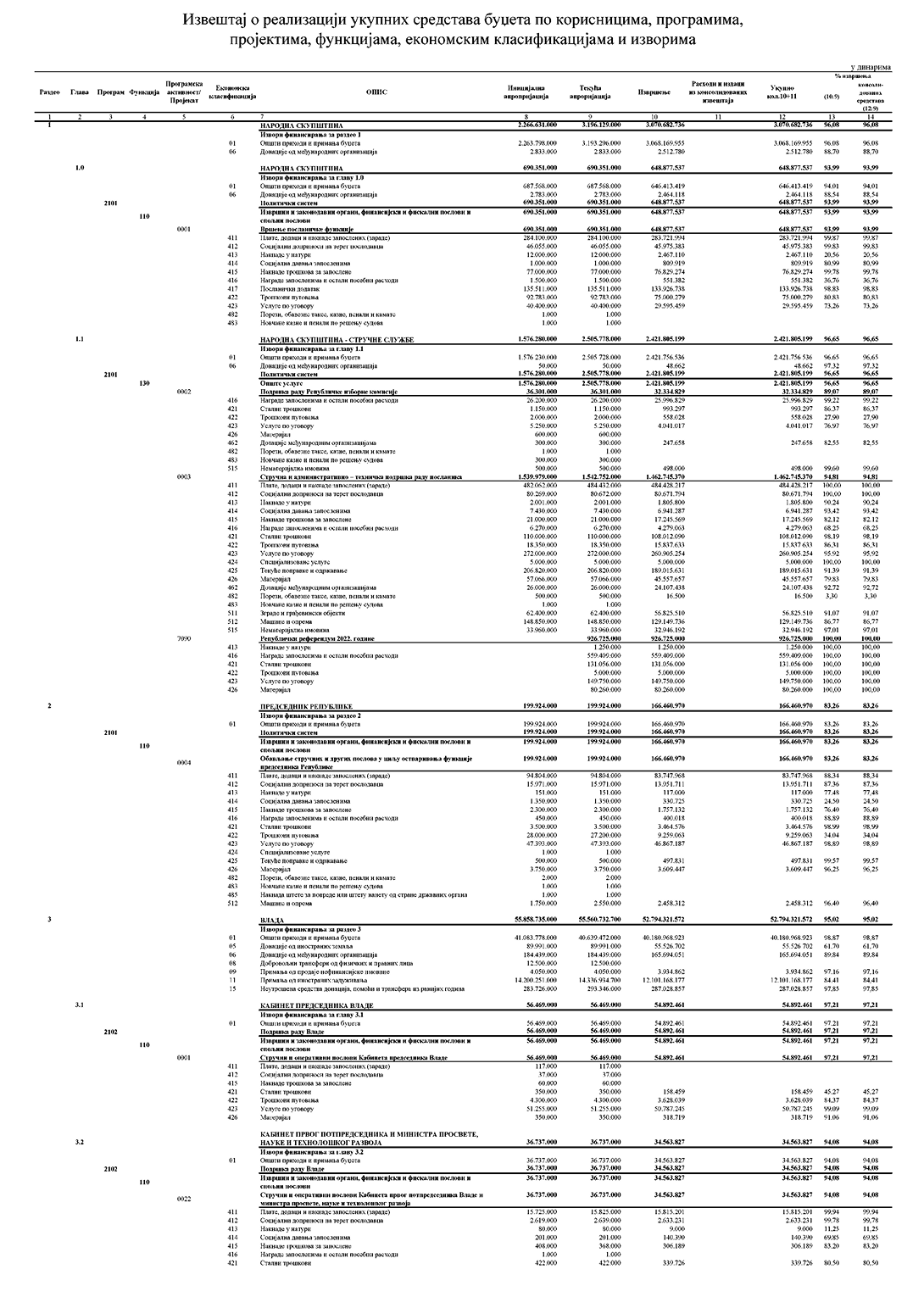 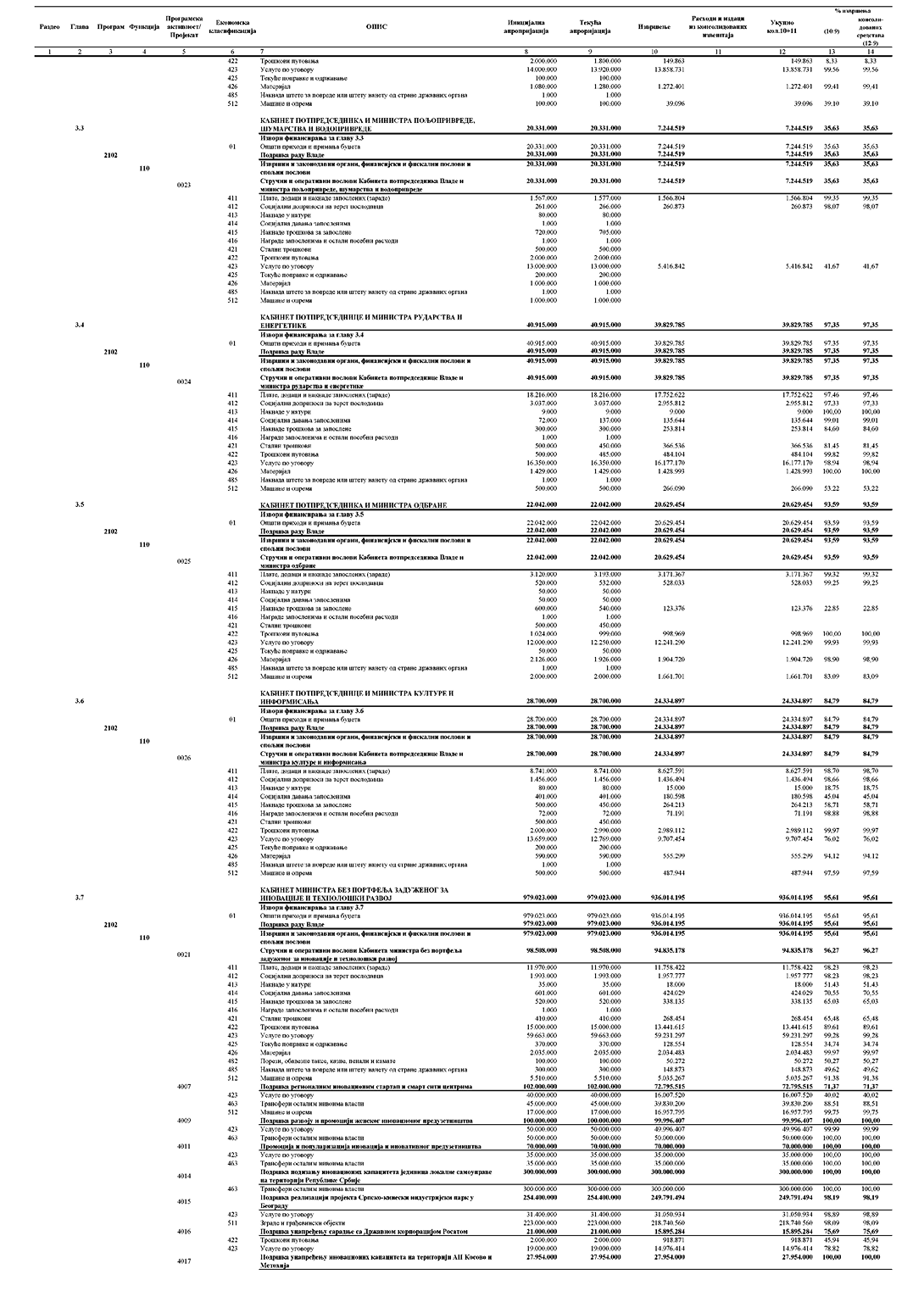 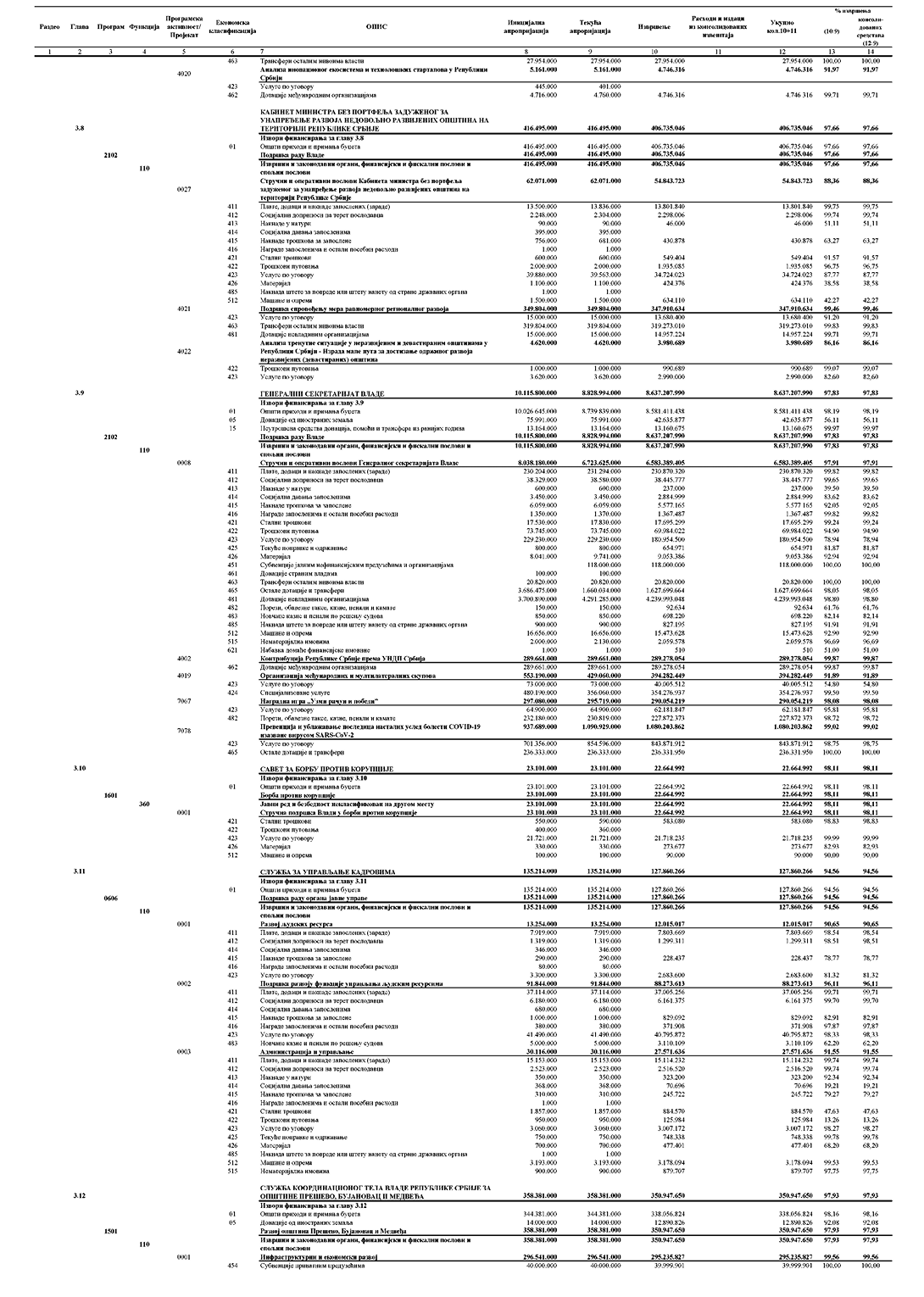 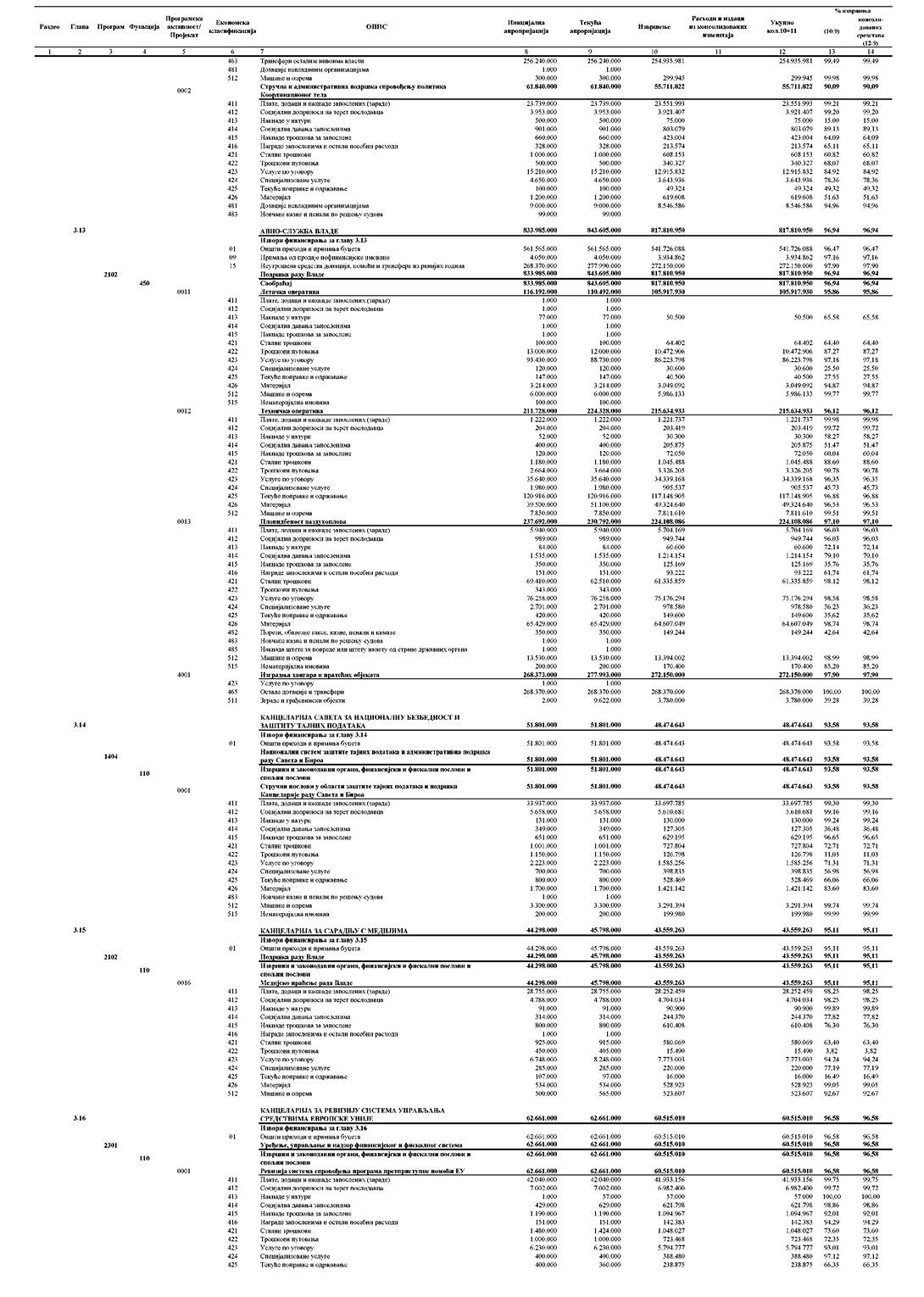 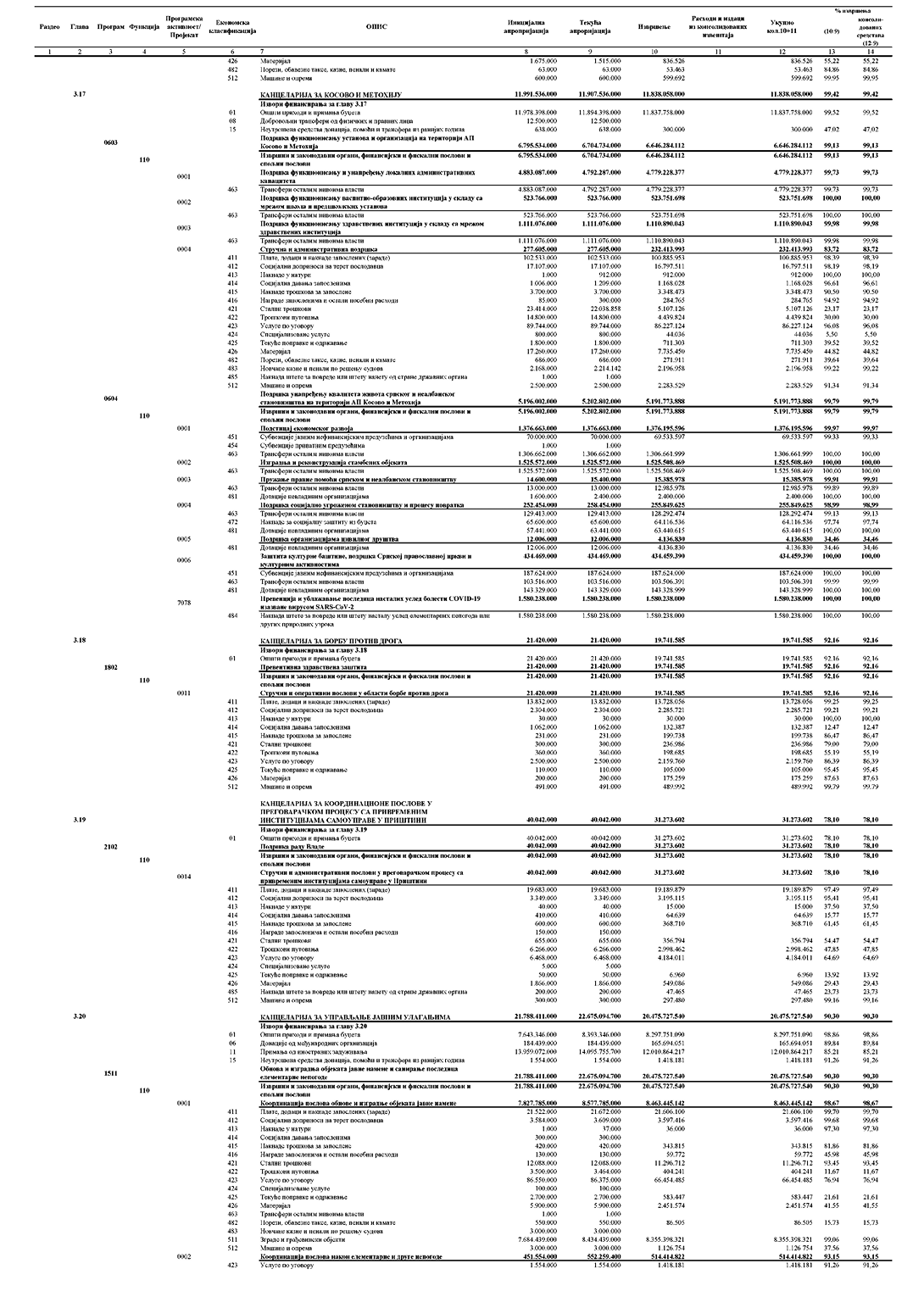 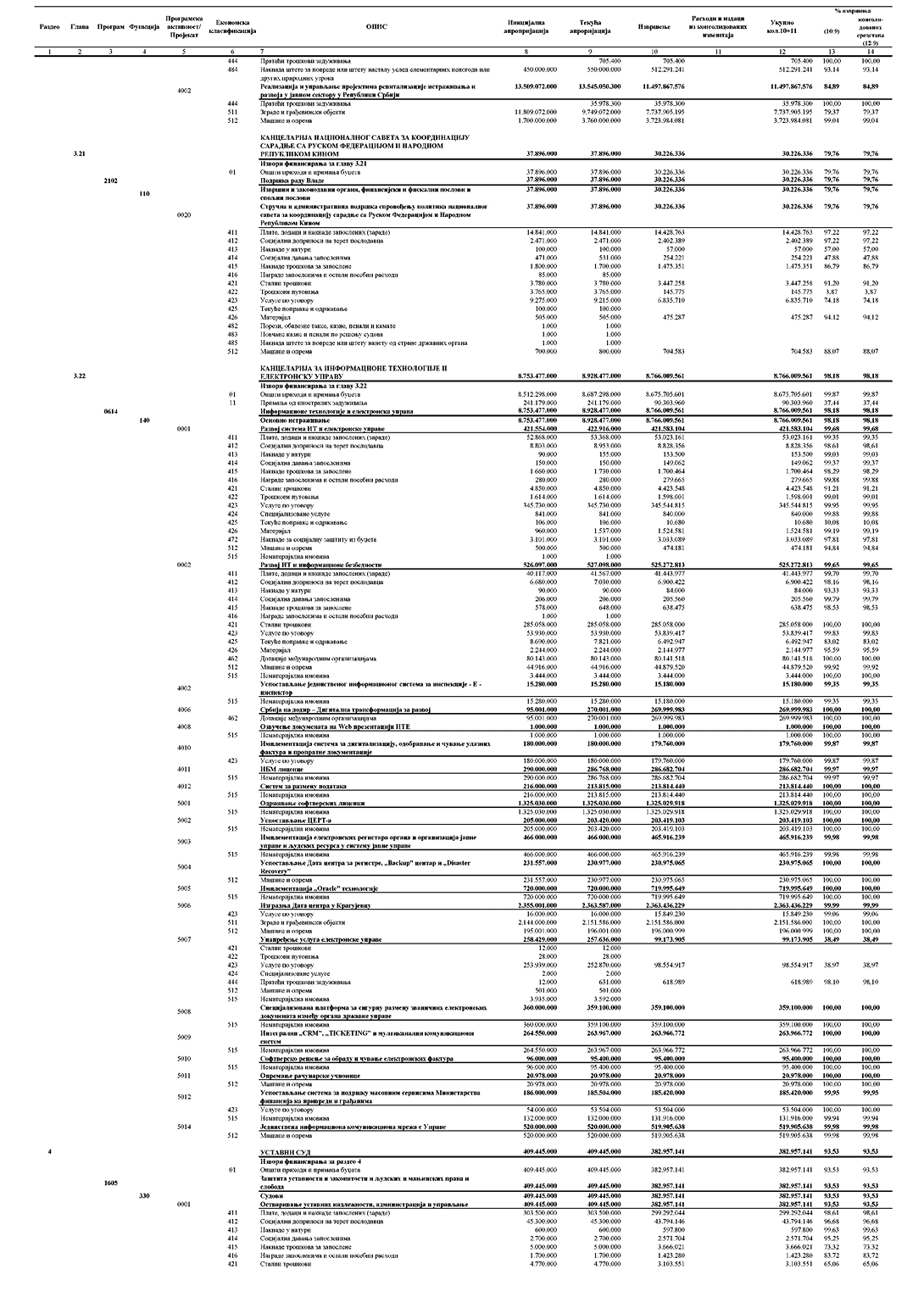 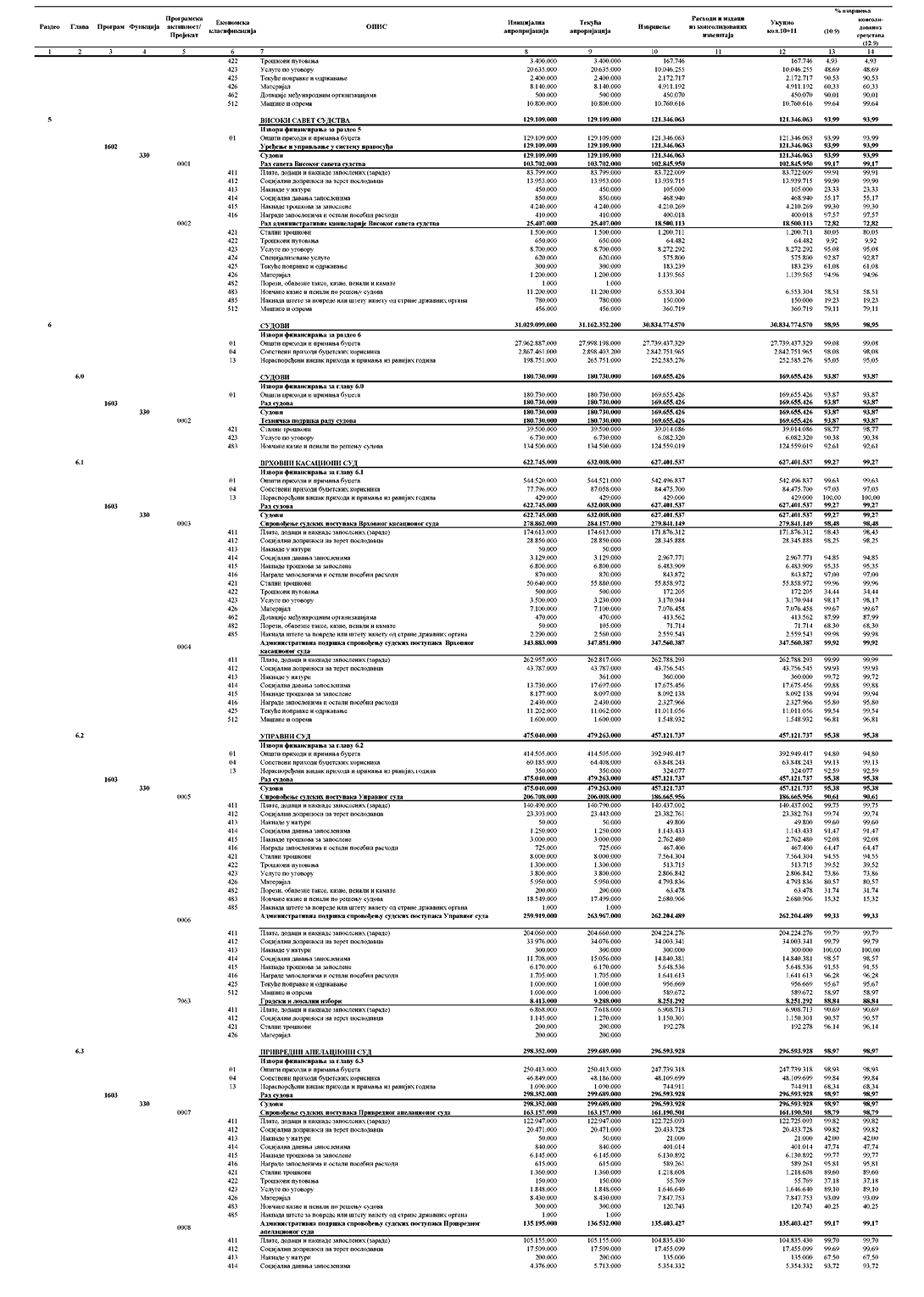 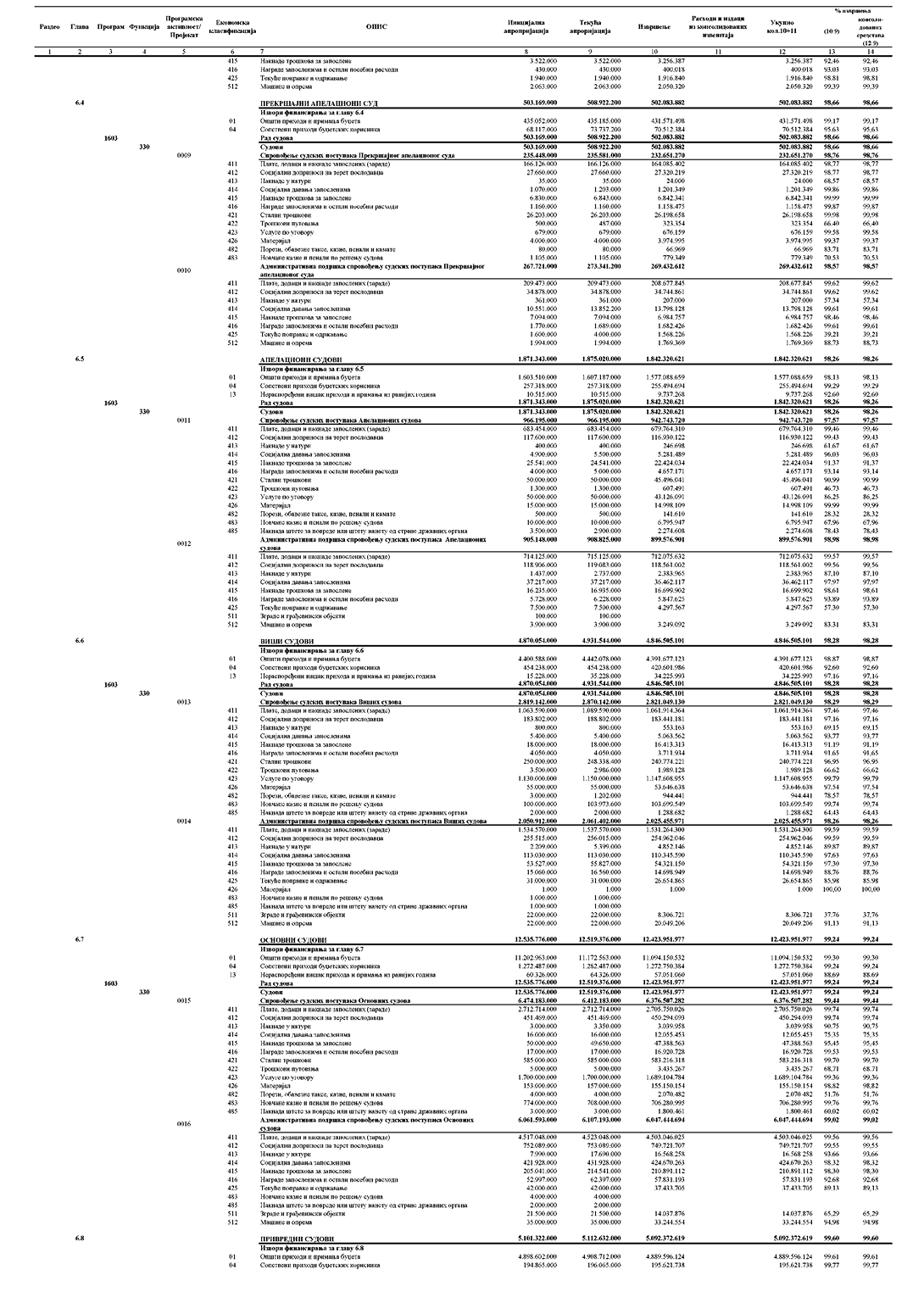 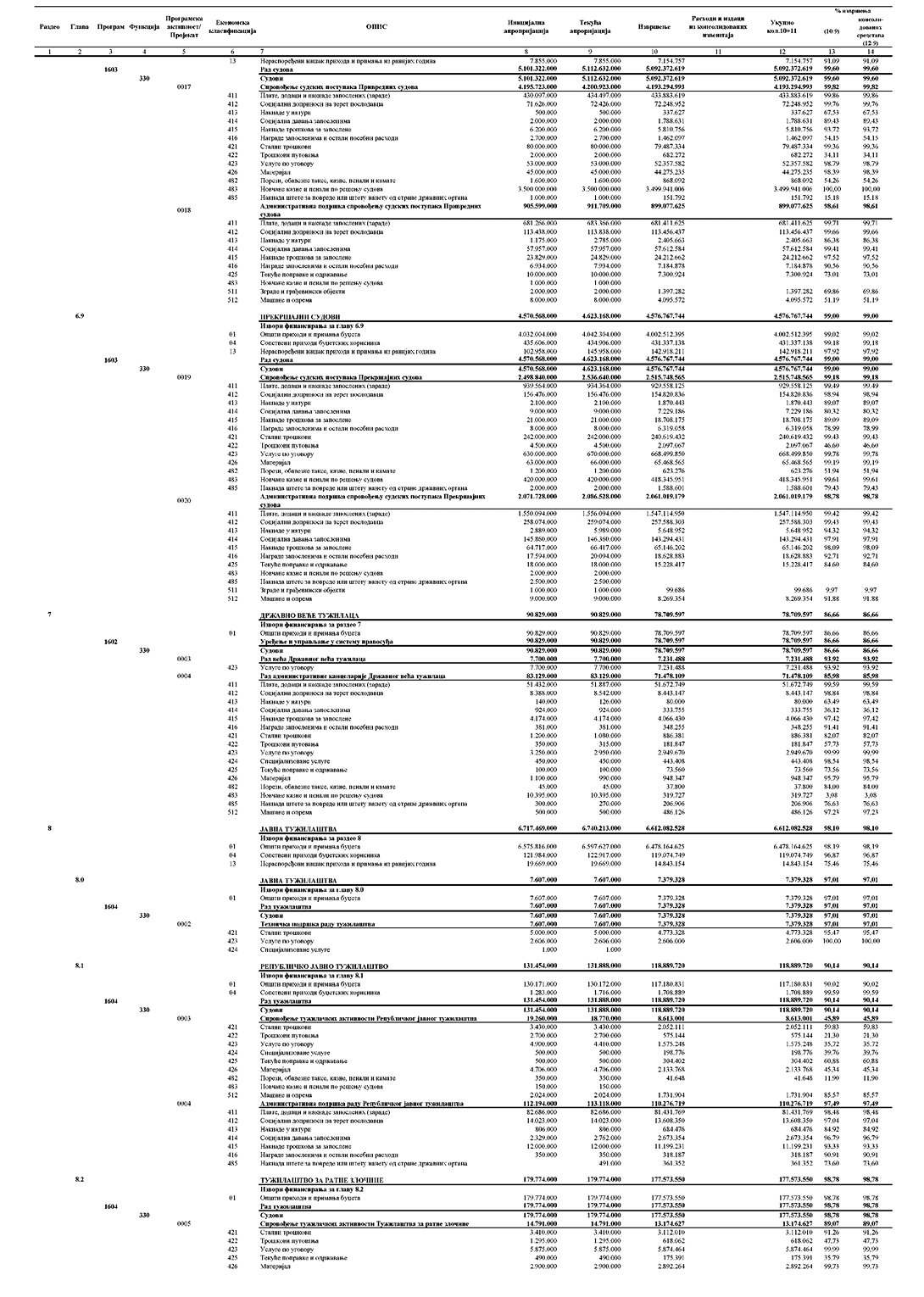 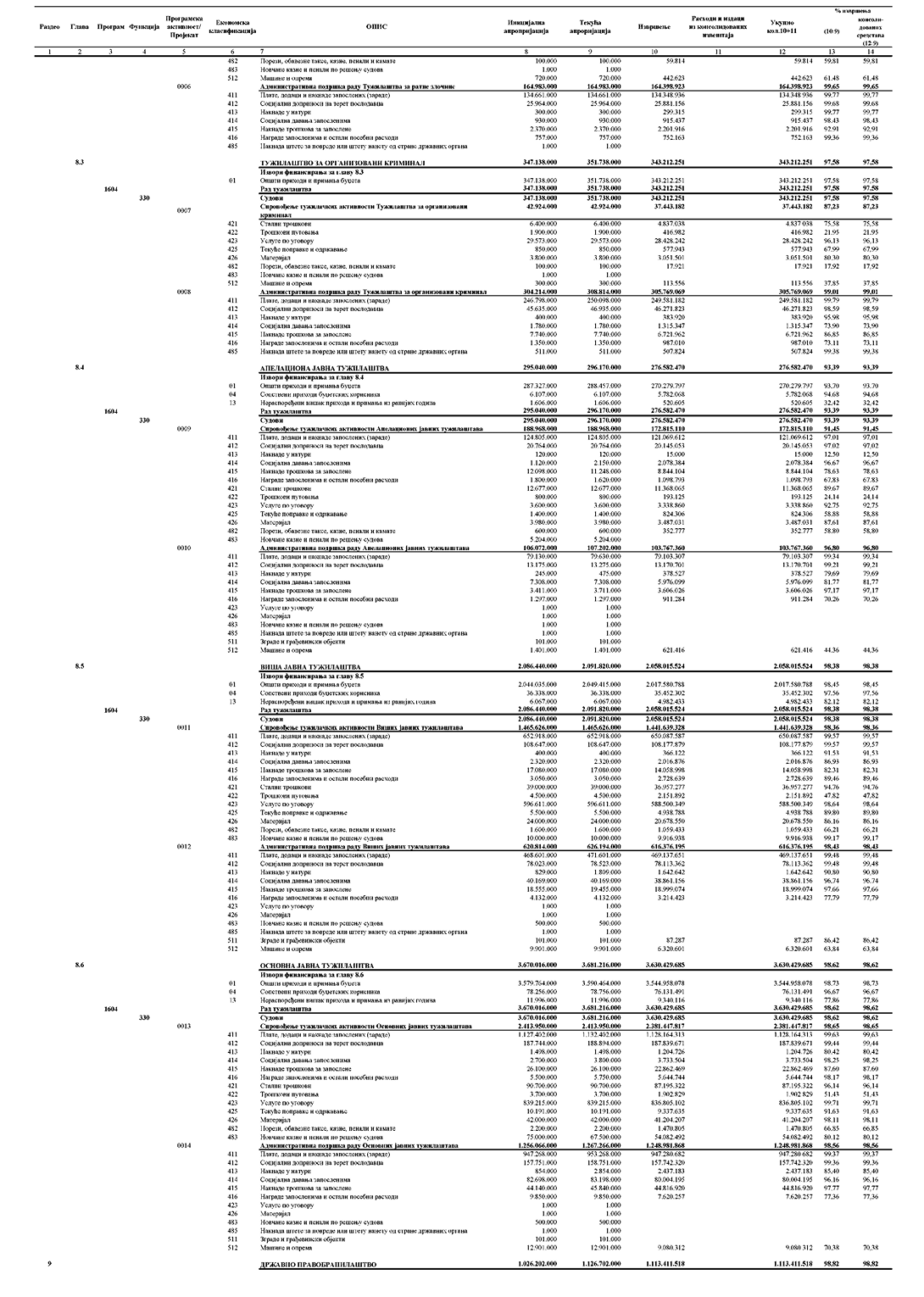 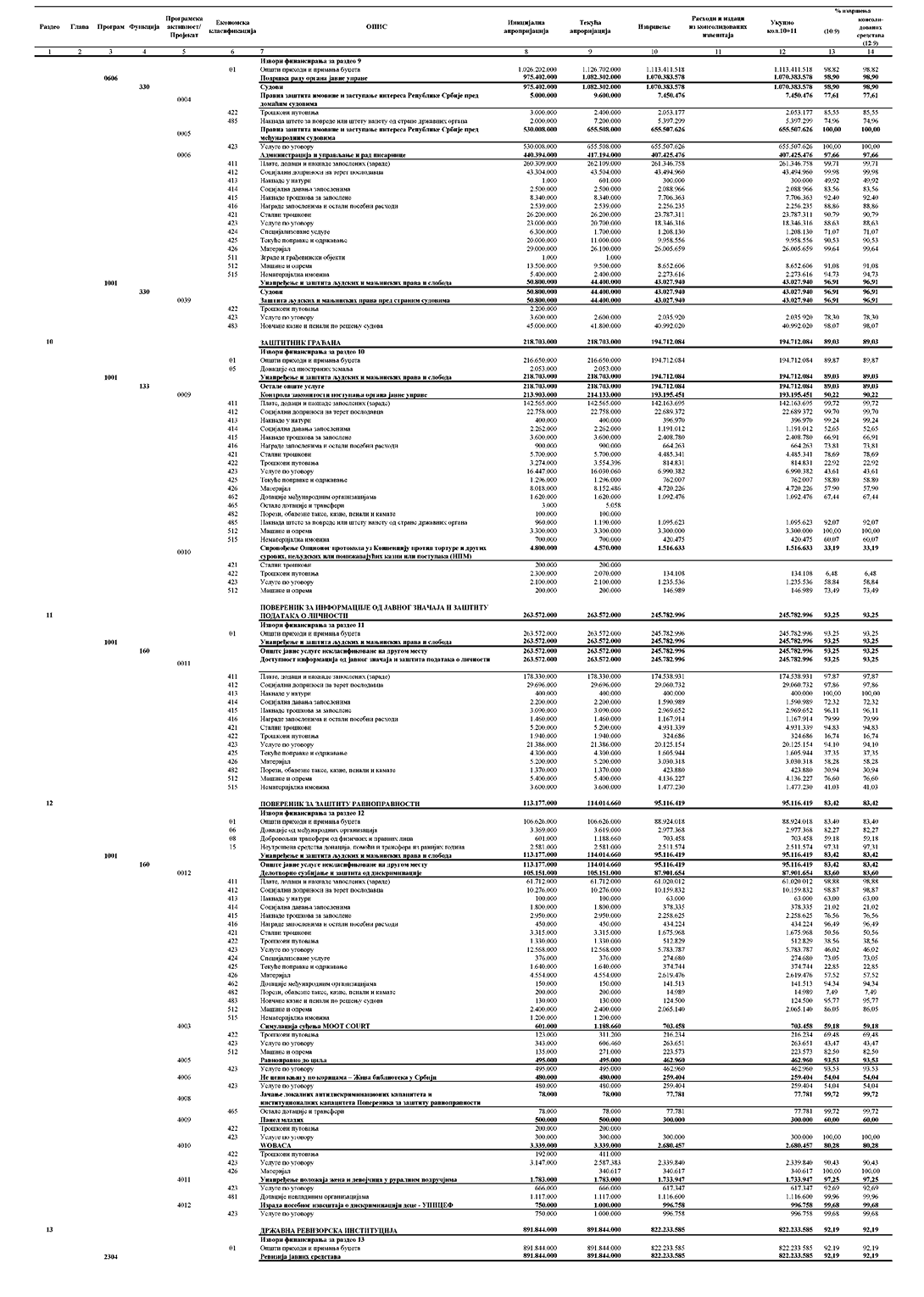 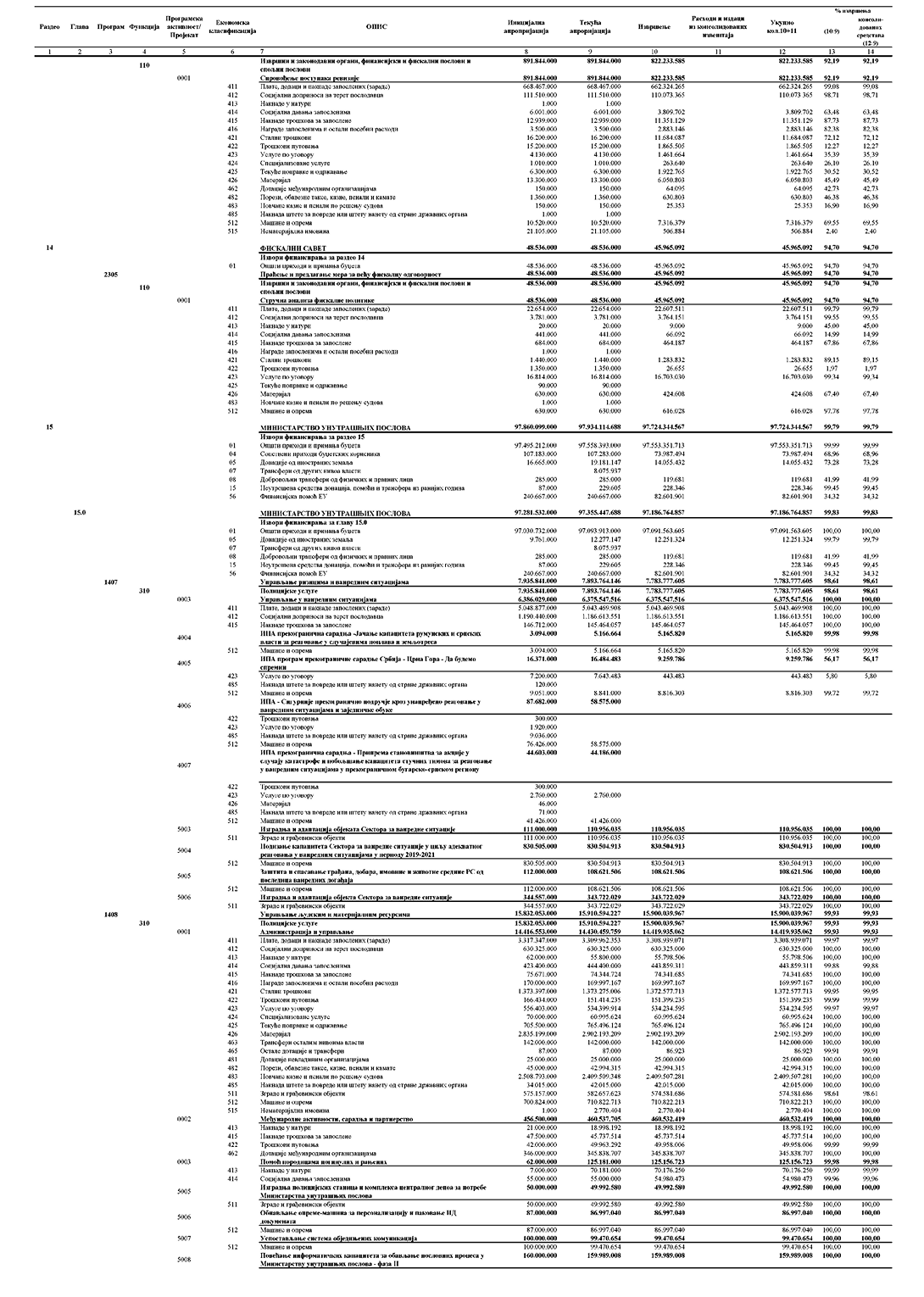 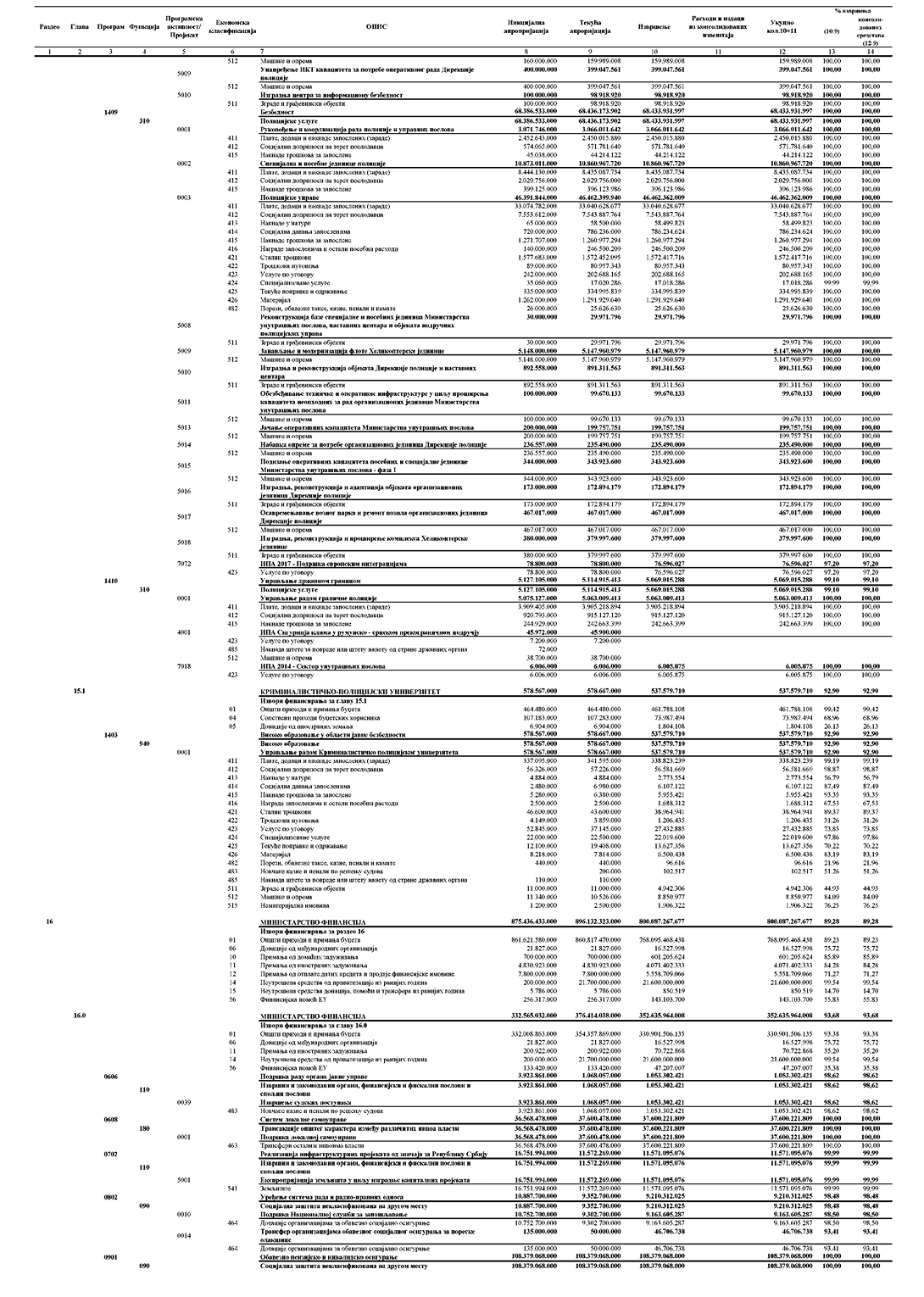 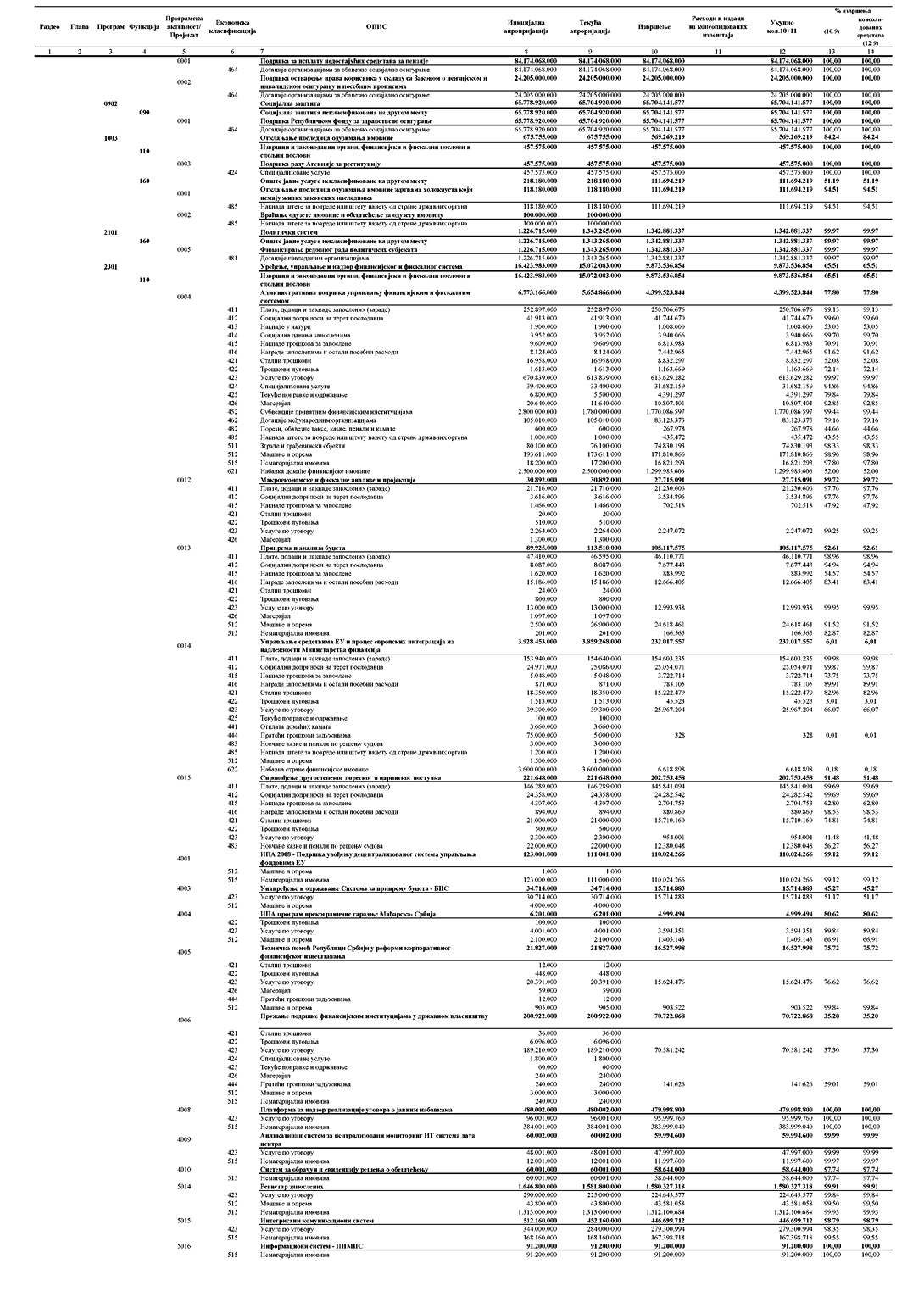 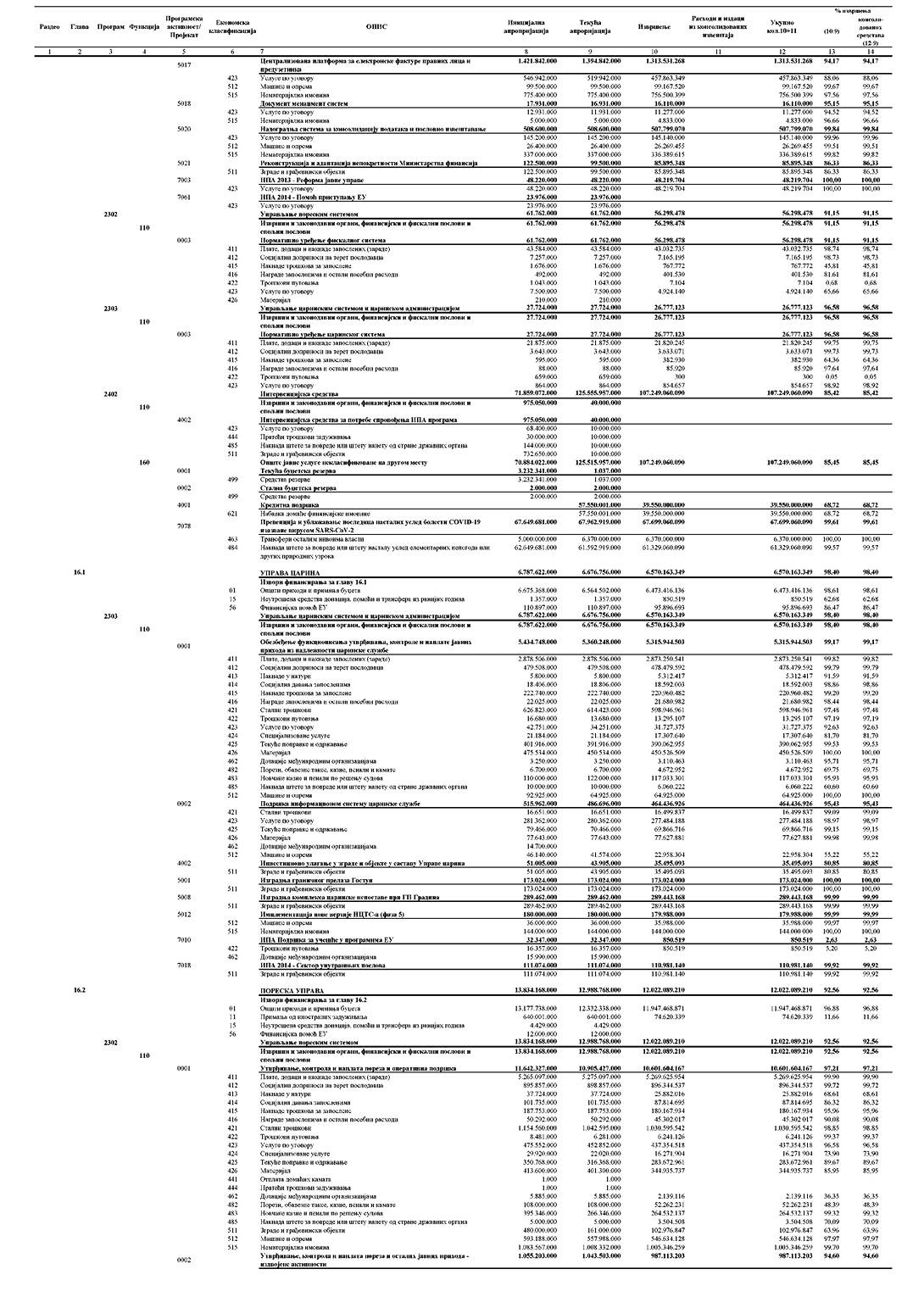 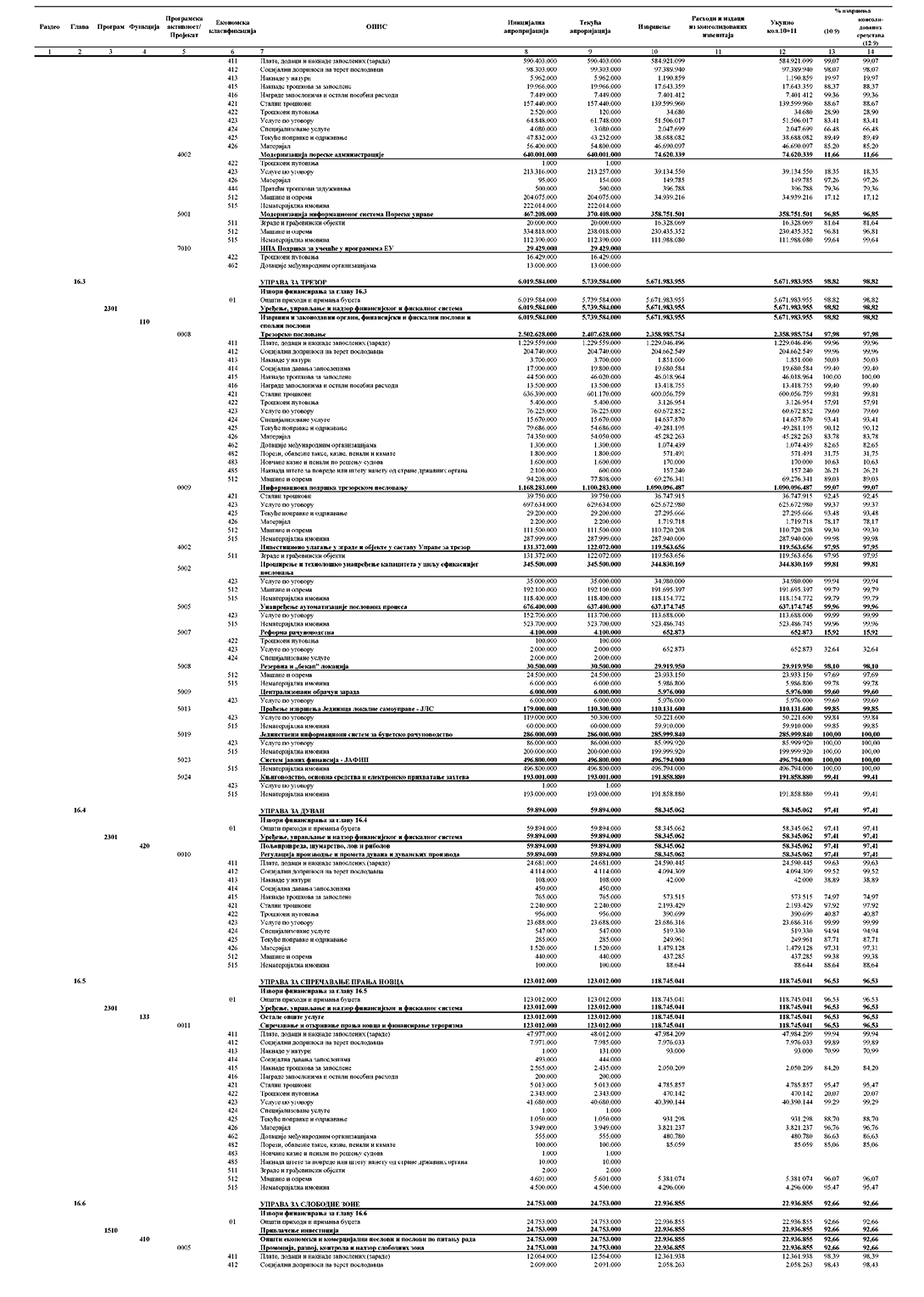 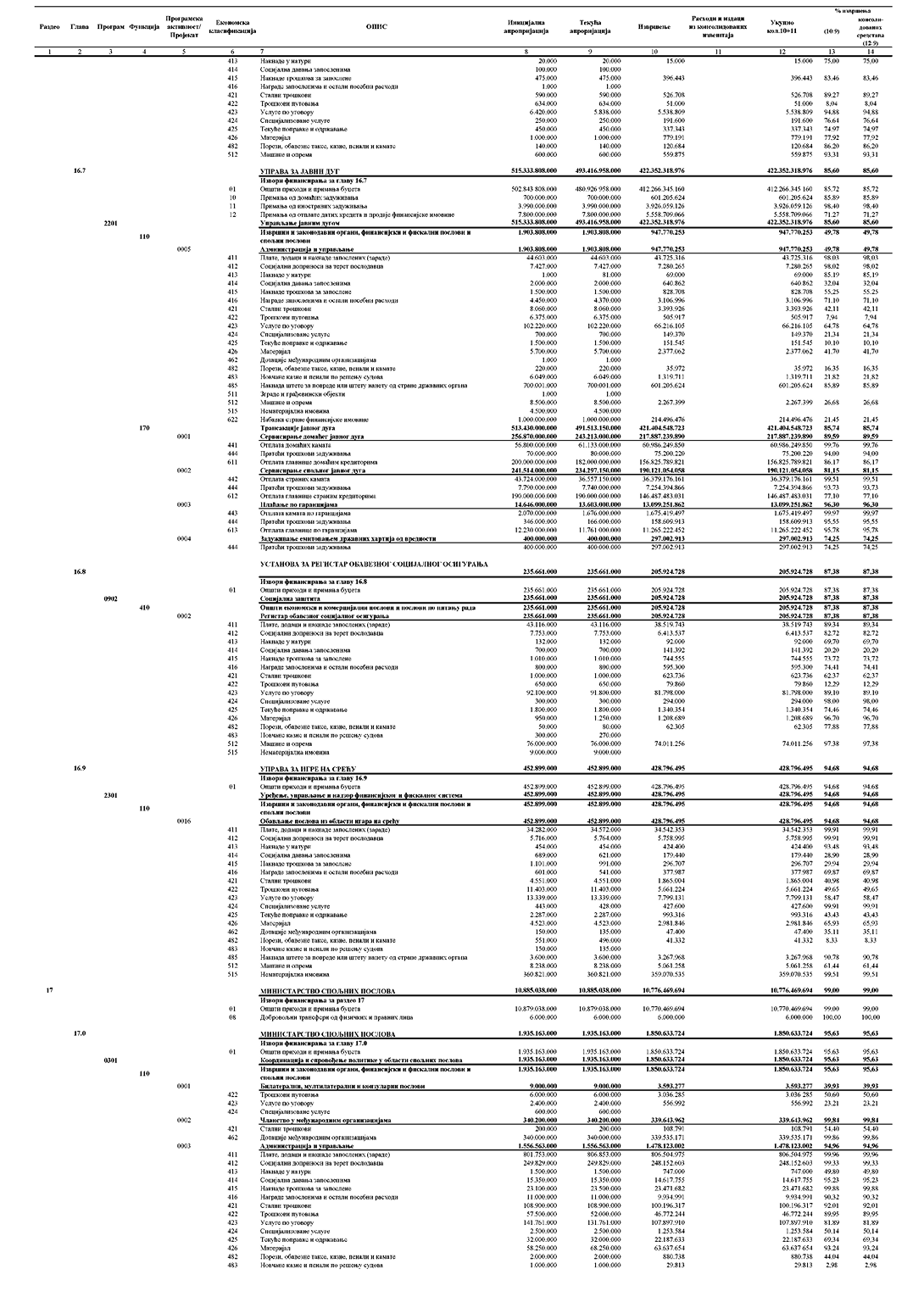 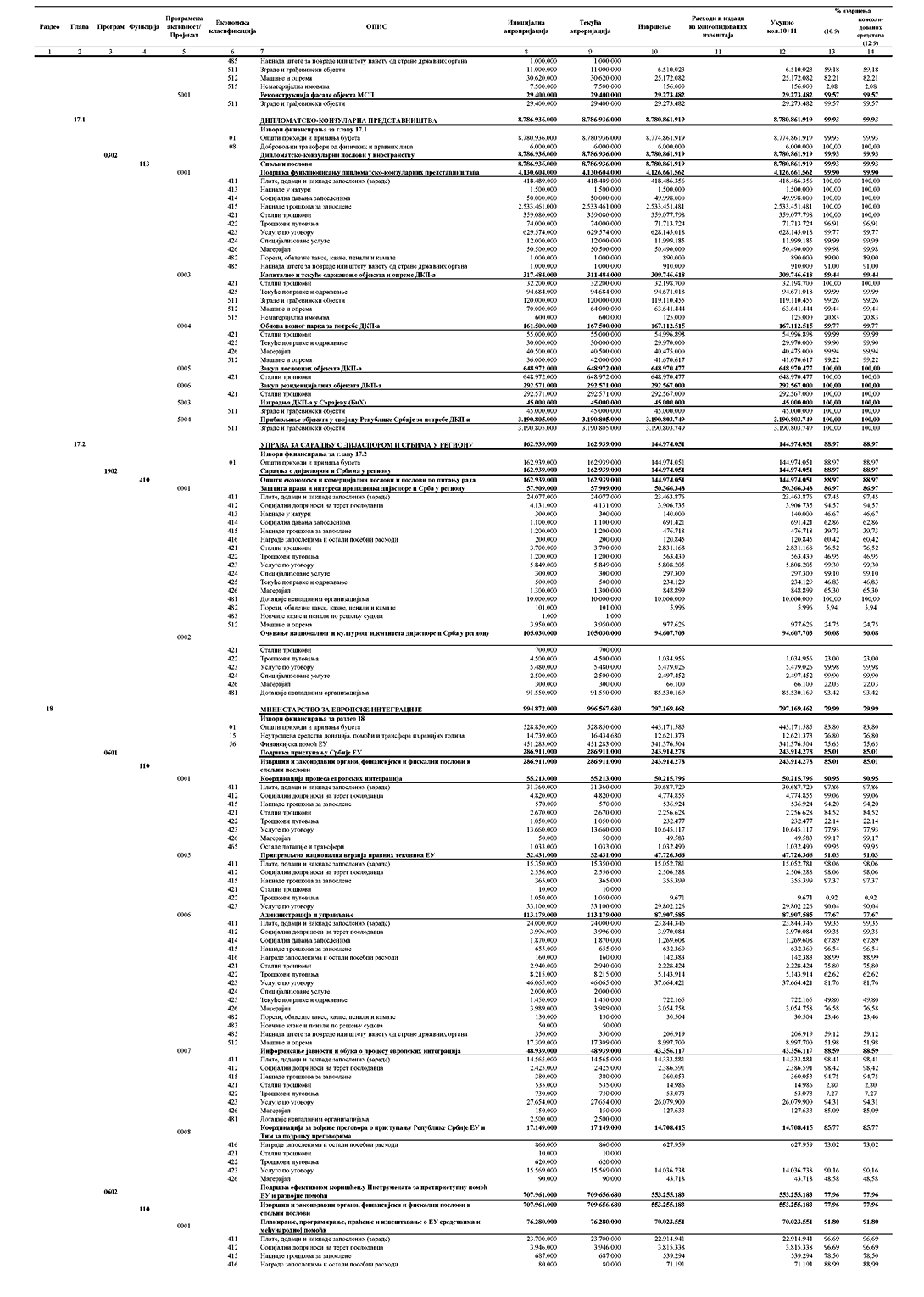 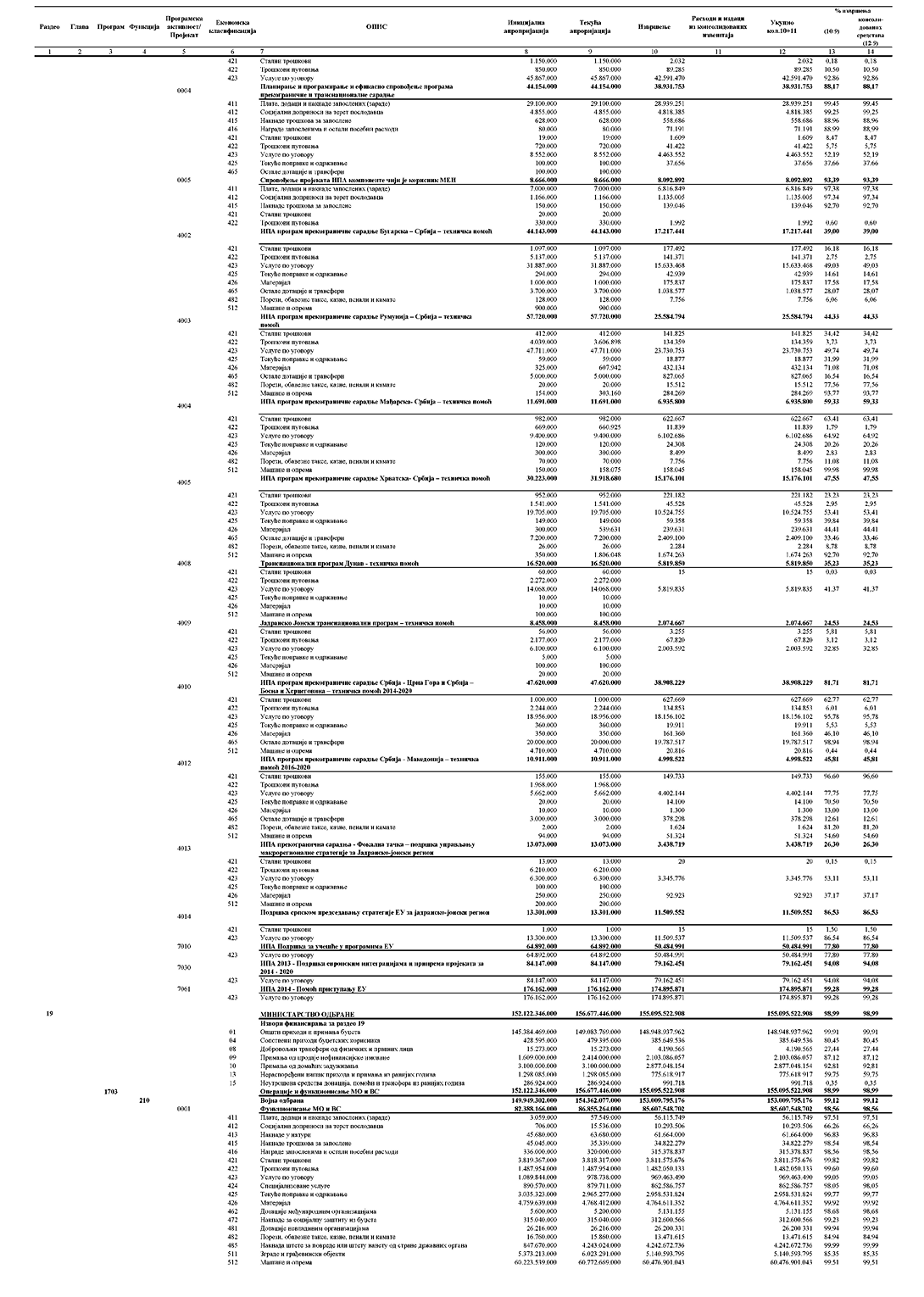 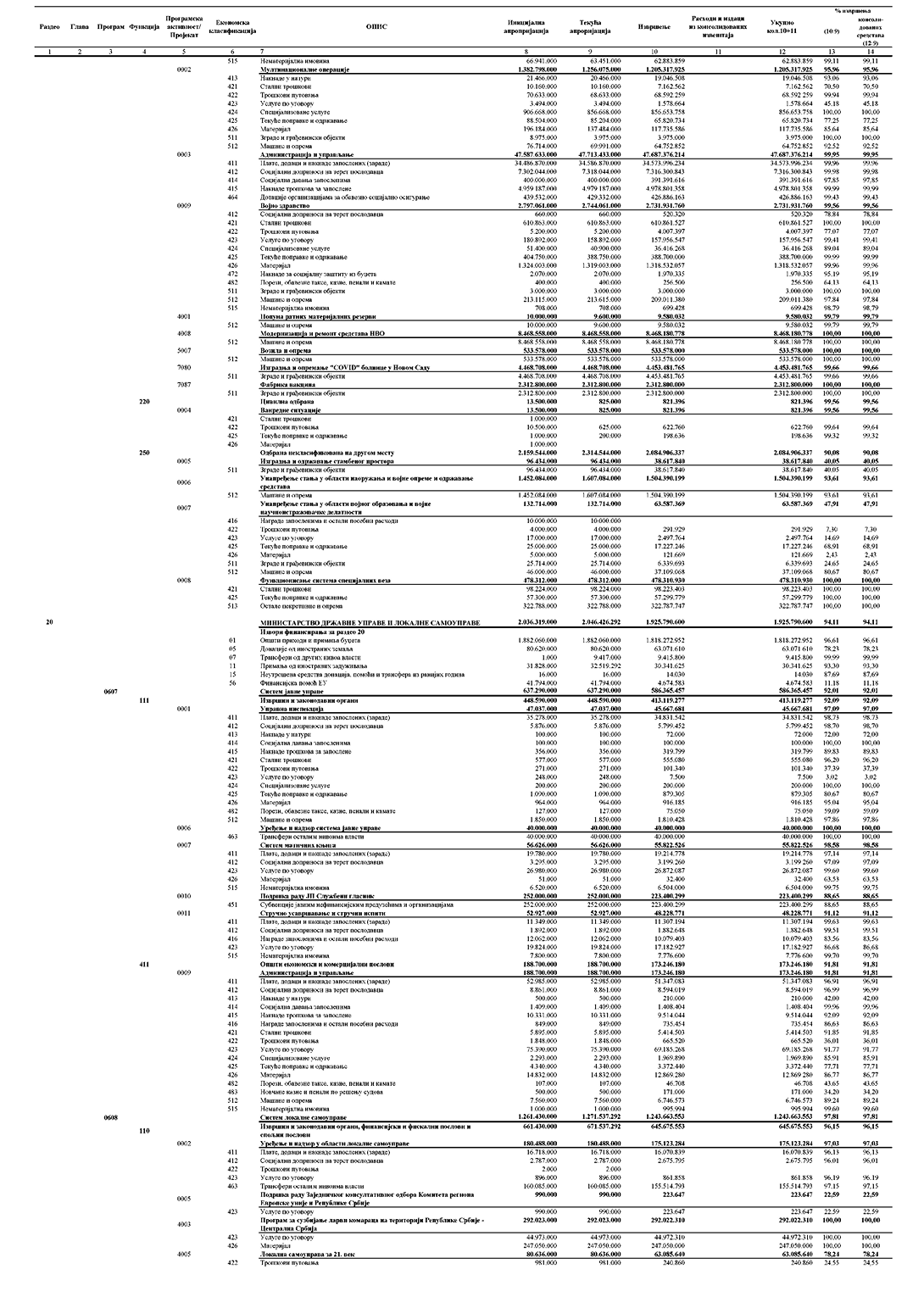 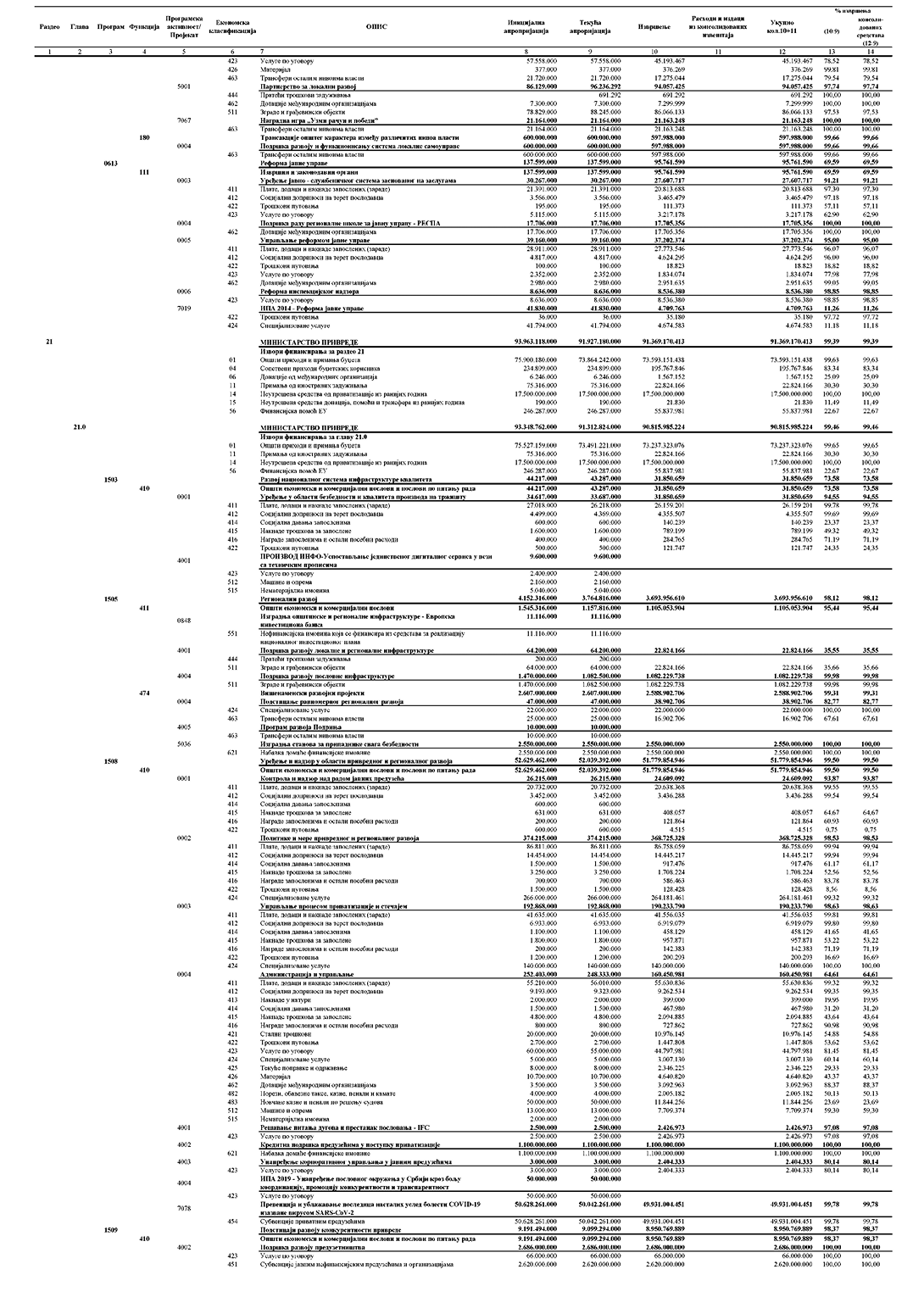 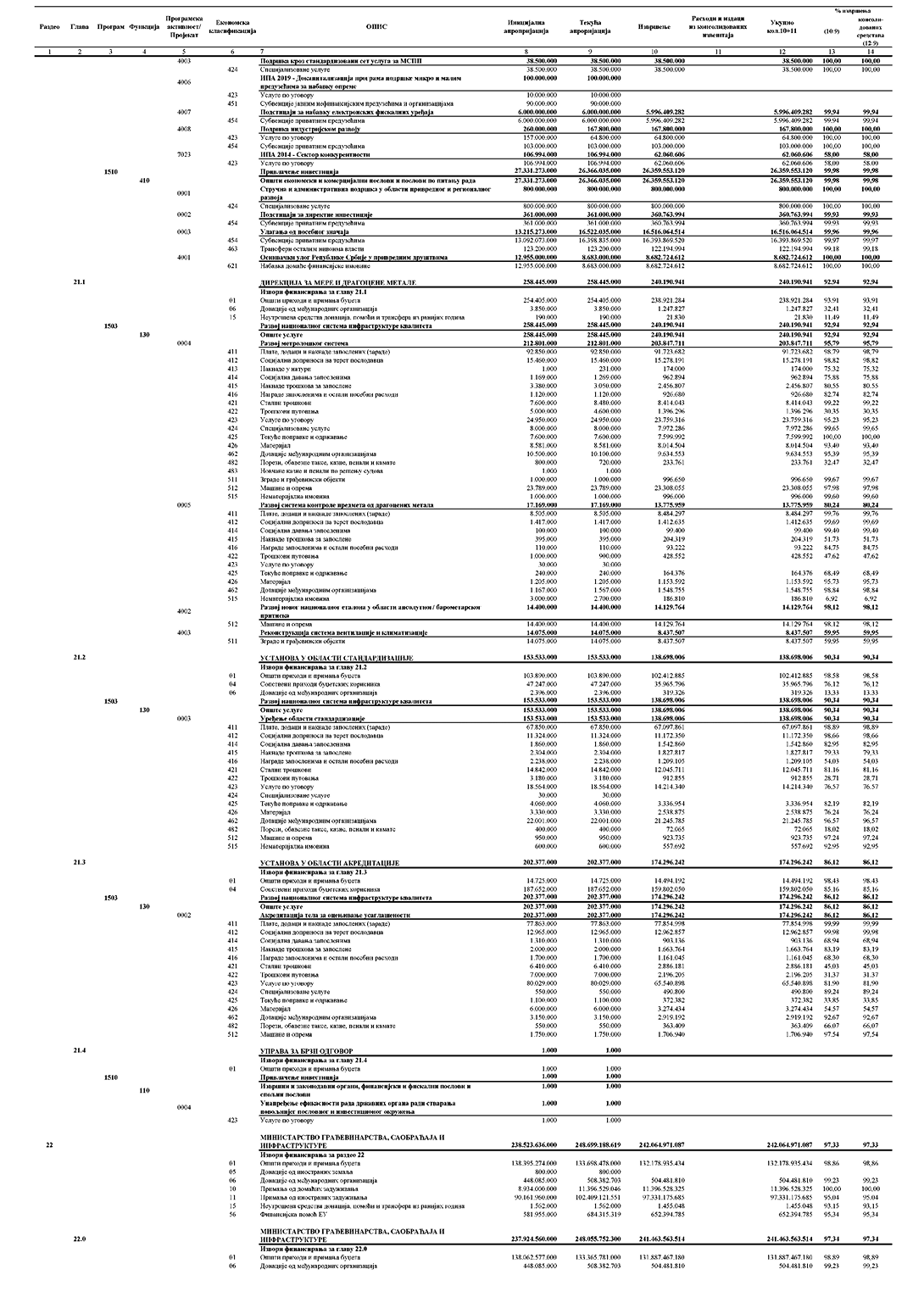 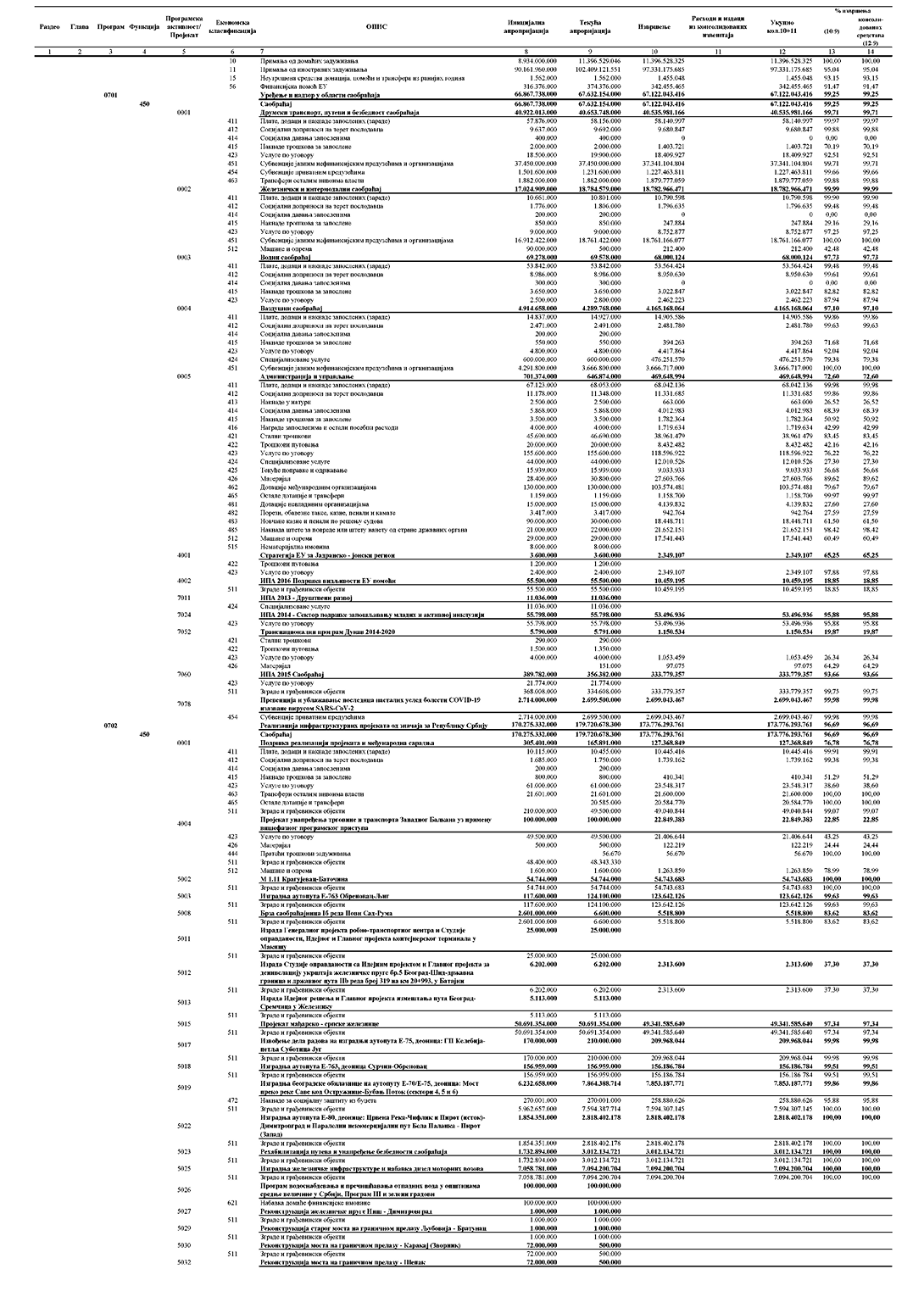 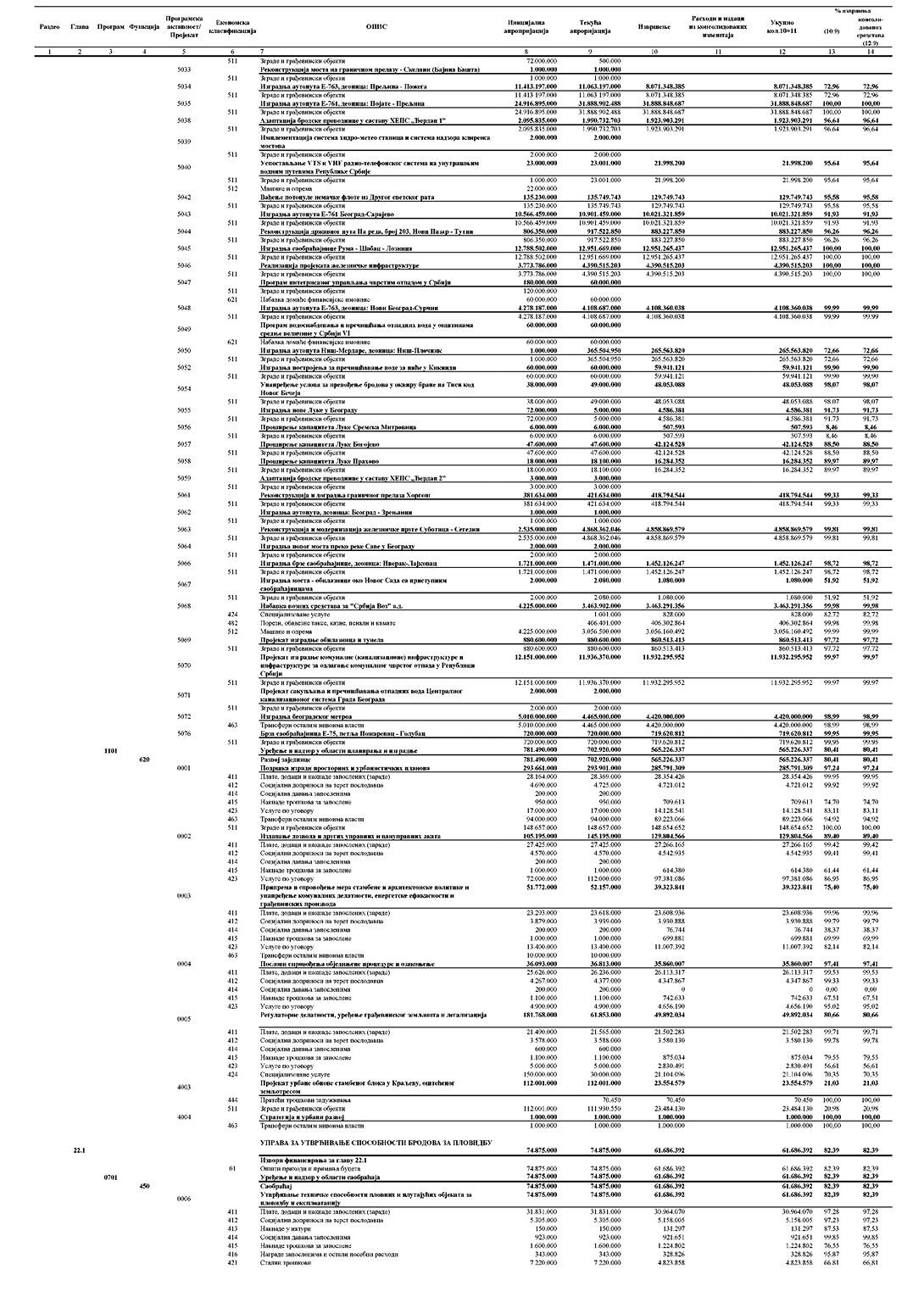 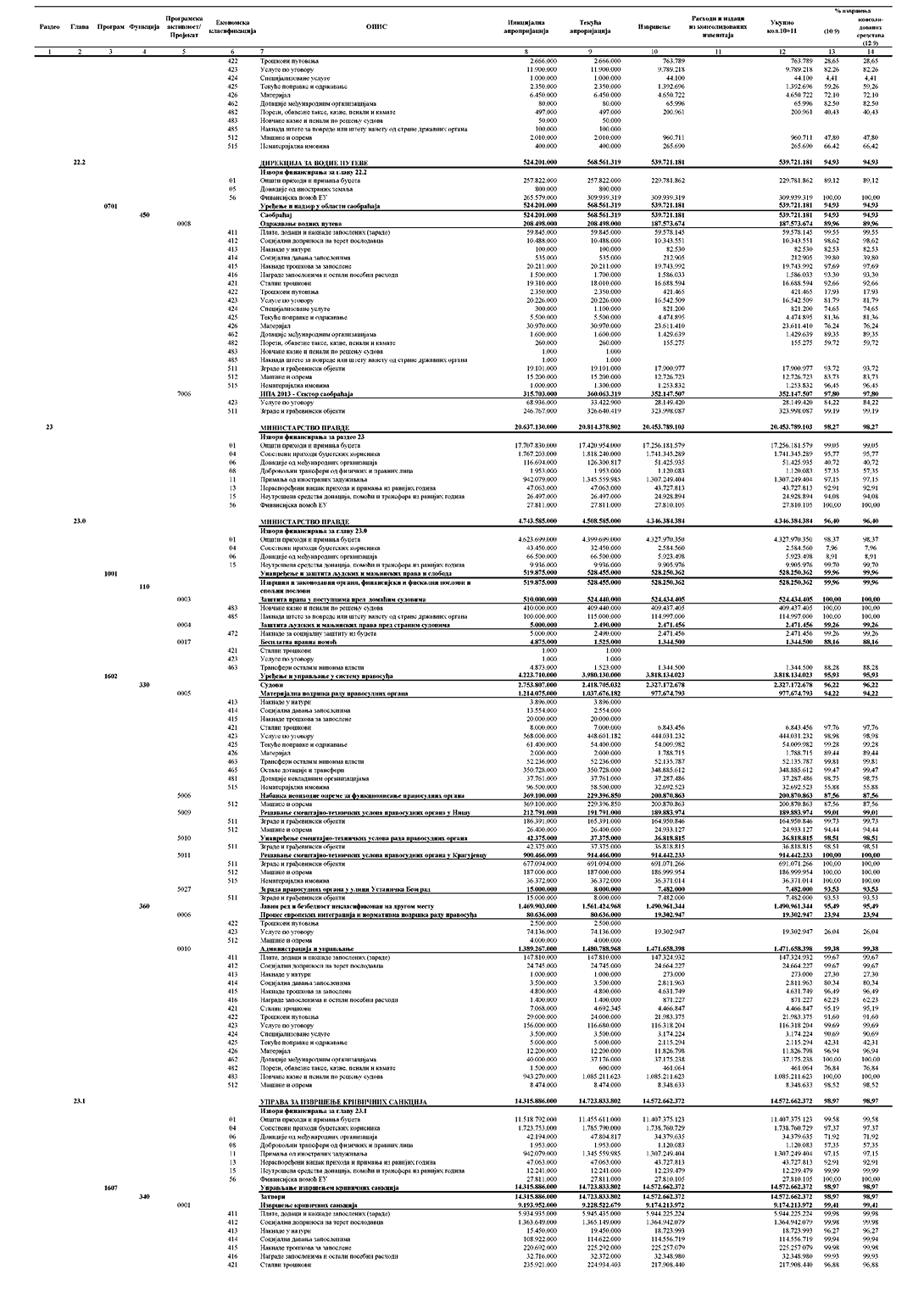 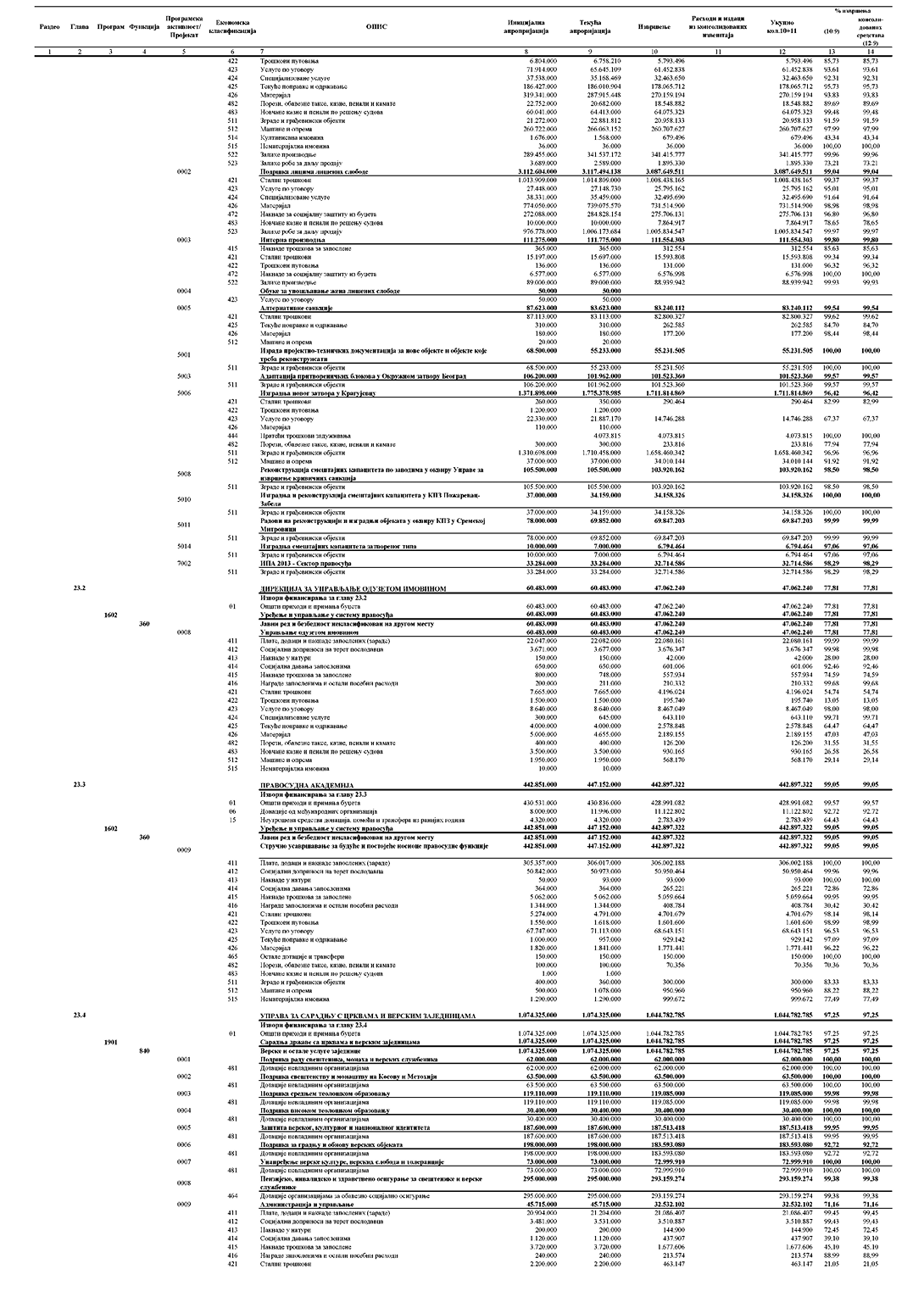 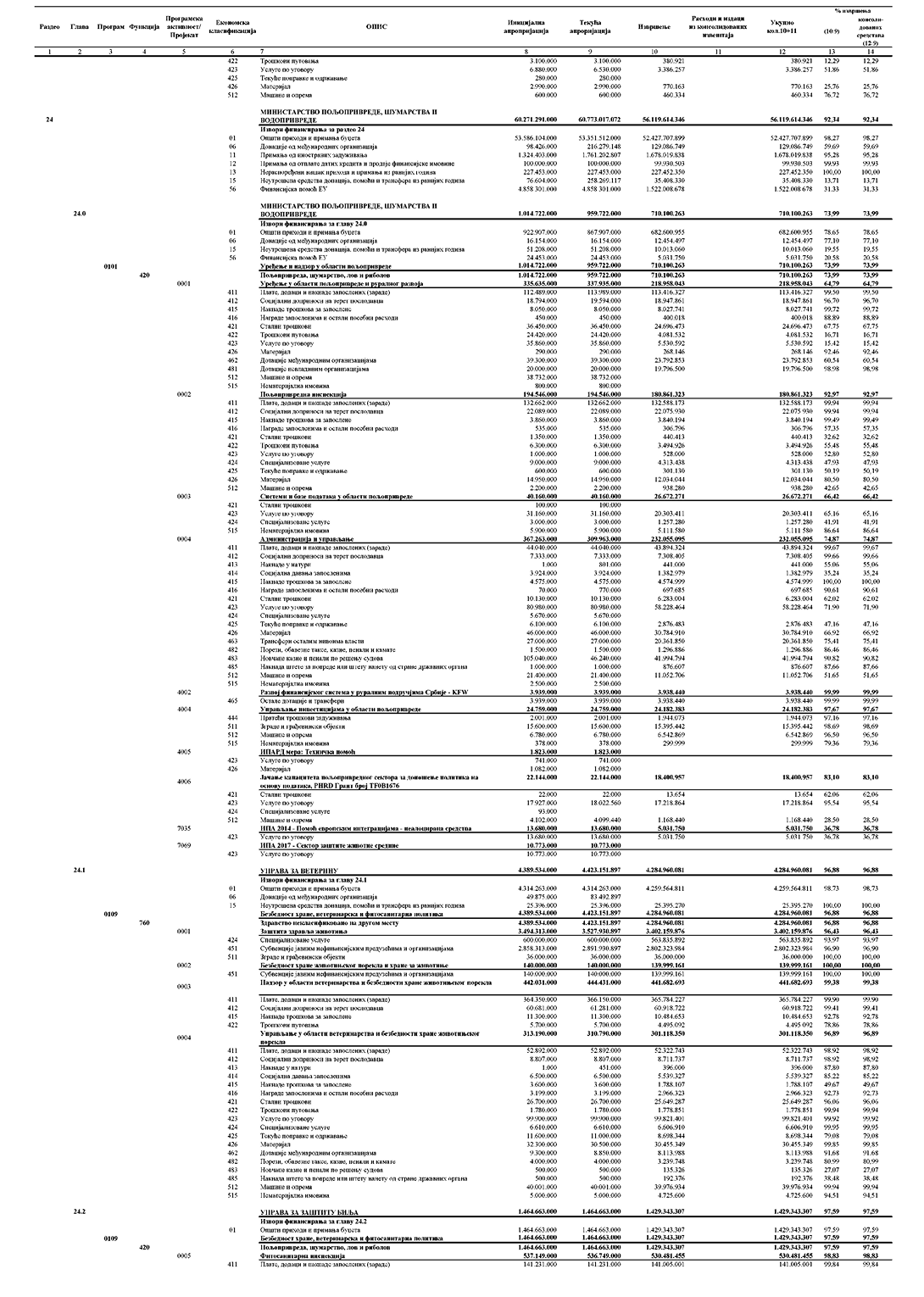 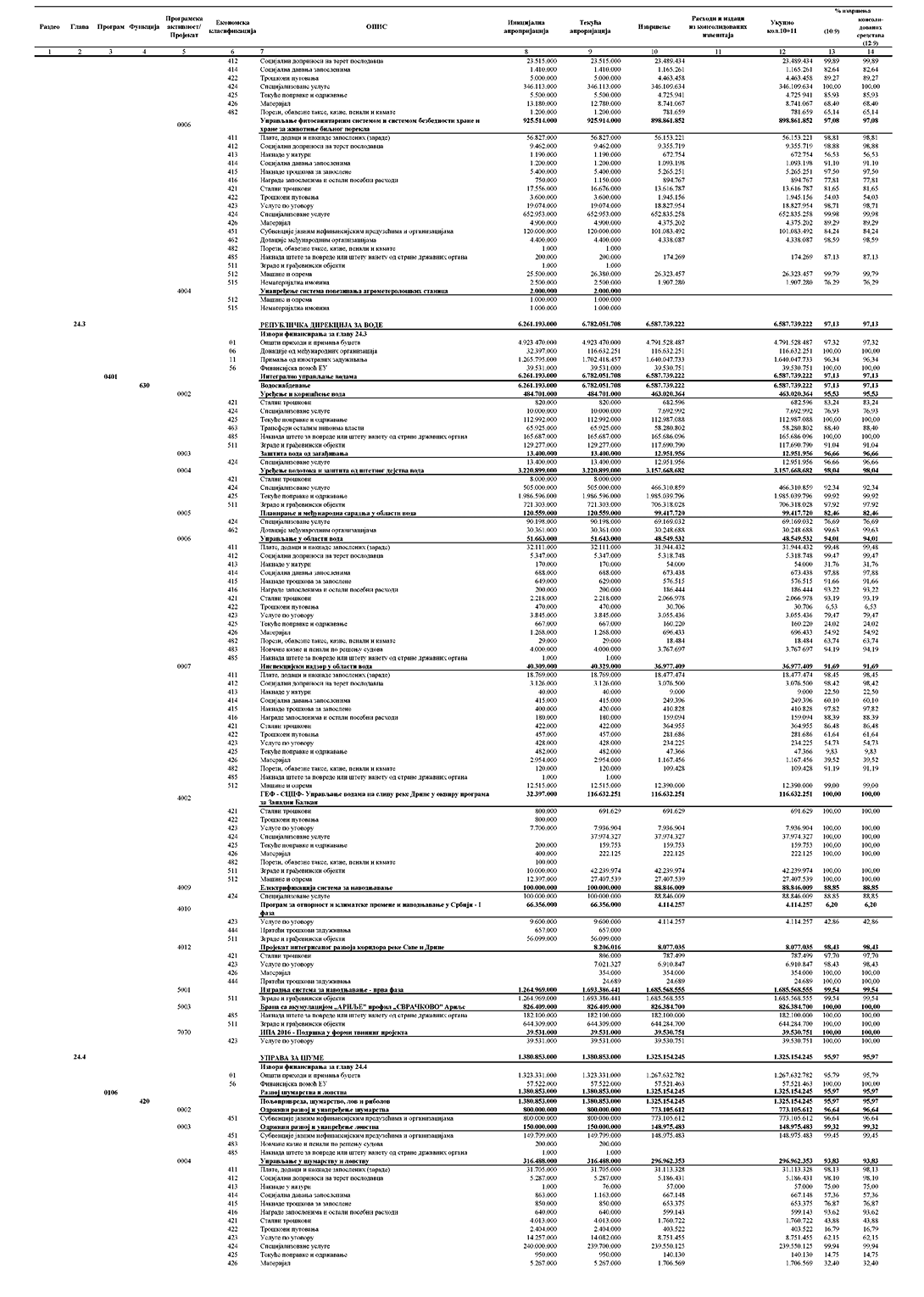 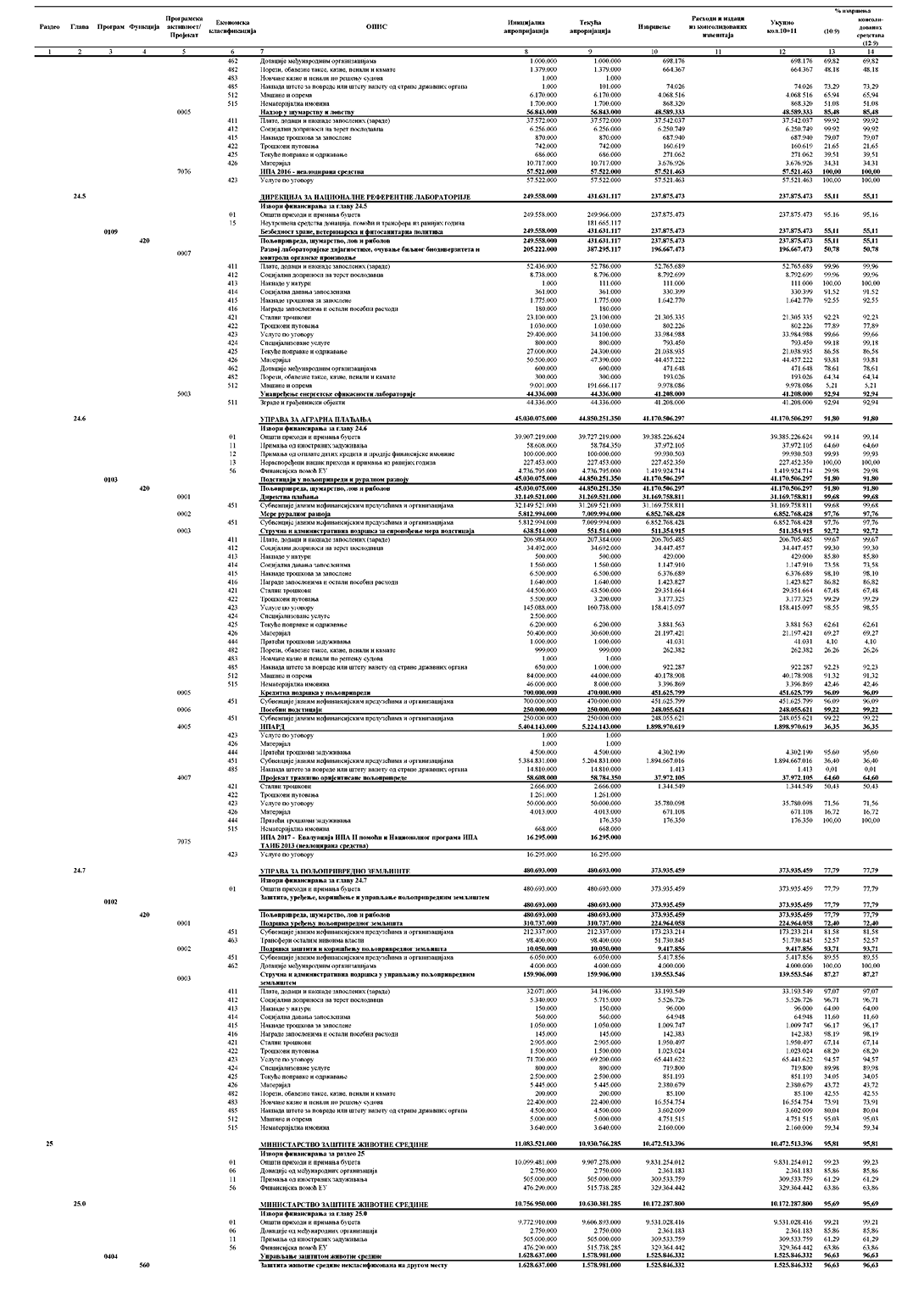 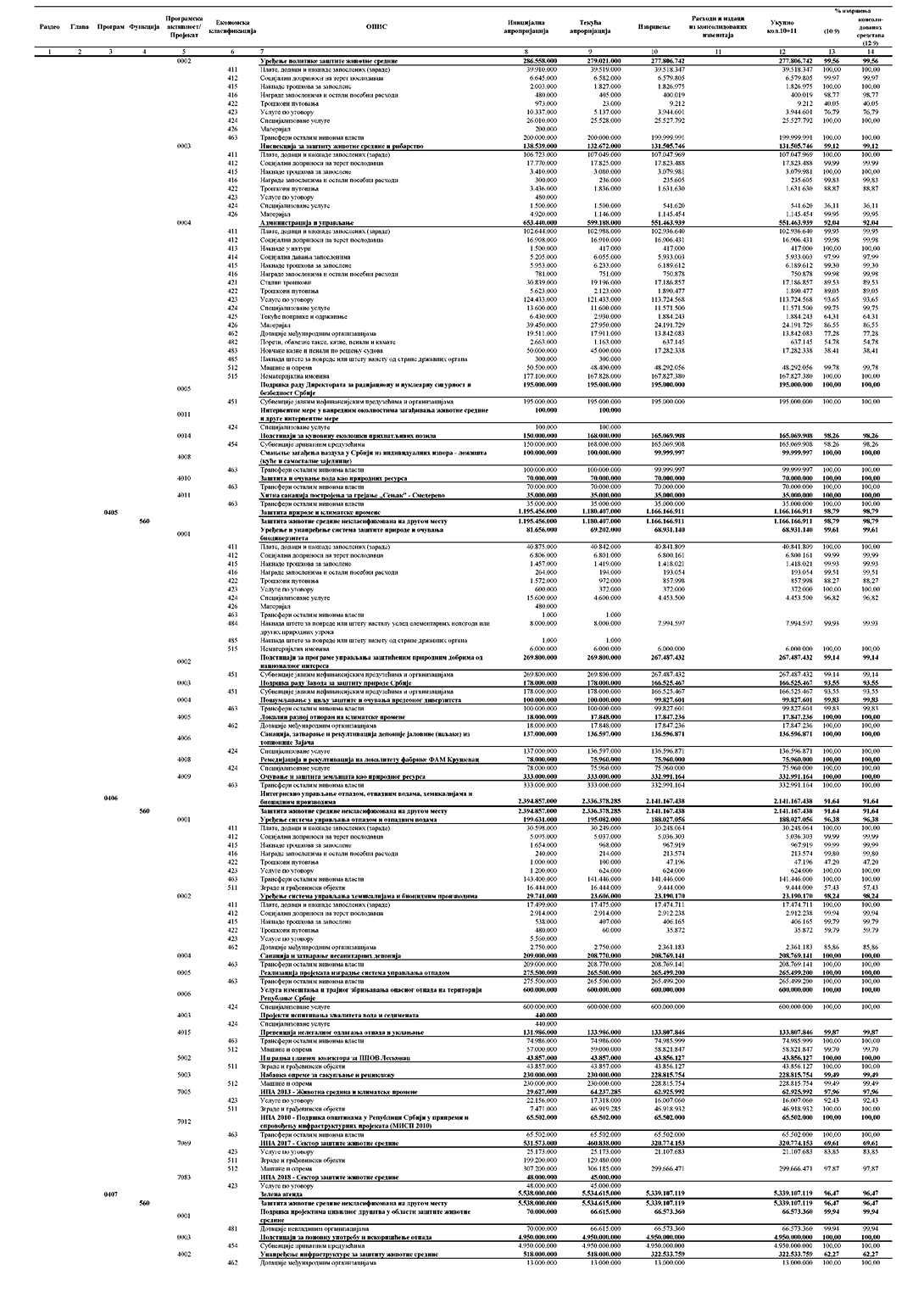 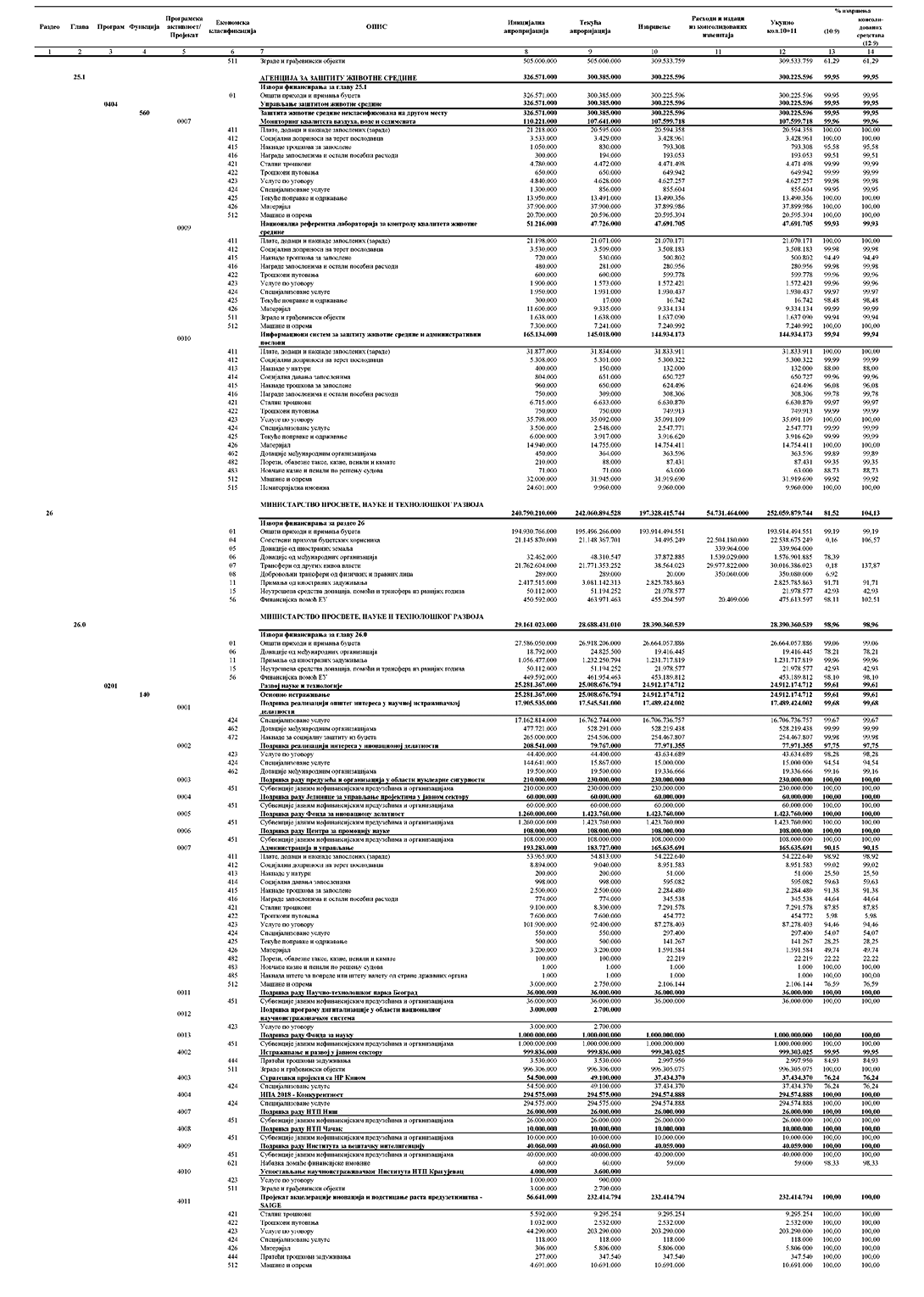 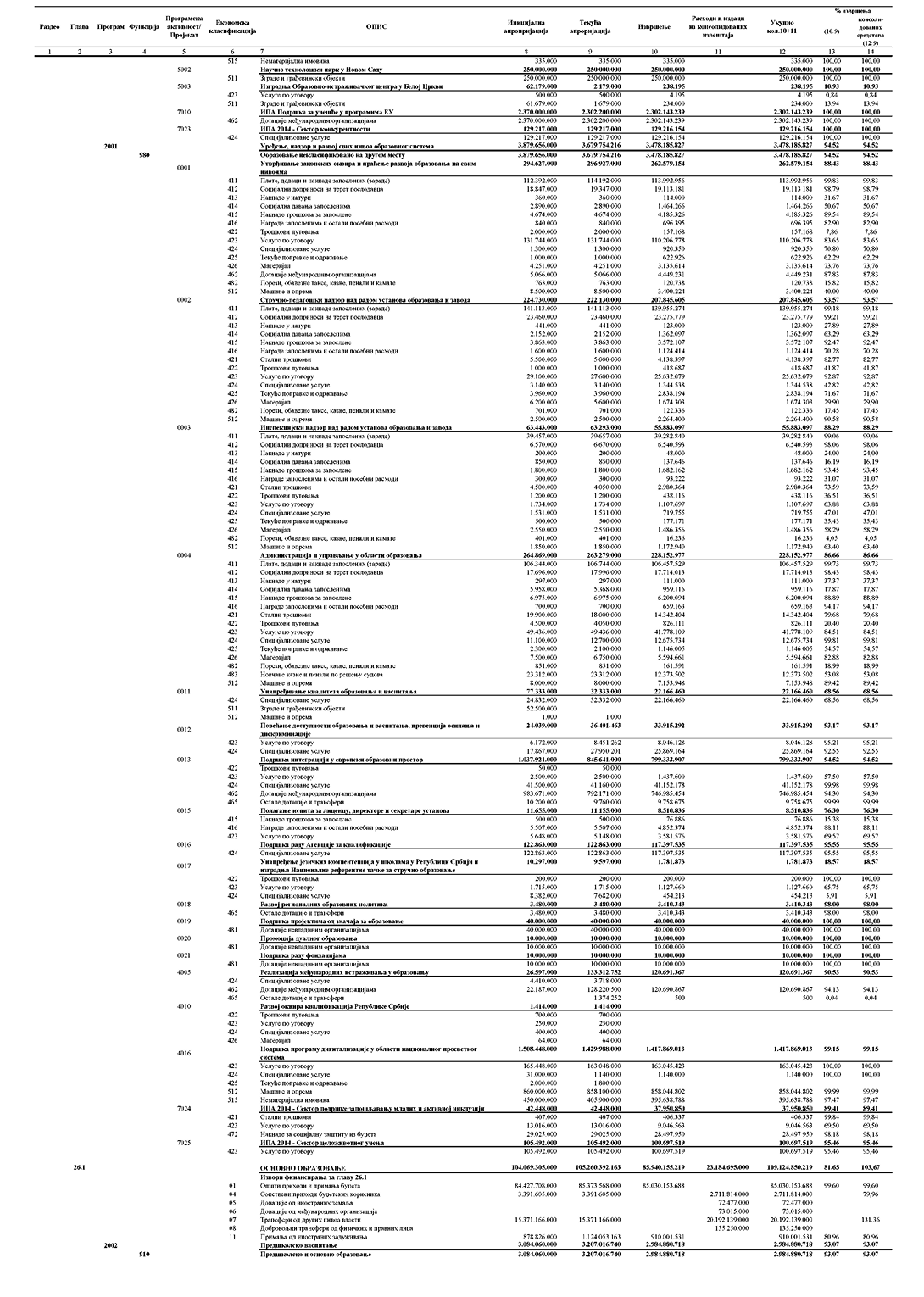 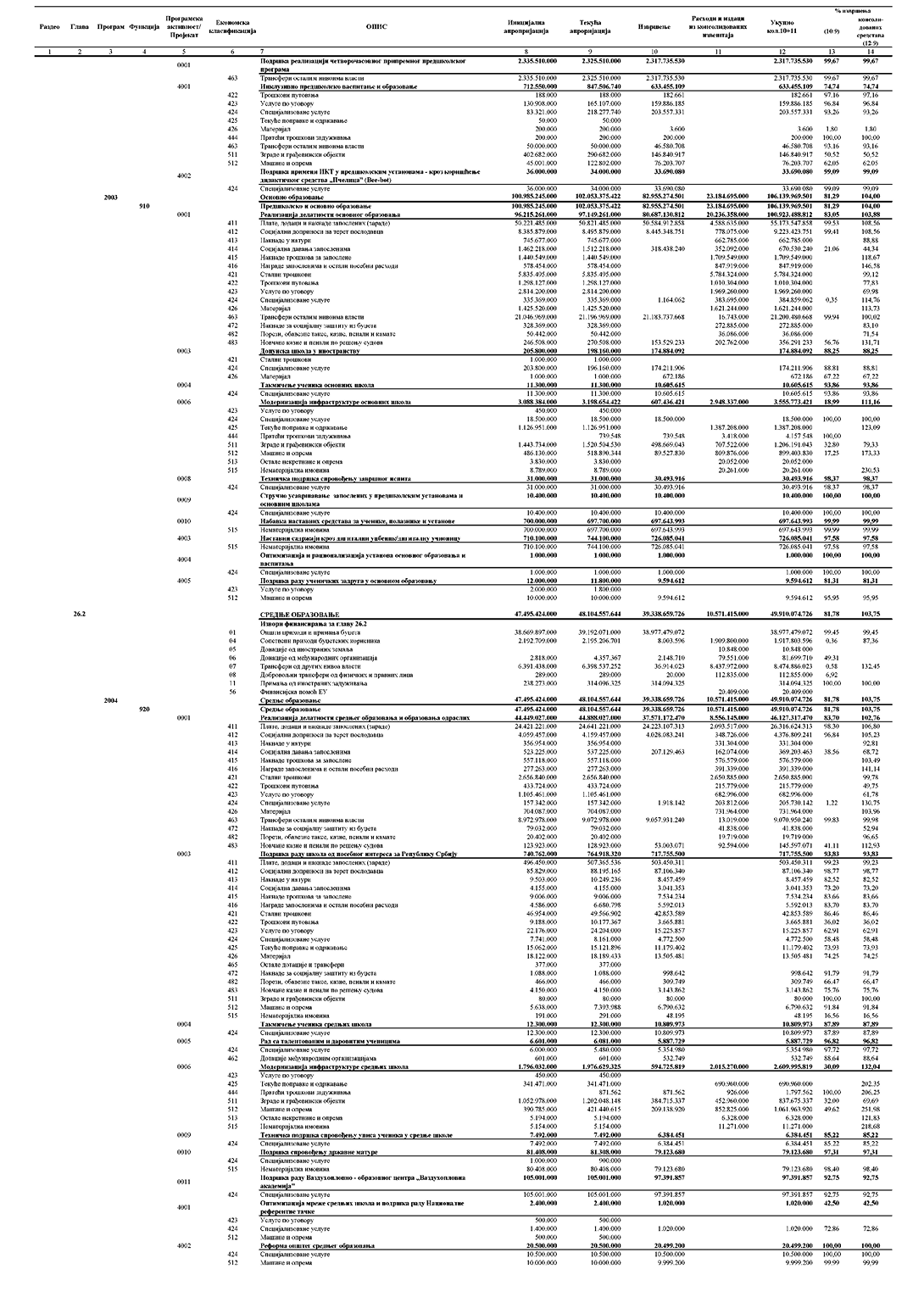 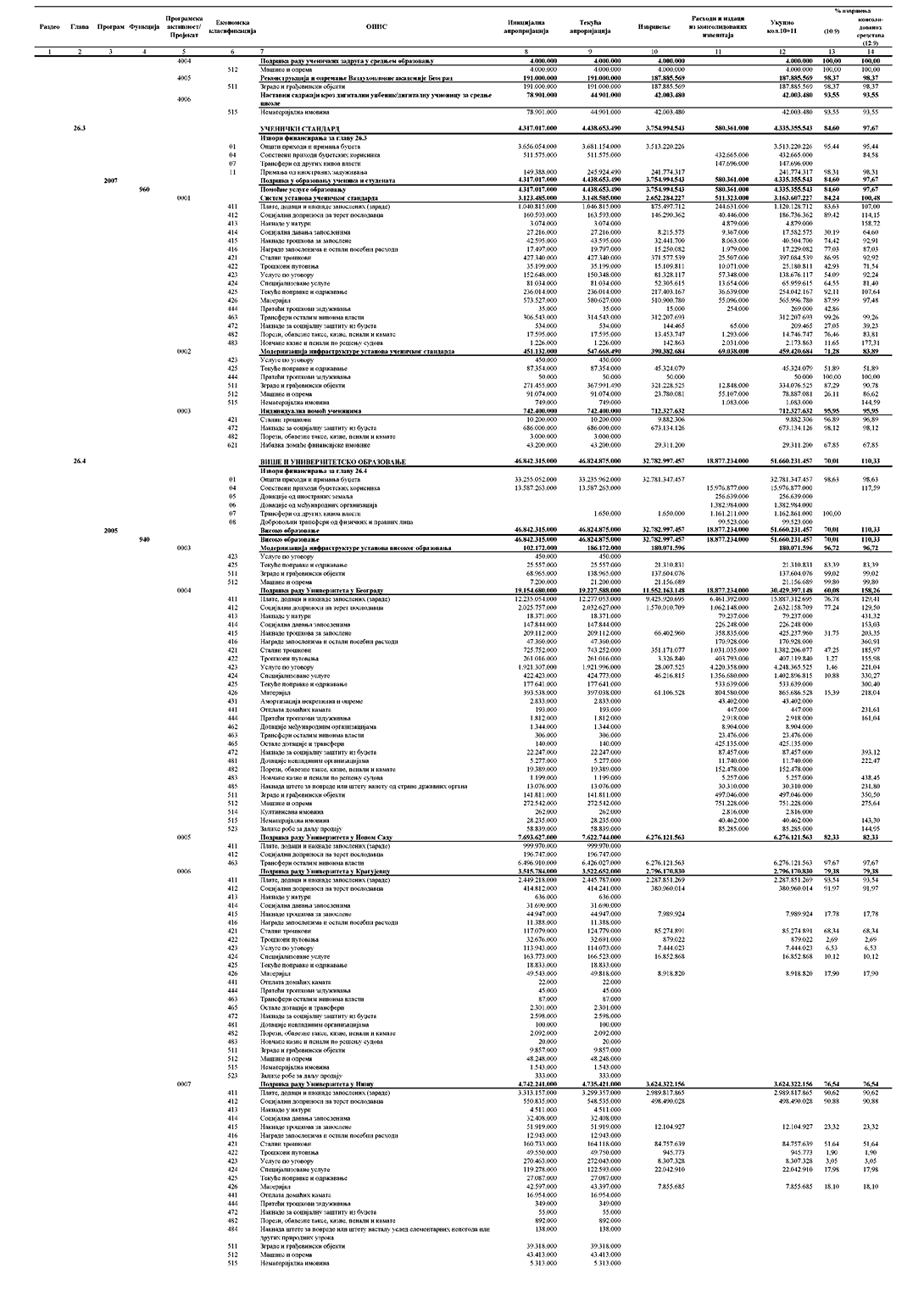 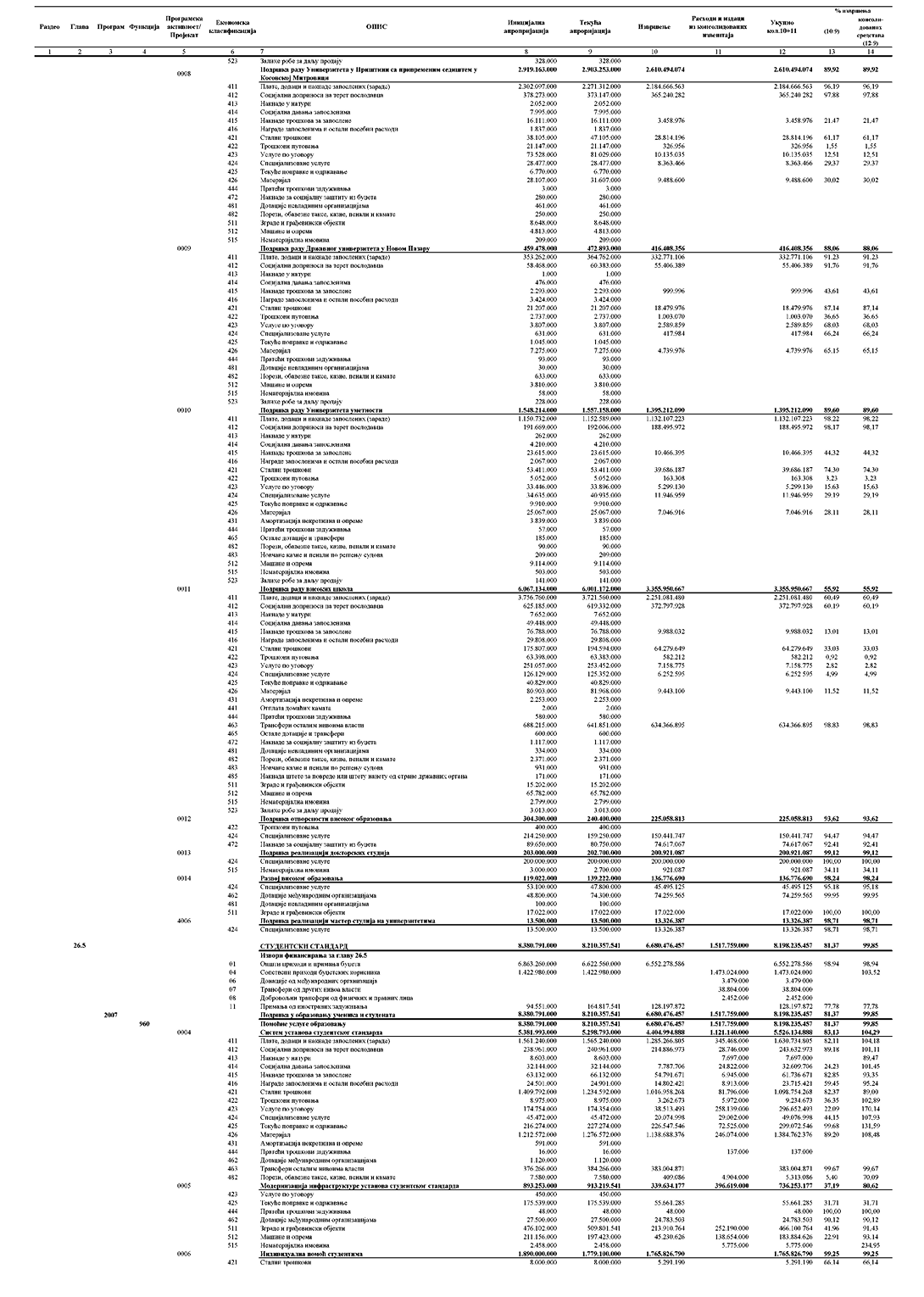 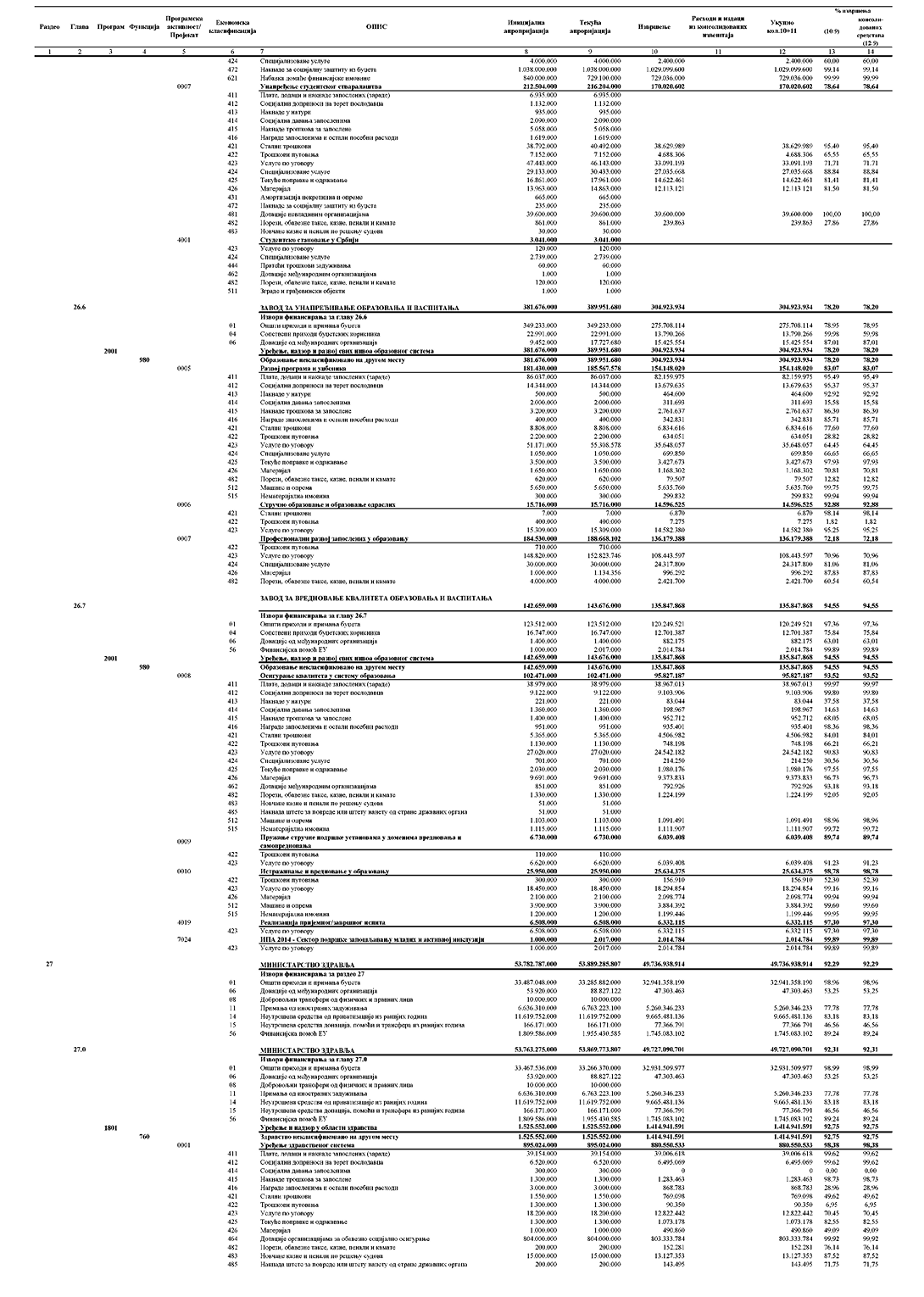 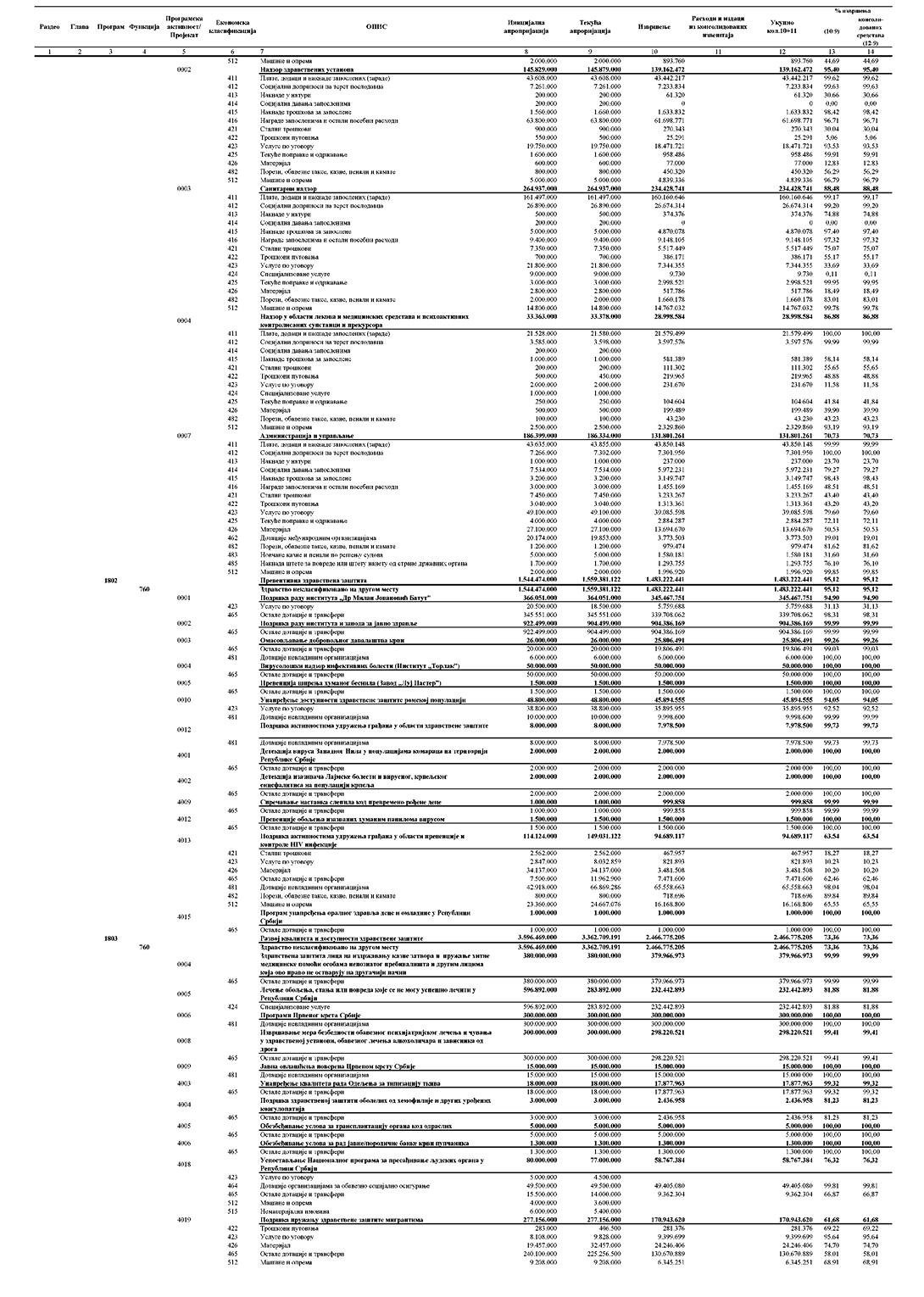 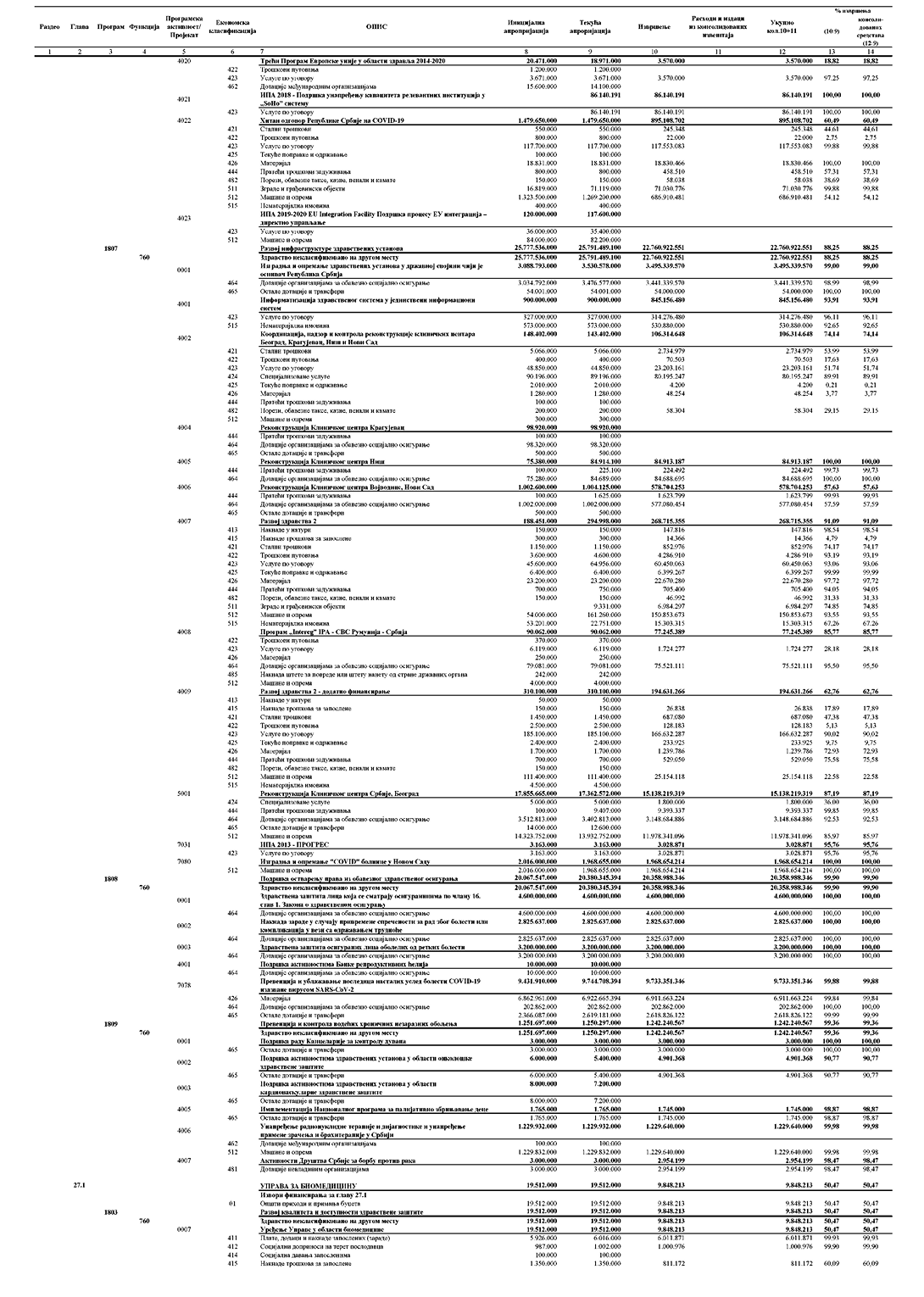 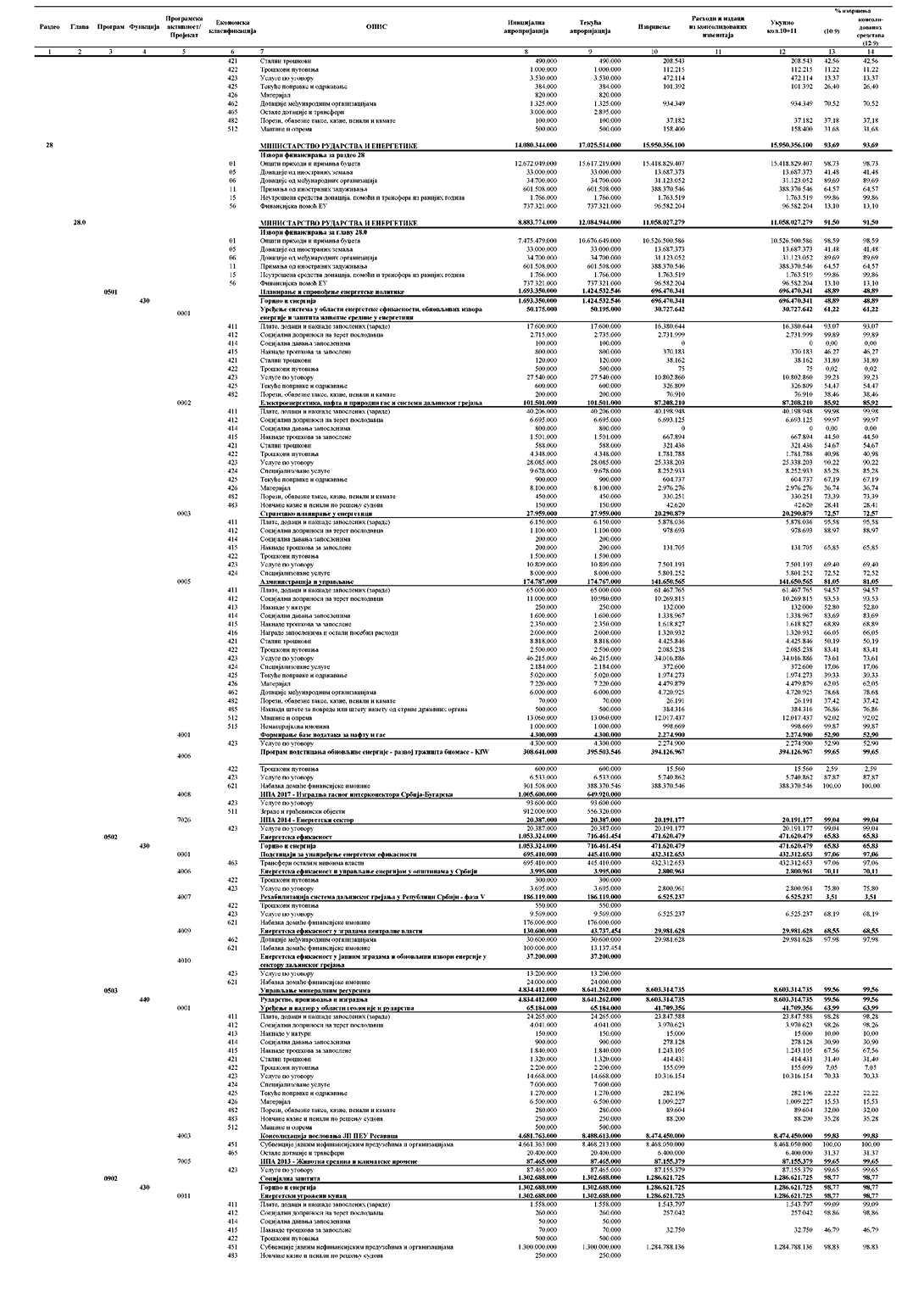 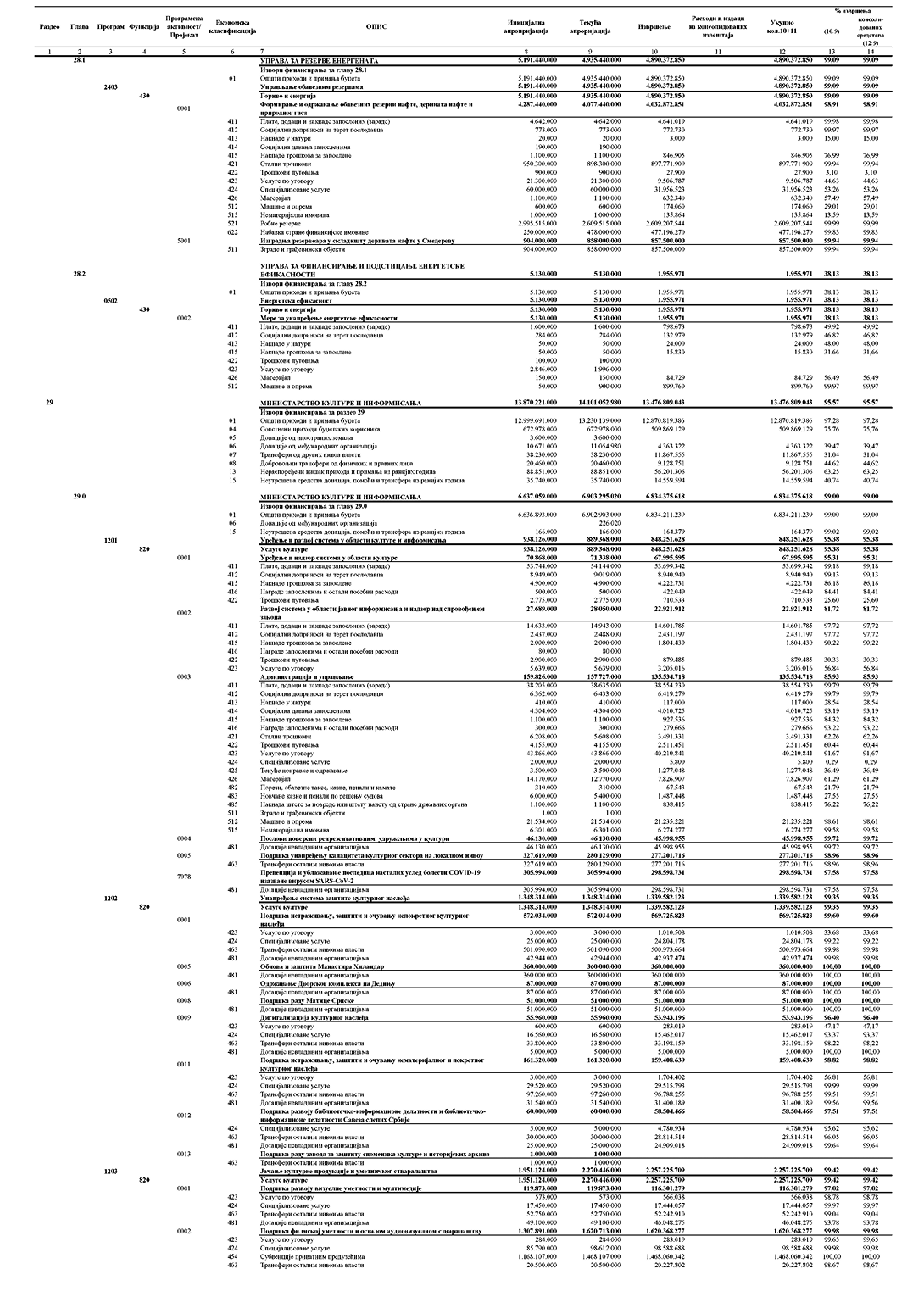 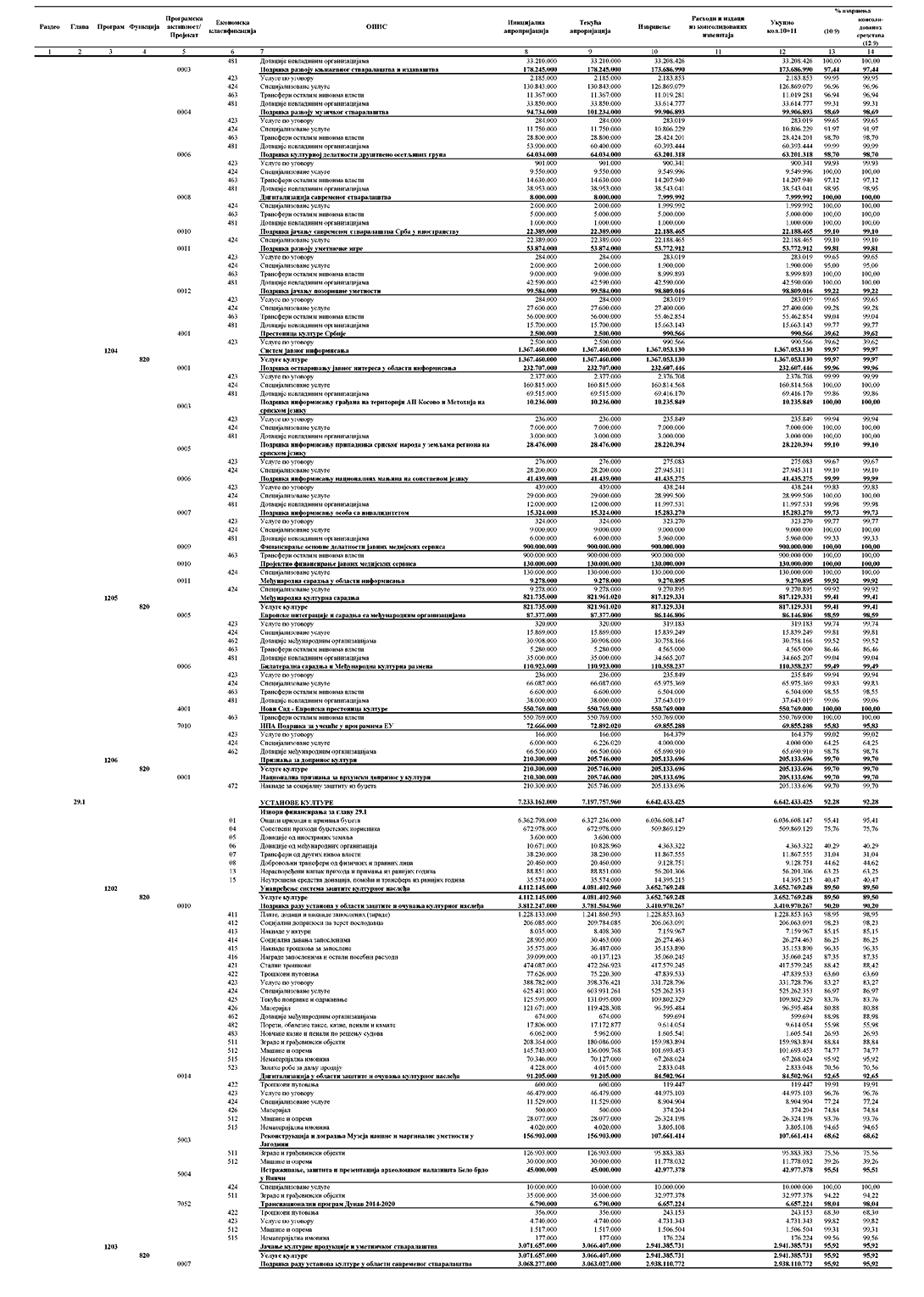 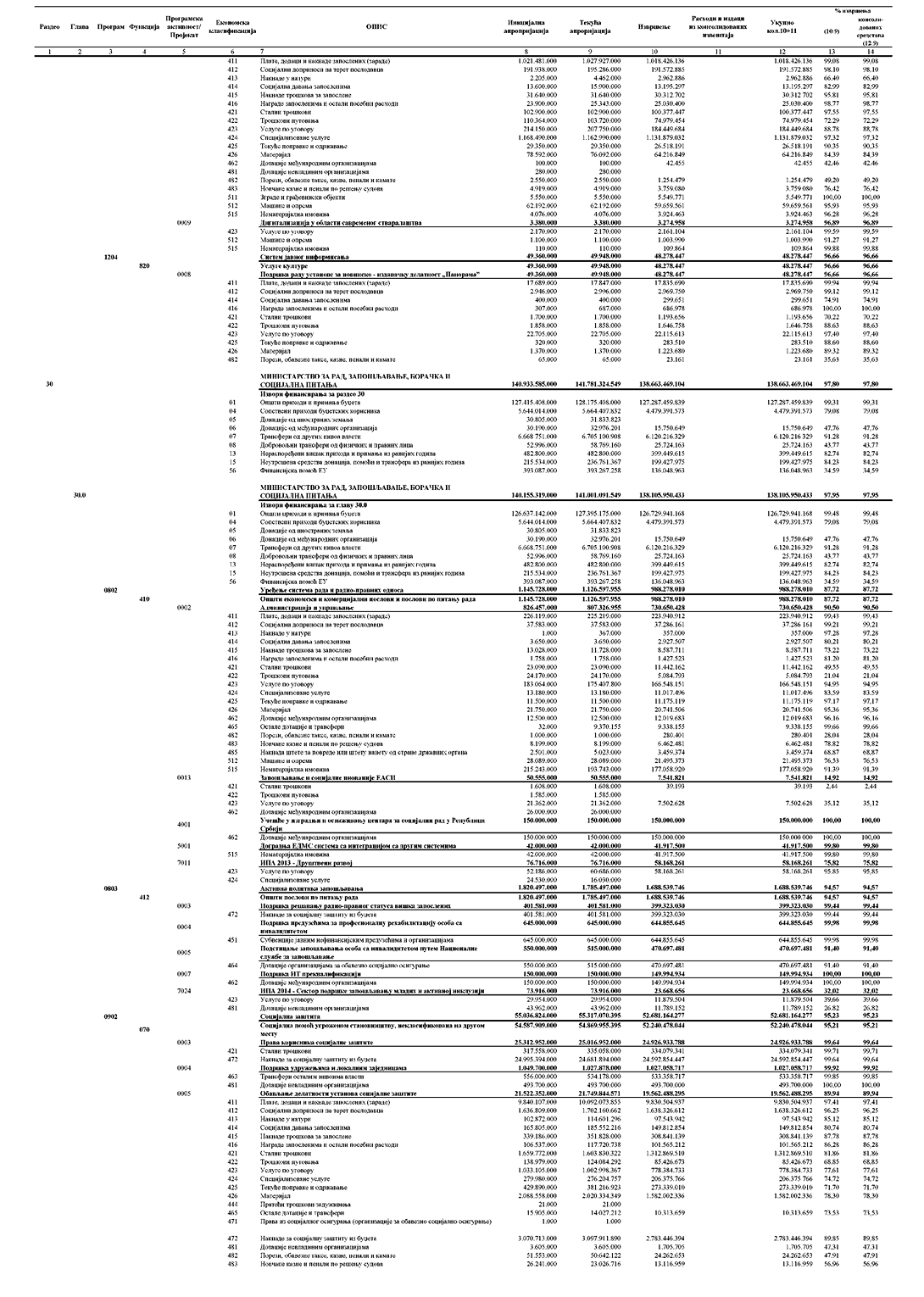 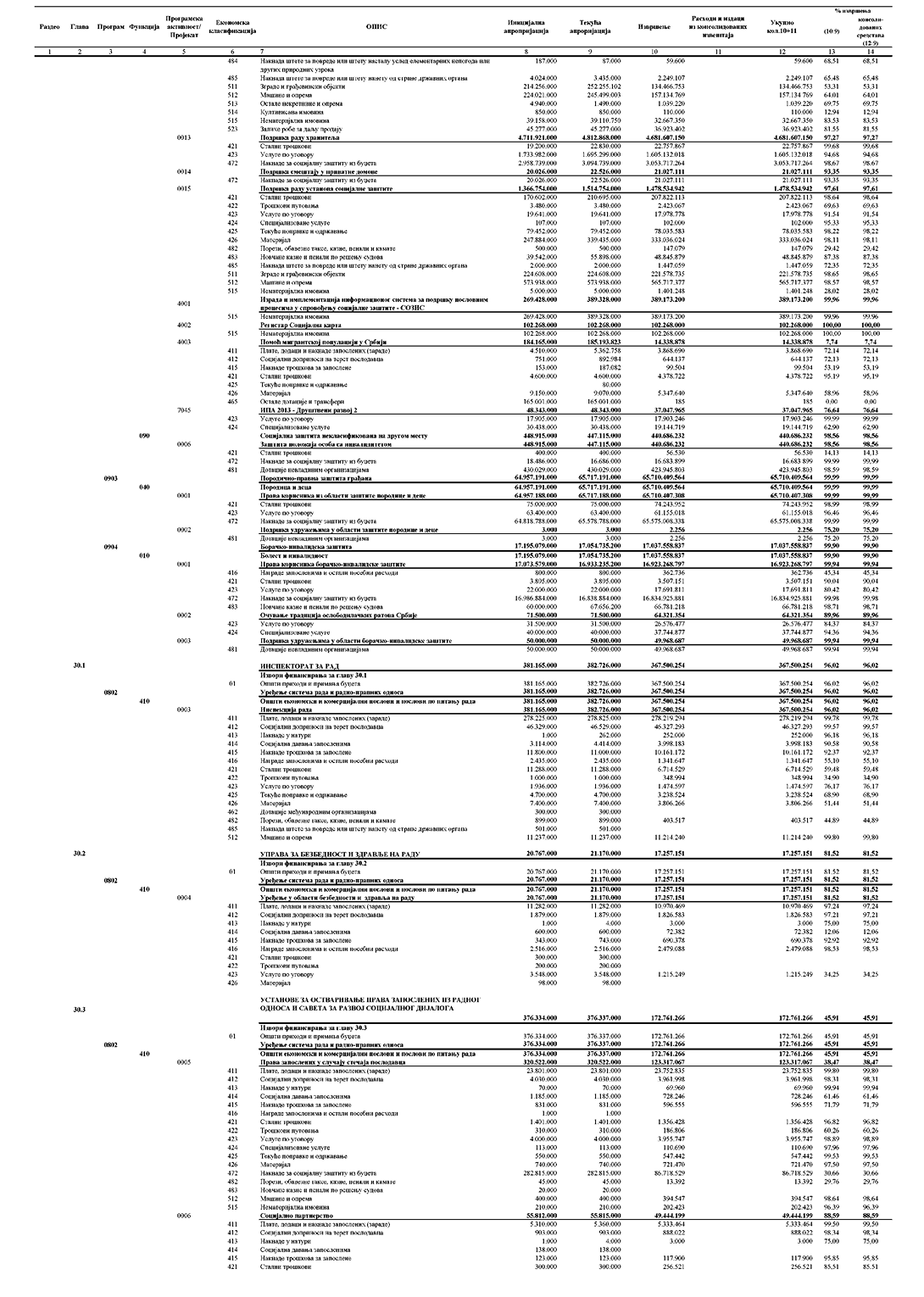 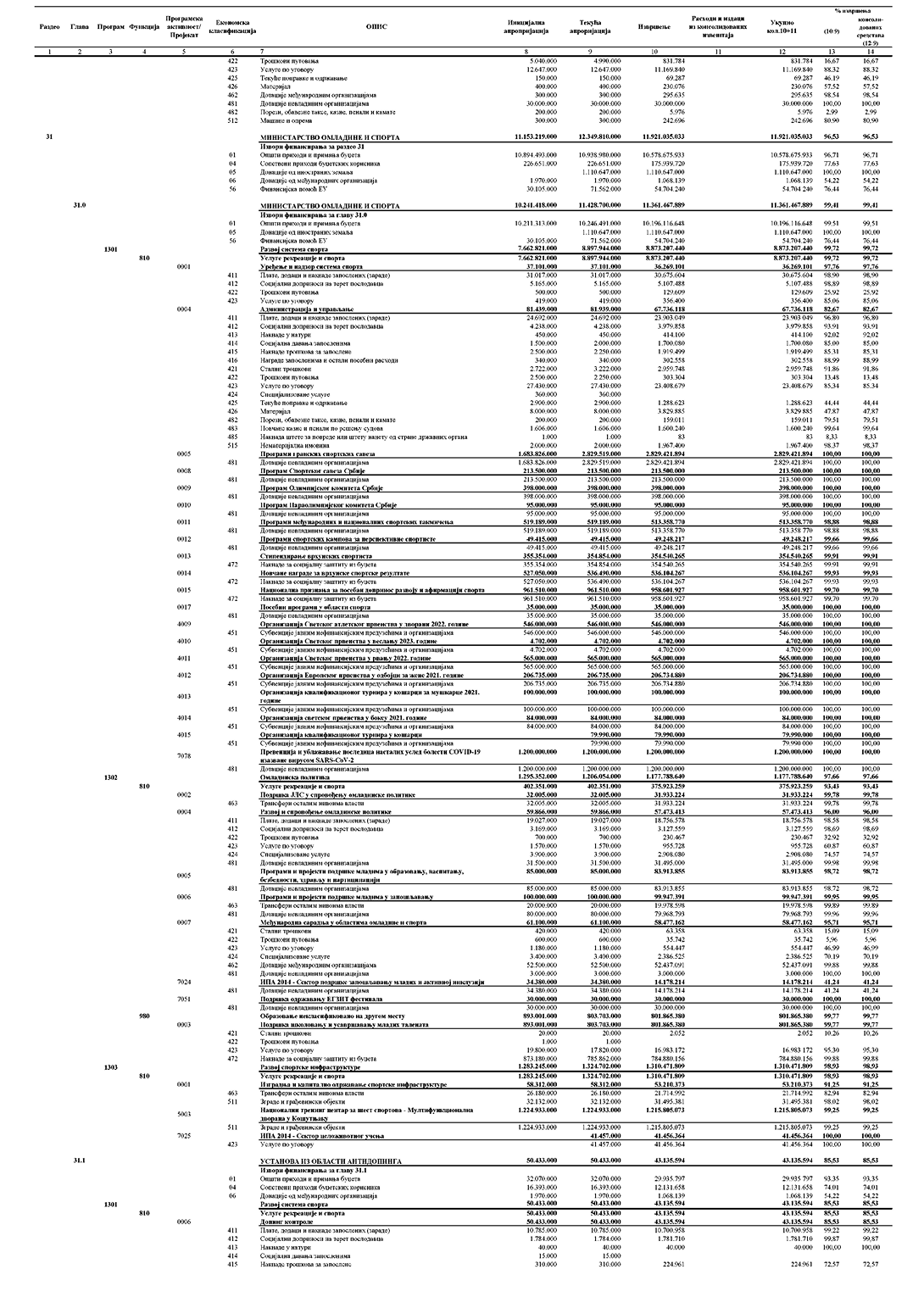 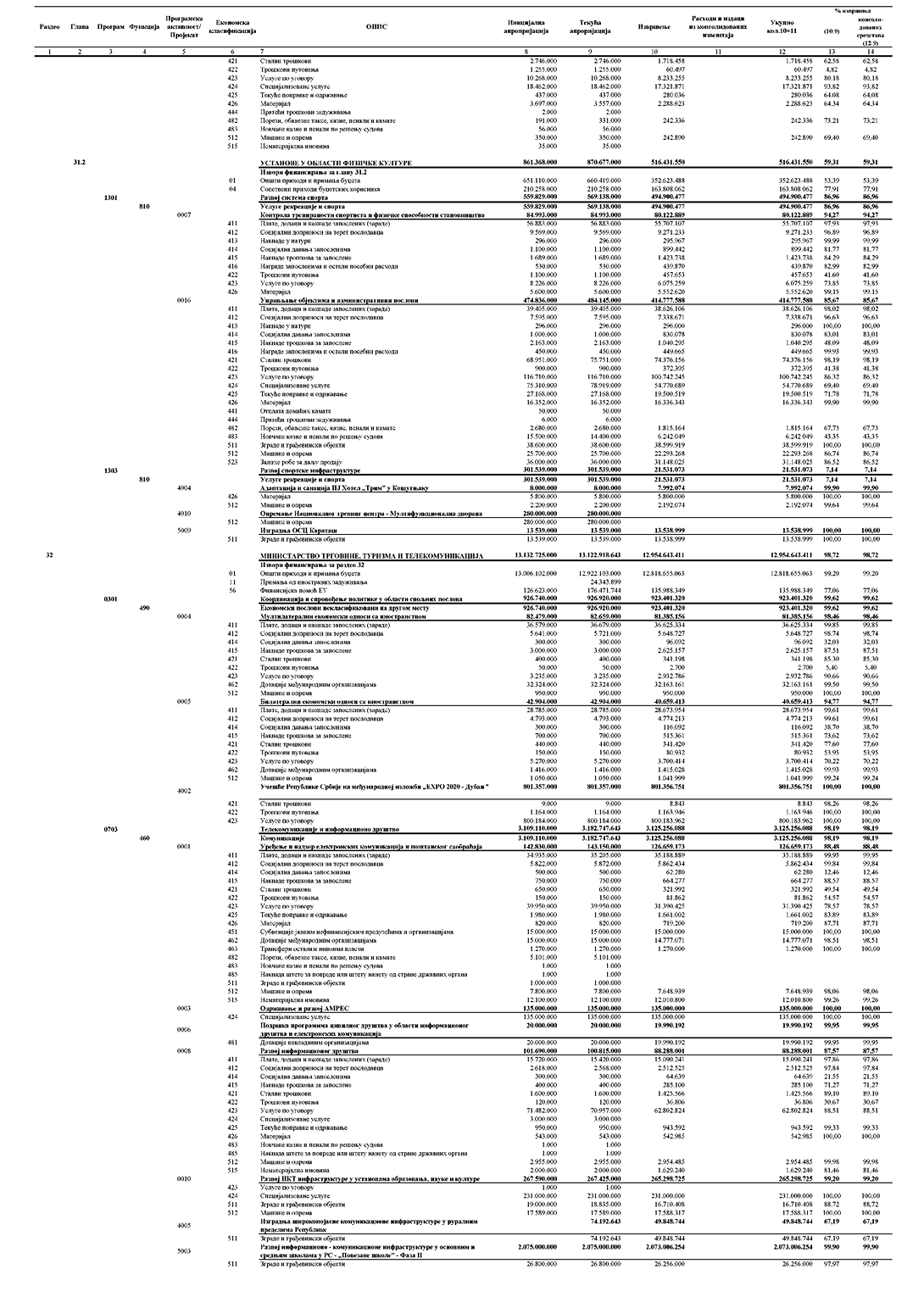 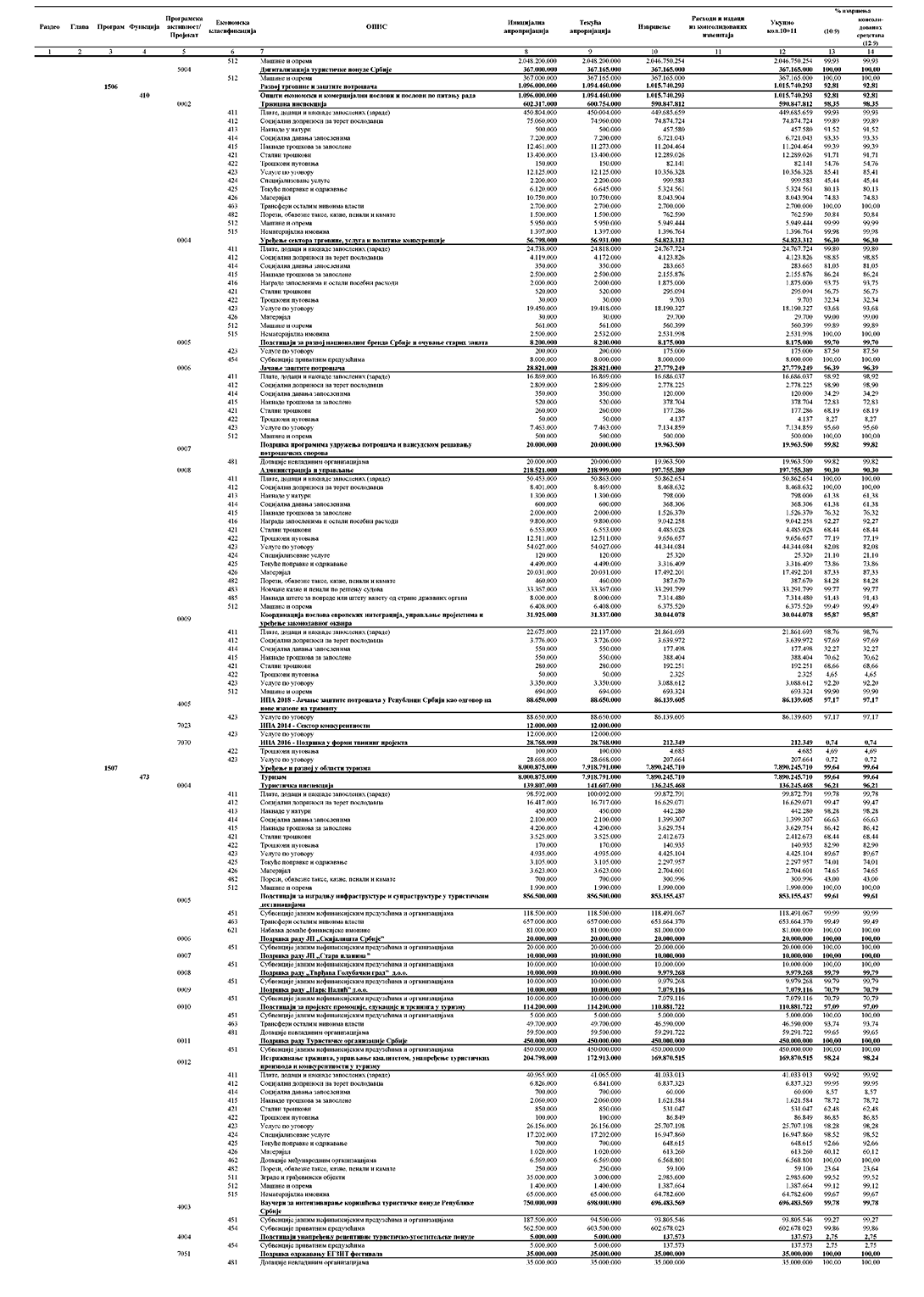 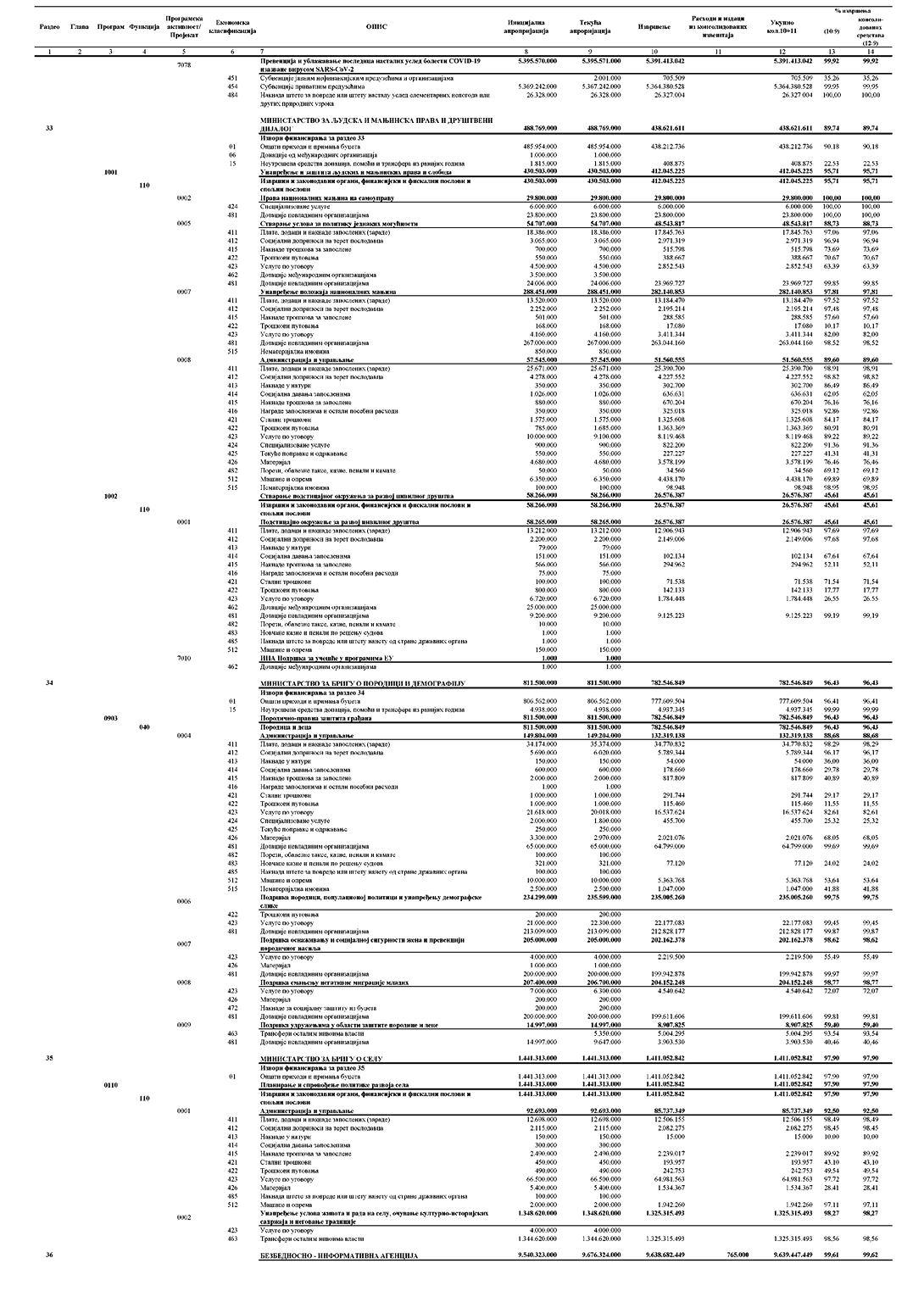 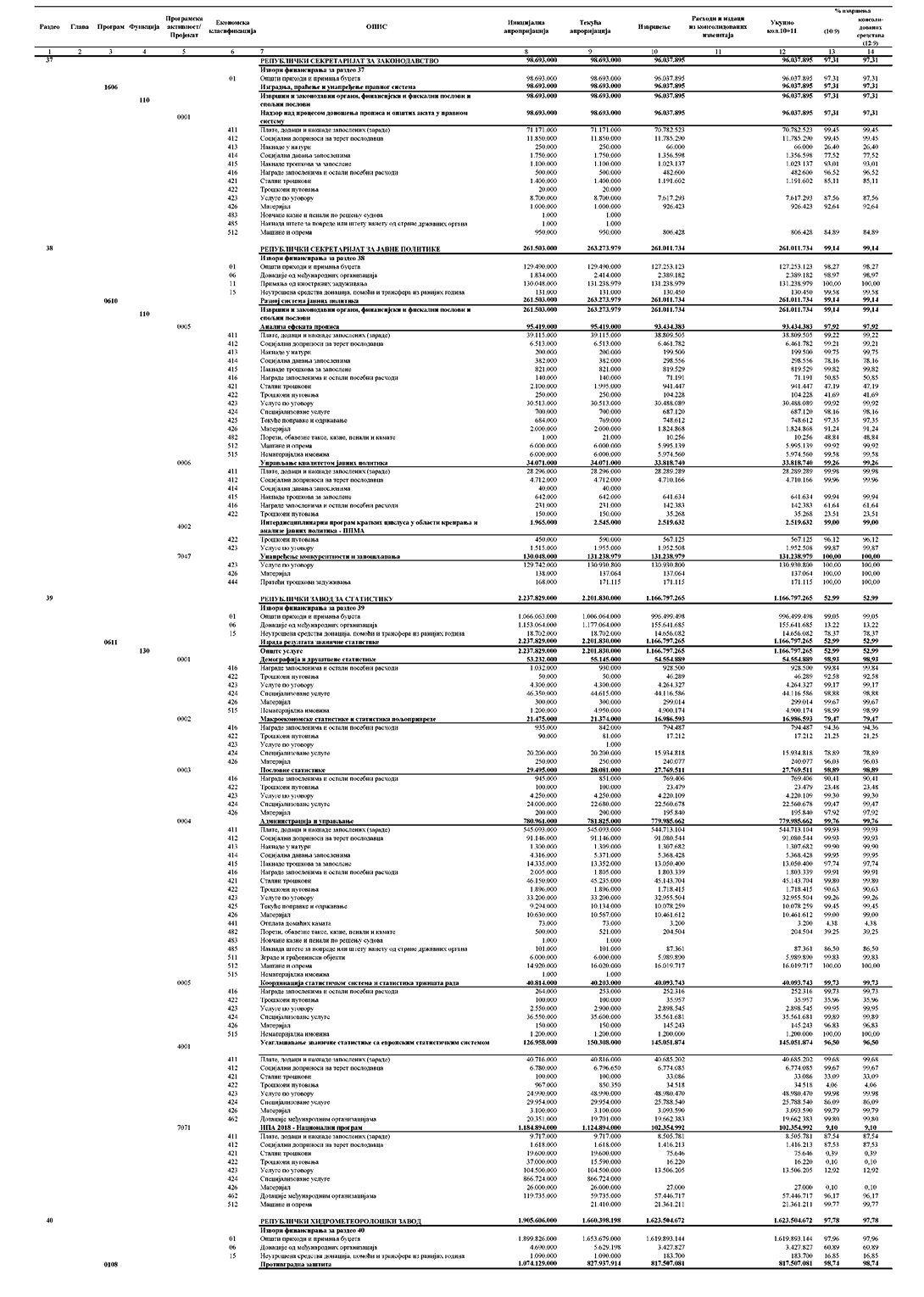 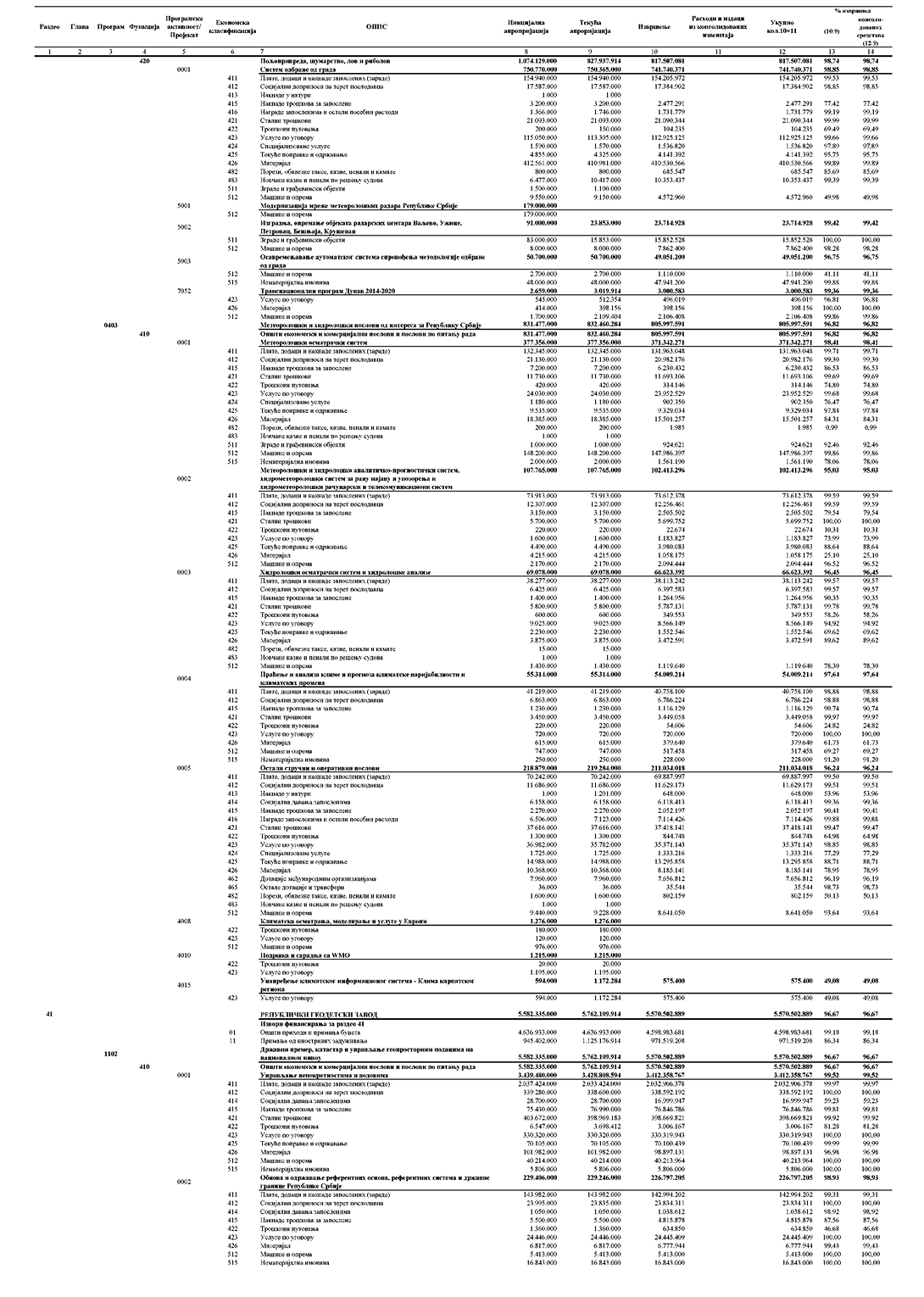 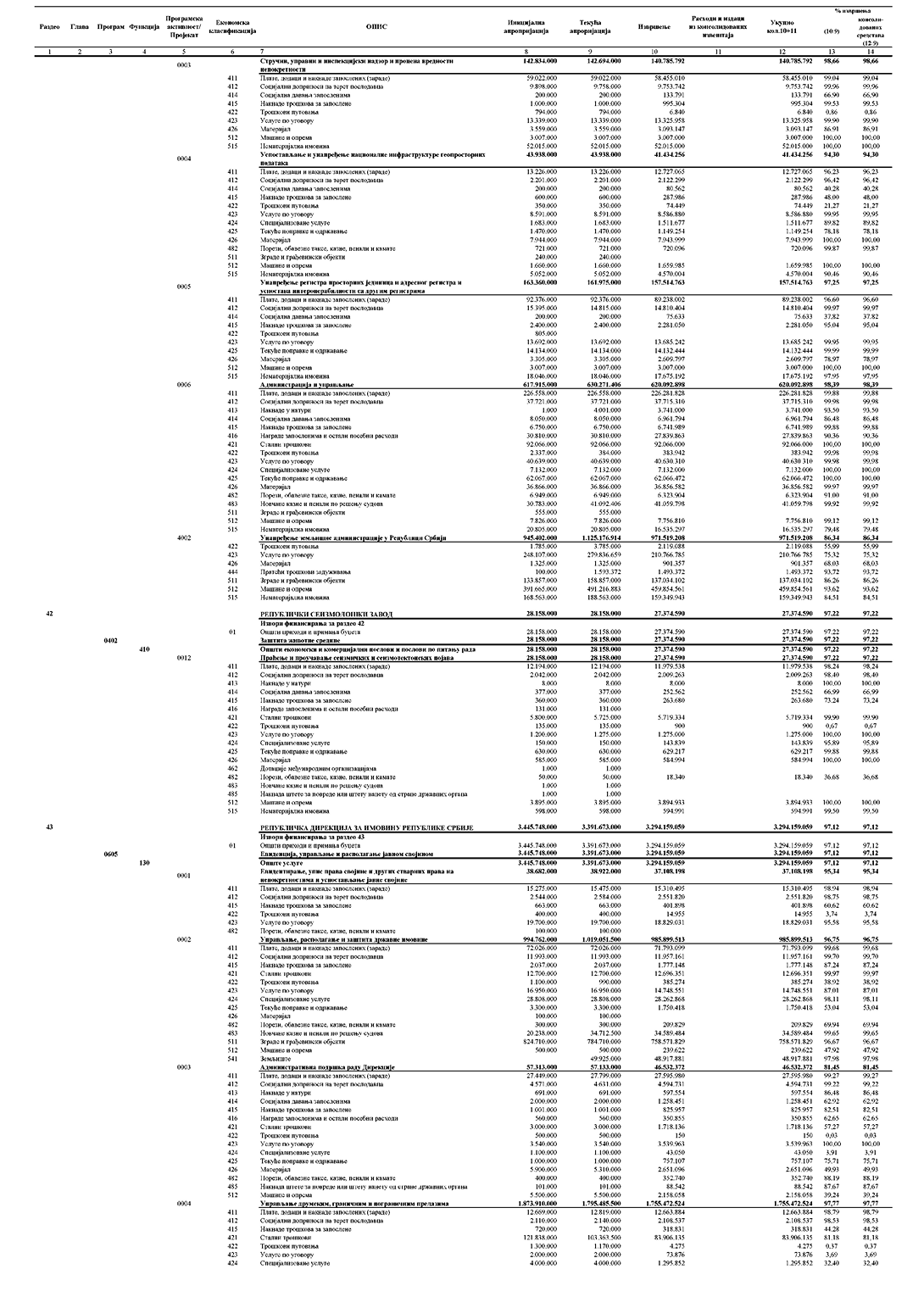 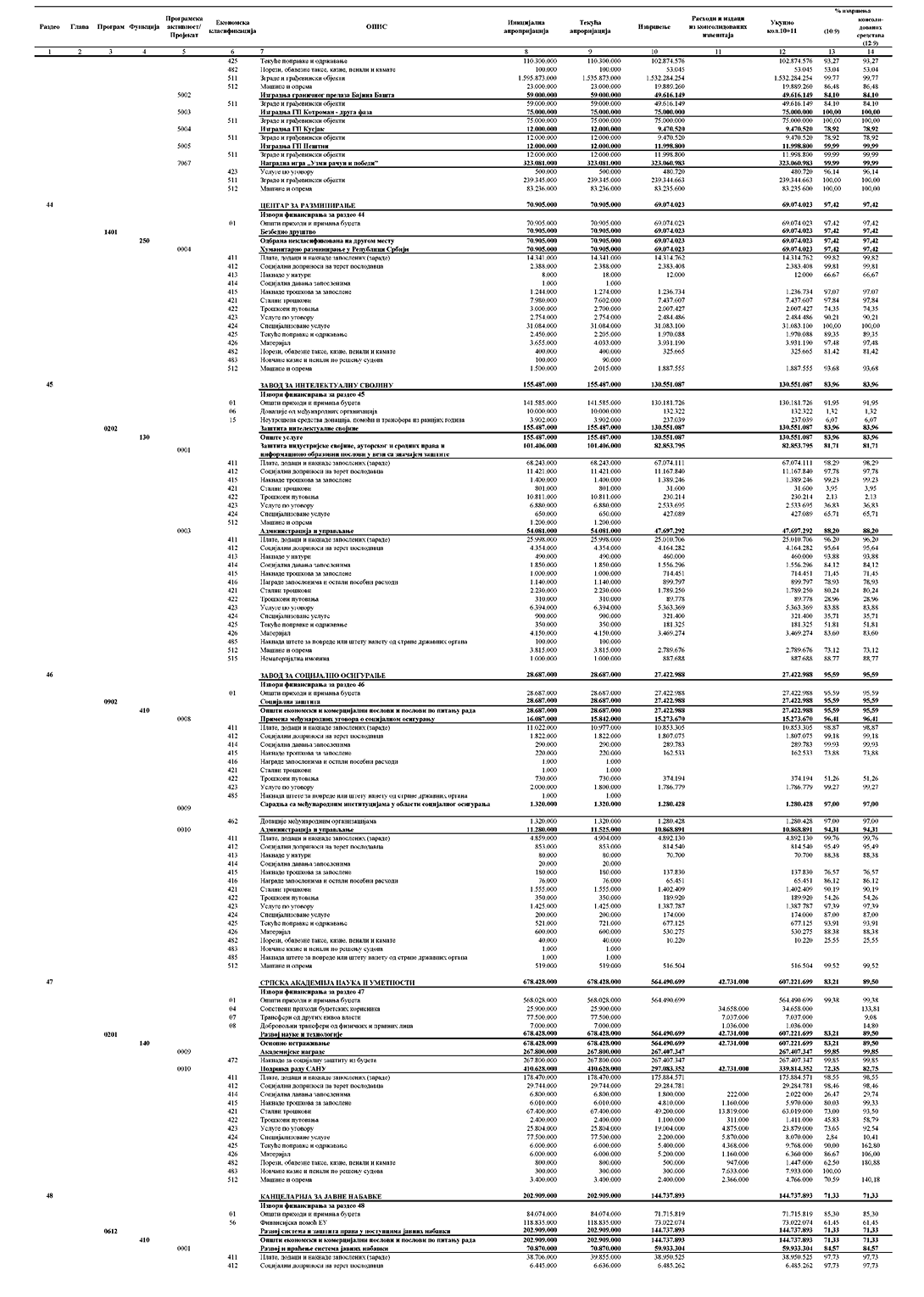 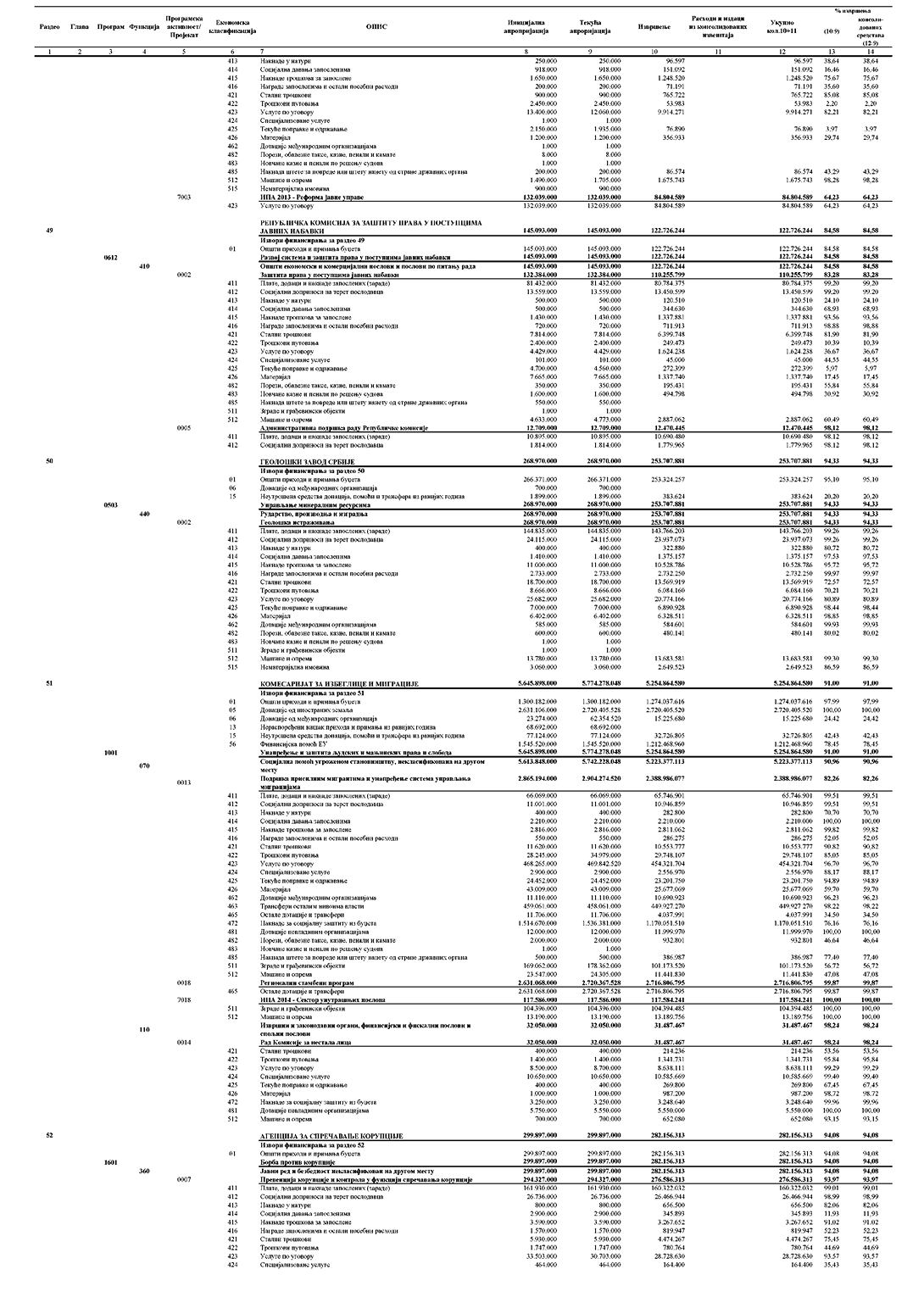 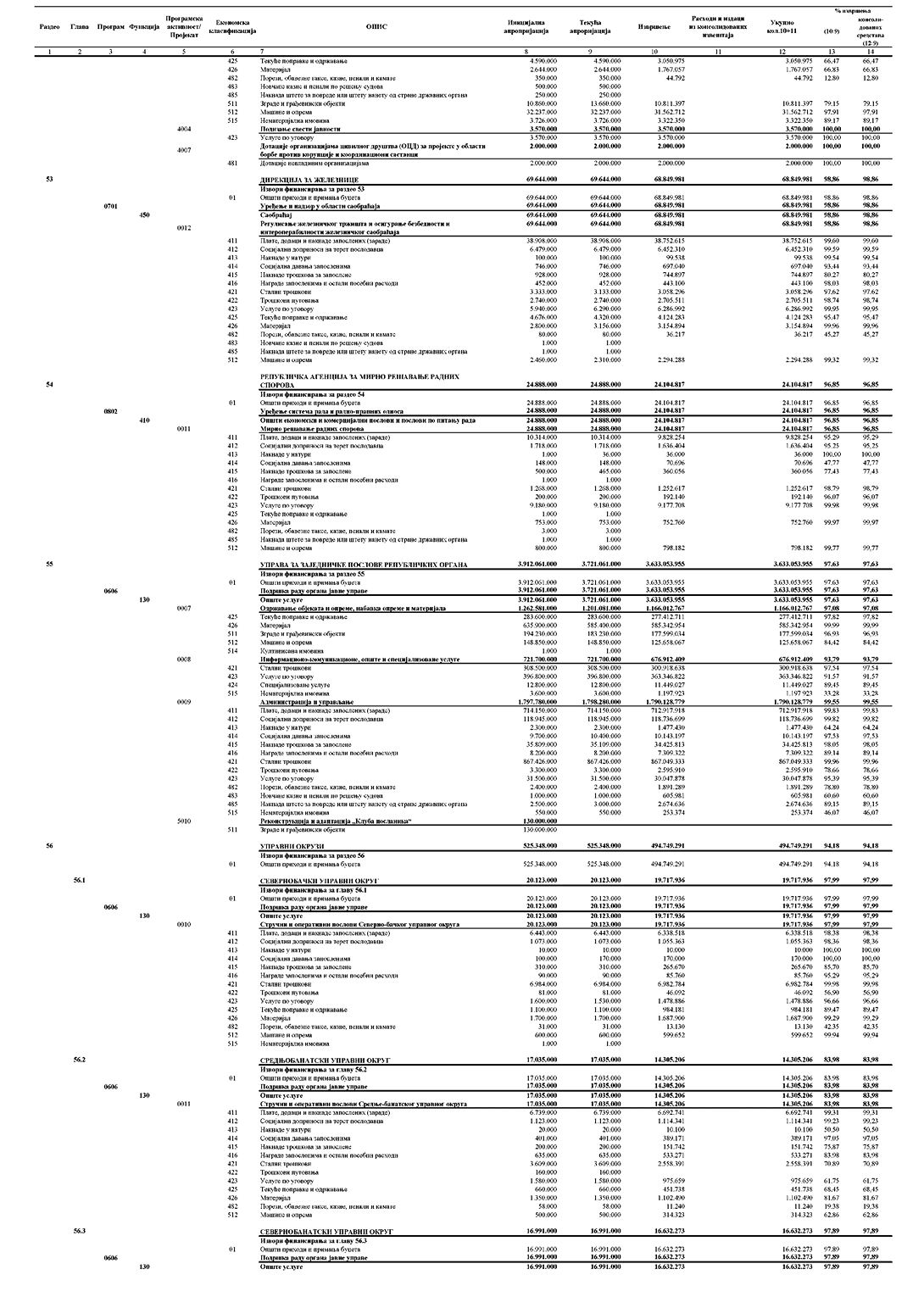 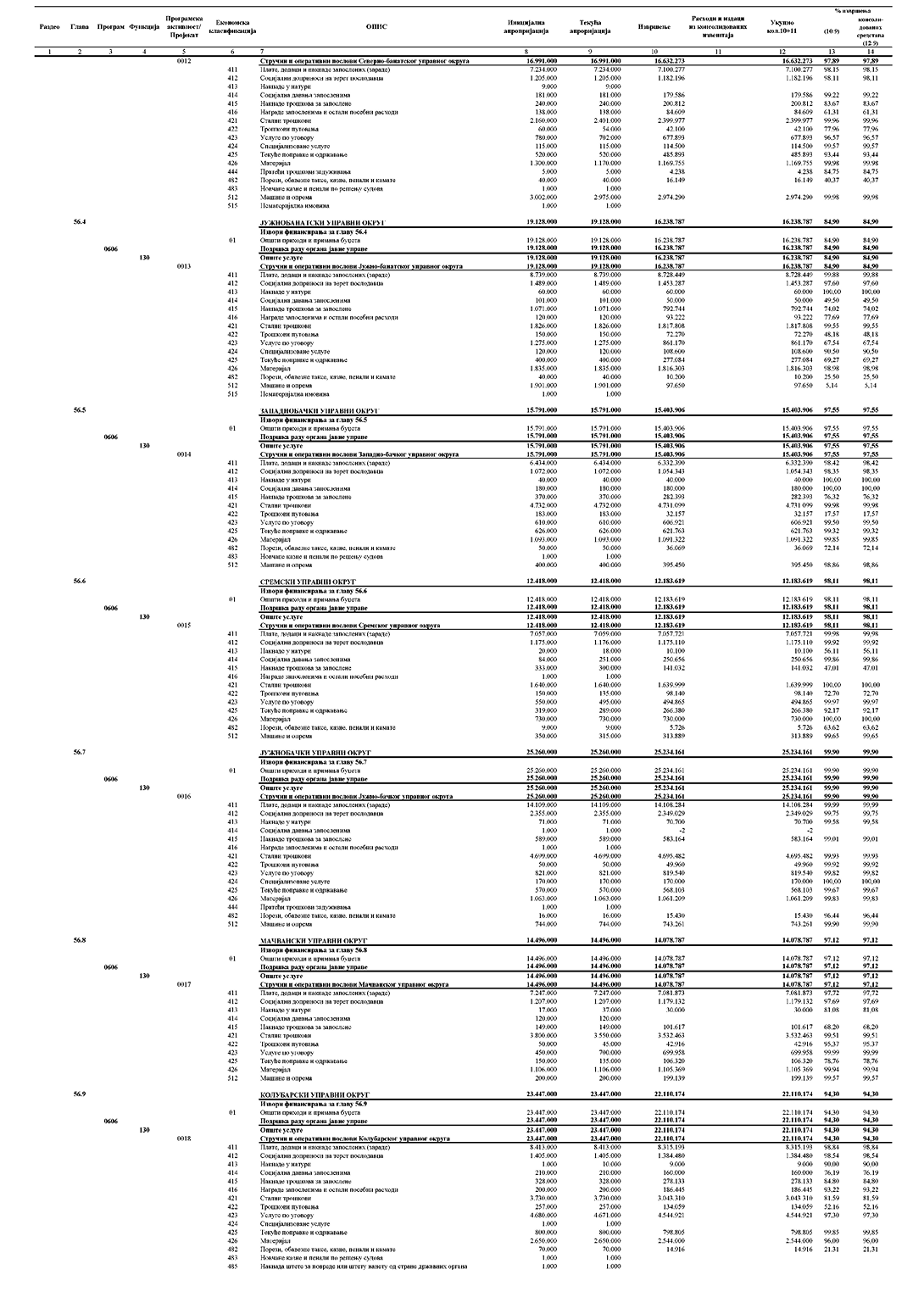 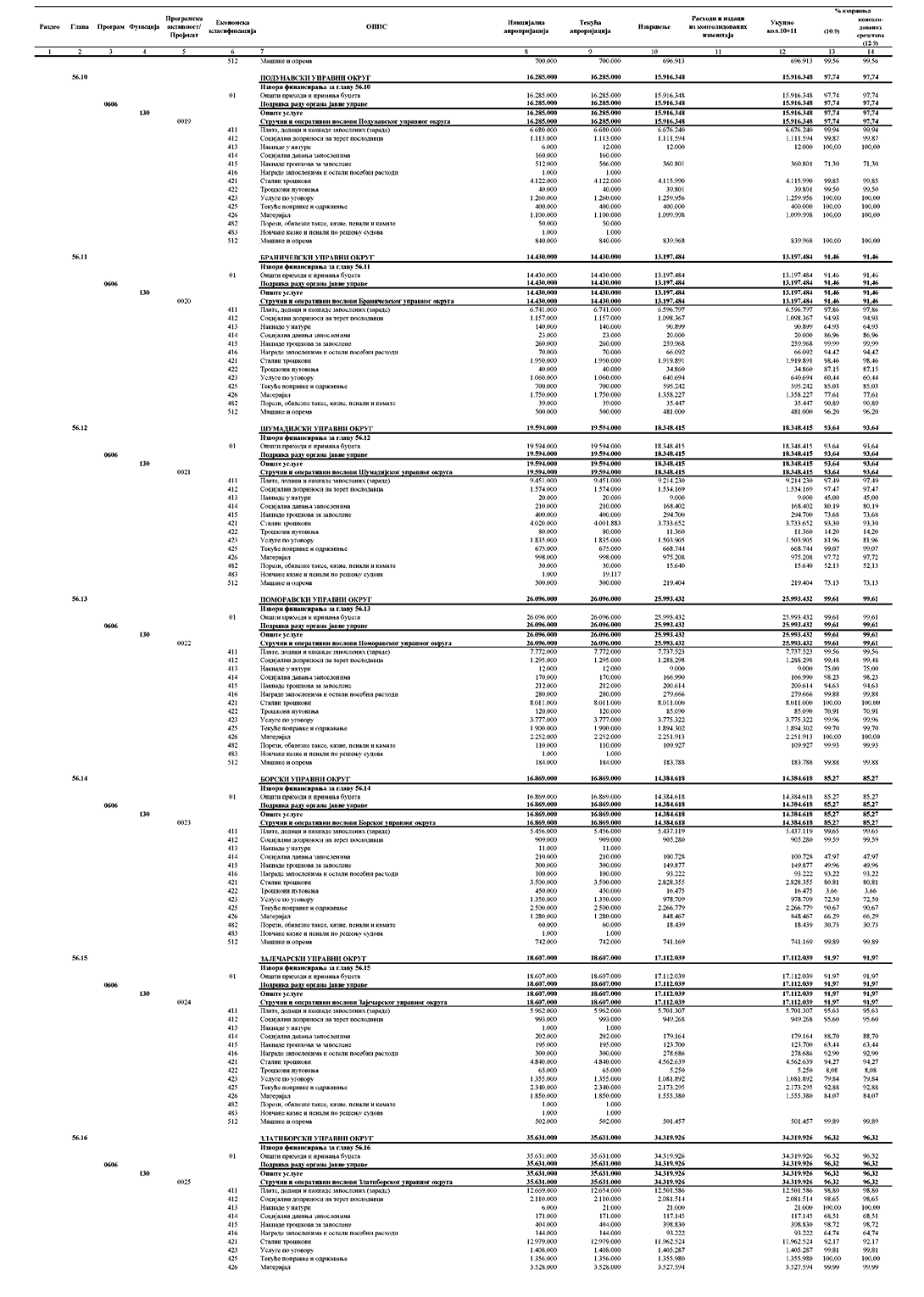 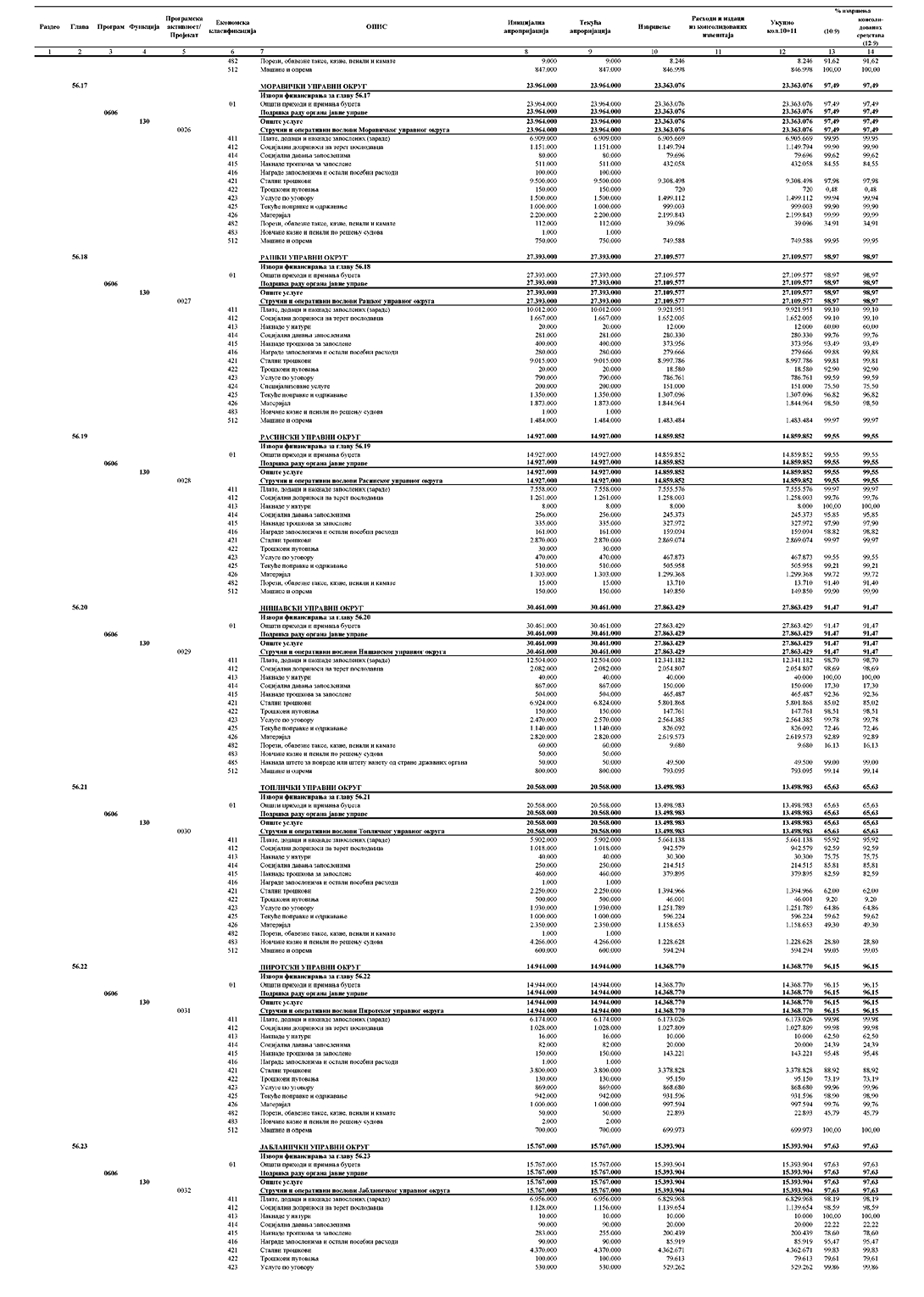 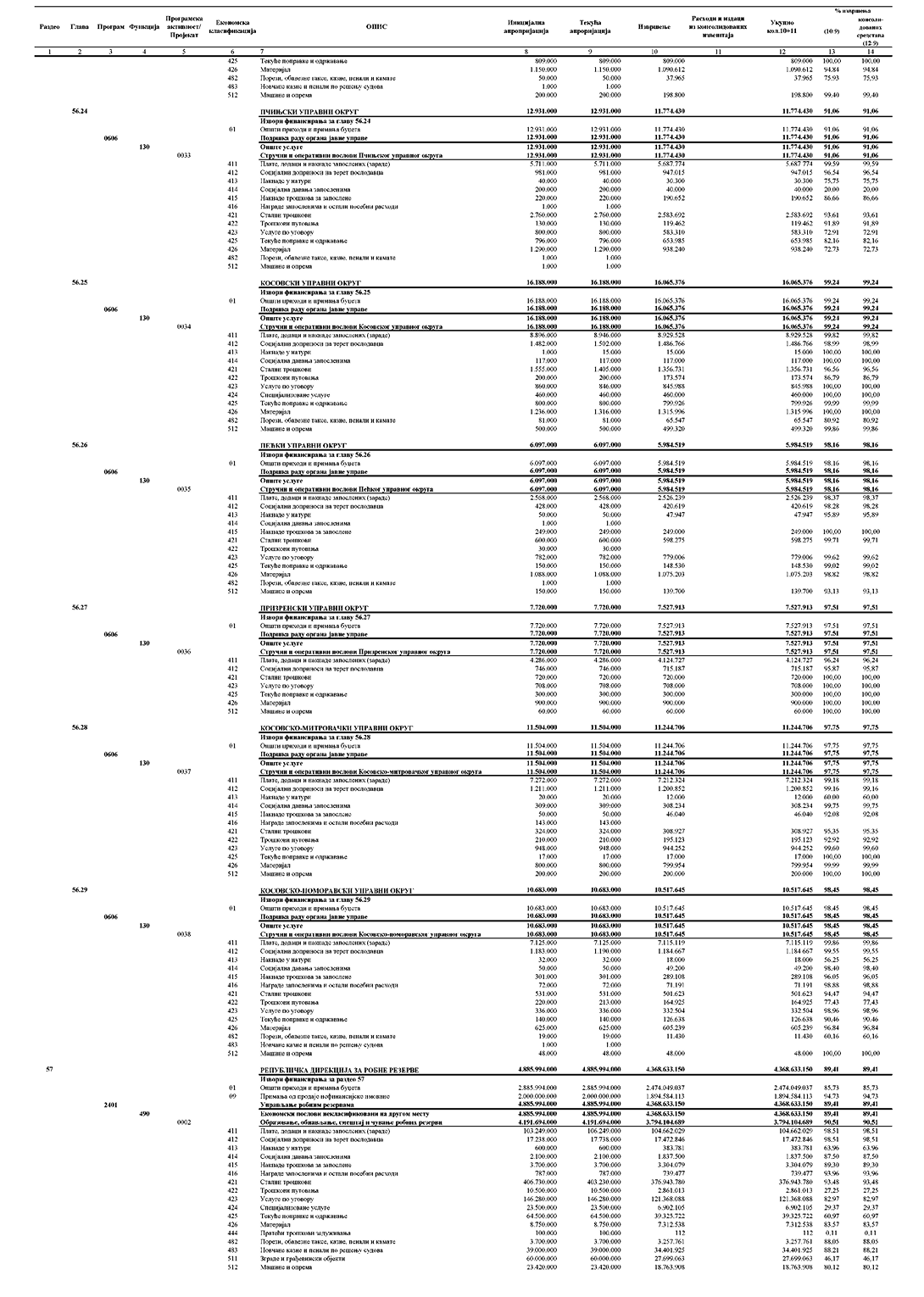 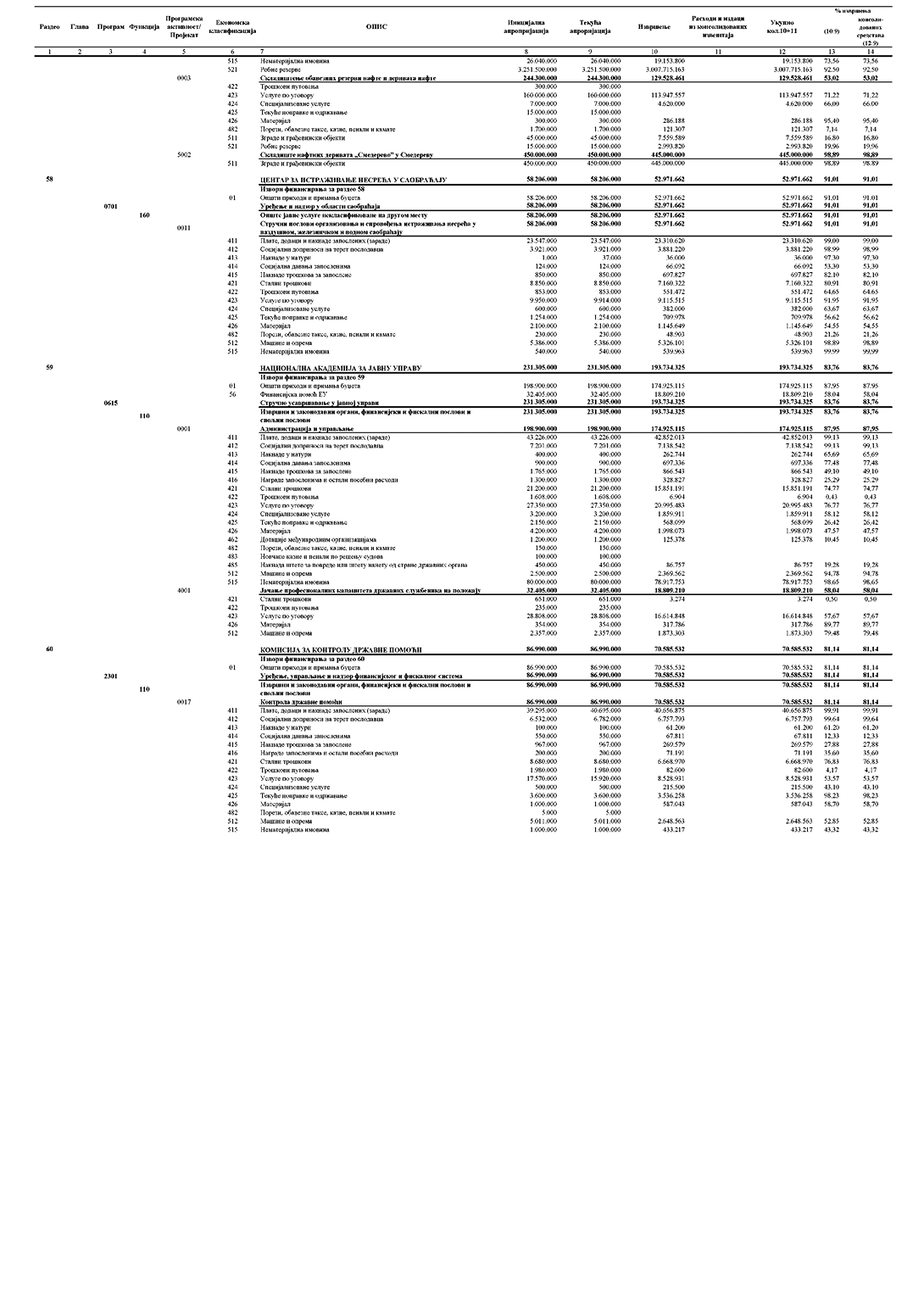 Члан 5.Овај закон ступа на снагу осмог дана од дана објављивања у „Службеном гласнику Републике Србије”.А. РАЧУН ПРИХОДА И ПРИМАЊА, РАСХОДА И ИЗДАТАКАП Л А НОстварење /ИзвршењеУкупни приходи и примања остварена по основу продаје нефинансијске имовине1.488.452.656.0001.521.602.205.195од тога: приходи и примања остваренa по основу продаје нефинансијске имовине у систему извршења буџета1.466.827.245.195од тога: приходи и примања остварено по основу продаје нефинансијске имовине ван система извршења буџета54.774.960.000Укупни расходи и издаци за набавку нефинансијске имовине1.765.981.887.0001.748.651.219.330од тога: расходи и издаци за набавку нефинансијске имовине у систему извршења буџета1.693.876.259.330од тога: расходи и издаци за набавку нефинансијске имовине ван система извршења буџета54.774.960.000Буџетски суфицит/дефицит-277.529.231.000-227.049.014.135Издаци за отплату главнице(у циљу спровођења јавних политика)8.230.000.0007.653.030.433Издаци за набавку финансијске имовине(у циљу спровођења јавних политика)18.740.769.00049.187.698.138Укупан фискални суфицит/дефицит-304.500.000.000-283.889.742.706Б. РАЧУН ФИНАНСИРАЊАПримања од задуживања и продаје финансијске имовине707.900.000.000672.823.208.430Издаци за отплату главнице и набавку финансијске имовине401.000.000.000312.846.565.850Нето финансирање304.500.000.000283.889.742.706Промена стања на рачуну(позитивна - повећање готoвинских средстава2.400.000.00076.086.899.874негативна - смањење готовинских средстава)ОПИСEкономскa
класификацијaП Л А НОстварењеУКУПНИ ПРИХОДИ И ПРИМАЊА1.488.452.656.0001.521.602.205.195од тога: укупни приходи и примања у систему извршења буџета1.466.827.245.195од тога: укупни приходи и примања ван система извршења буџета54.774.960.0001. Порески приходи711.279.300.000.0001.291.896.107.5761.1. Порез на доходак грађана711181.100.000.00082.443.677.0701.2. Порез на добит правних лица7112143.000.000.000145.632.758.5611.3. Порез на додату вредност7141654.000.000.000658.932.879.976- Порез на додату вредност у земљи97.000.000.00091.410.968.244- Порез на додату вредност из увоза557.000.000.000567.521.911.7321.4. Акцизе717329.200.000.000330.036.817.566- Акцизе на деривате нафте182.000.000.000182.113.833.167- Акцизе на дуванске прерађевине111.000.000.000111.698.693.410- Остале акцизе36.200.000.00036.224.290.9891.5. Царине71559.000.000.00061.974.929.6831.6. Остали порески приходи714513.000.000.00012.875.044.7202. Непорески приходи и примања од продаје нефинансијске имовине191.468.736.000210.376.514.344од тога: непорески приходи и примања од продаје нефинансијске имовине у систему извршења буџета157.852.052.344од тога: непорески приходи и примања од продаје нефинансијске имовине ван система извршења буџета52.524.462.000Редовни непорески приходи107.300.000.000108.013.477.602- Приходи од имовине74116.200.000.00018.501.974.687- Таксе74219.000.000.00019.160.932.675- Приходи од продаје добара и услуга74227.800.000.00028.832.277.031- Новчане казне7439.800.000.0009.772.086.615- Oстали редовни непорески приходи745,7327.500.000.00023.909.996.049- Примања од продаје нефинансијске имовине87.000.000.0007.836.210.545Ванредни непорески приходи41.300.000.00049.838.574.742- Добит јавних агенција7412.500.000.0003.510.289.942- Део добити јавних предузећа и дивиденде буџета741, 74514.300.000.00013.508.637.133- Остали ванредни приходи74, 77, 7824.500.000.00032.819.647.667Остали непорески приходи индиректних корисника42.868.736.00052.524.462.000- Трансфери између буџетских корисника на различитом нивоу власти73321.762.604.00029.984.859.000- Приходи од продаје добара и услуга74221.106.132.00022.539.603.0003. Донације731, 732, 74417.683.920.00019.329.583.275од тога: донације у систему извршења буџета17.079.085.275од тога: донације ван система извршења буџета2.250.498.000ОПИСEкономскa
класификацијaП Л А НИзвршењеУКУПНИ РАСХОДИ И ИЗДАЦИ1.792.952.656.0001.805.491.947.901од тога: укупни расходи и издаци у систему извршења буџета1.750.716.987.901од тога: укупни расходи и издаци ван система извршења буџета54.774.960.0001.Текући расходи41.377.036.920.0001.370.263.708.646од тога: текући расходи у систему извршења буџета1.320.214.703.646од тога: текући расходи ван система извршења буџета50.049.005.0001.1. Расходи за запослене41339.825.733.000348.557.055.374од тога: расходи за запослене у систему извршења буџета326.621.572.374од тога: расходи за запослене ван система извршења буџета21.935.483.000- Плате, додаци и накнаде запослених (зараде)411264.909.337.000272.337.830.896- Социјални доприноси на терет послодавца41249.924.415.00051.134.254.168- Остали расходи за запослене413 до 41724.991.981.00025.084.970.3101.2. Коришћење услуга и роба42157.699.085.000150.112.248.901од тога: коришћење услуга и роба у систему извршења буџета123.507.504.901од тога: коришћење услуга и роба ван система извршења буџета26.604.744.0001.3. Отплата камата и пратећи трошкови задуживања44111.345.336.000106.903.251.634од тога: отплата камата и пратећи трошкови задуживања у систему извршења буџета106.895.151.634од тога: отплата камата и пратећи трошкови задуживања ван система извршења буџета8.100.000- Отплата домаћих камата44156.820.955.00060.986.700.050- Отплата страних камата44243.724.000.00036.379.176.161- Отплата камата по гаранцијама4432.070.000.0001.675.419.497- Пратећи трошкови задуживања4448.730.381.0007.861.955.9261.4. Субвенције45212.242.075.000215.105.481.715- Субвенције у области науке и образовања2.750.000.0002.933.760.000- Субвенције у области енергетике5.961.363.0009.752.838.136- Субвенције у области заштите животне средине5.742.800.0005.744.082.807- Субвенције за ваздушни саобраћај4.291.800.0003.666.717.000- Субвенције у привреди72.894.334.00075.405.047.246- Субвенције у пољопривреди48.583.845.00044.761.014.476- Субвенције за железнички саобраћај16.912.422.00018.761.166.076- Субвенције за друмски саобраћај41.665.600.00041.267.612.082- Субвенције у области туризма6.747.742.0006.682.256.631- Субвенције у области културе1.168.107.0001.468.060.342- Остале субвенције5.524.062.0004.662.926.9191.5. Донације страним владама461100.00001.6. Дотације међународним организацијама4626.500.824.0006.263.602.332од тога: дотације међународним организацијама у систему извршења буџета6.254.698.332од тога: дотације међународним организацијама ван система извршења буџета8.904.0001.7. Трансфери осталим нивоима власти463109.005.177.000110.194.467.185од тога: трансфери осталим нивоима власти у систему извршења буџета110.141.229.185од тога: трансфери осталим нивоима власти ван система извршења буџета53.238.000- Ненаменски трансфери општинама и градовима46336.568.478.00037.600.221.809- Трансфери за запослене у образовању на територији АПВ46337.887.881.00037.877.131.931- Остали трансфери46334.548.818.00034.717.113.4451.8. Дотације организацијама за обавезно социјално осигурање464205.824.505.000203.492.817.101- Републички фонд за пензијско и инвалидско осигурање108.674.068.000108.672.227.274- Национална служба за запошљавање11.302.700.0009.634.302.768- Републички фонд за здравствено осигурање77.421.419.00077.335.974.362- Фонд за социјално осигурање војних осигураника439.532.000426.886.163- Остале дотације7.986.786.0007.423.426.5341.9. Остале дотације и трансфери46512.223.089.00010.575.674.011од тога: остале дотације и трансфери у систему извршења буџета10.150.539.011од тога: остале дотације и трансфер ван система извршења буџета425.135.0001.10. Социјално осигурање и социјална заштита47121.749.448.000121.032.233.095од тога: социјално осигурање и социјална заштита у систему извршења буџета120.629.988.095од тога: социјално осигурање и социјална заштита ван система извршења буџета402.245.000- Дечја заштита64.818.788.00065.575.008.338- Борачко - инвалидска заштита16.986.884.00016.834.925.880- Социјална заштита31.044.872.00030.451.045.217- Транзициони фонд401.581.000399.323.030- Ученички стандард686.534.000673.278.591- Студентски стандард1.038.235.0001.029.099.600- Стипендије за младе таленте873.180.000784.880.156- Спортске стипендије, награде и признања1.843.914.0001.849.246.459- Избегла и расељена лица1.517.920.0001.173.300.150- Остала социјална заштита из буџета2.537.540.0002.262.125.6741.11. Остали текући расходи43, 48 и 49100.621.548.00098.026.877.298од тога: остали текући расходи у систему извршења буџета97.415.721.298од тога: остали текући расходи ван система извршења буџета611.156.000- Средства резерви4993.234.341.0000- Остали текући расходи43 и 4897.387.207.00098.026.877.2982. Издаци за нефинансијску имовину5388.944.967.000378.387.510.684од тога: издаци за нефинансијску имовину у систему извршења буџета373.661.555.684од тога: издаци за нефинансијску имовину ван система извршења буџета4.725.955.0003. Издаци за отплату главнице (у циљу спровођења јавних политика)618.230.000.0007.653.030.4334. Издаци за набавку финансијске имовине (у циљу спровођења јавних политика)6218.740.769.00049.187.698.138Б. РАЧУН ФИНАНСИРАЊАEкономскa класификацијaП Л А НОстварење/ ИзвршењеНето финансирање304.500.000.000283.889.742.706Примања од задуживања и примања од продаје домаће финансијске имовине9707.900.000.000672.823.208.430Примања од задуживања91700.000.000.000654.844.244.786Примања од емитовања хартија од вредности на домаћем финансијском тржишту (записи и обвезнице емитоване на домаћем финансијском тржишту у домаћој и страној валути - дисконтована продајна вредност)9111210.000.000.000164.687.339.338Примања од емитовања хартија од вредности на међународном финансијском тржишту Еврообвезнице - државне хартије од вредности емитоване на међународном финансијском тржишту у домаћој и страној валути - прилив по продајној цени)9121325.000.000.000315.089.671.531Примања од домаћег и иностраног задуживања (примљени кредити од домаћих и иностраних финансијских комерцијалних и мултилатералних институција и иностраних влада)9112-9119
9122-9129165.000.000.000175.067.233.917Примања од продаје домаће финансијске имовине927.900.000.00017.978.963.644Издаци за отплату главнице и набавку финансијске имовине6401.000.000.000312.846.565.850Издаци за отплату кредита61394.000.000.000306.925.464.870Отплата главнице домаћим кредиторима611200.000.000.000156.825.789.821Отплата главнице страним кредиторима612190.000.000.000146.487.483.031Отплата главнице по гаранцијама6134.000.000.0003.612.192.018Издаци за набавку финансијске имовине627.000.000.0005.921.100.980Промена стања на рачуну(позитивна - повећање готовинских средстава2.400.000.00076.086.899.874негативна - смањење готовинских средстава)